PHÒNG GIÁO DỤC VÀ ĐÀO TẠO QUẬN LONG BIÊNTRƯỜNG TIỂU HỌC GIANG BIÊN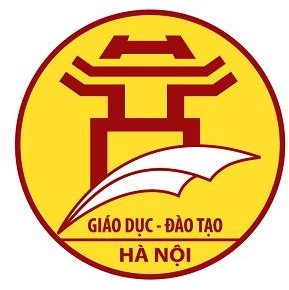 LỊCH	BÁO	GIẢNGNĂM HỌC 2022 - 2023Khối: 2Trường: Tiểu học Giang BiênQuận: Long Biên – Thành phố: Hà NộiNăm học: 2022 - 2023Họ và tên giáo viên:	NGUYỄN THỊ VÂN ANHNgày tháng năm sinh:		05/09/1991 Ngày vào ngành:		01/10/2012Hệ đào tạo:	ĐHSP 	Môn: Cơ bảnChức vụ hiện nay:	Giáo viênCÔNG TÁC GIẢNG DẠYLớp: 2A1CÔNG TÁC KHÁCKhối trưởng khối 2……………………………………………………………………………………………………………………………………………………………………………………………………………………………………………………………………………………………………………………………………………………………………………………………………………………………………………………………………………………………………………………………………………………………………………………………………………………………………………………………………………………………………………………………………………………Giang Biên, ngày 5 tháng 9 năm 2022HIỆU TRƯỞNG(Kí tên, đóng dấu)Nguyễn Văn Kỳ                                                                          KHỐI TRƯỞNG                                                                                                           Nguyễn Thị Vân AnhTRƯỜNG TH GIANG BIÊNTRƯỜNG TH GIANG BIÊNTRƯỜNG TH GIANG BIÊNTRƯỜNG TH GIANG BIÊNTRƯỜNG TH GIANG BIÊNTRƯỜNG TH GIANG BIÊNTRƯỜNG TH GIANG BIÊNTRƯỜNG TH GIANG BIÊNTRƯỜNG TH GIANG BIÊNTRƯỜNG TH GIANG BIÊNHỌC KÌ IHỌC KÌ IHỌC KÌ ILỊCH BÁO GIẢNG KHỐI 2LỊCH BÁO GIẢNG KHỐI 2LỊCH BÁO GIẢNG KHỐI 2LỊCH BÁO GIẢNG KHỐI 2LỊCH BÁO GIẢNG KHỐI 2LỊCH BÁO GIẢNG KHỐI 2LỊCH BÁO GIẢNG KHỐI 2LỊCH BÁO GIẢNG KHỐI 2LỊCH BÁO GIẢNG KHỐI 2LỊCH BÁO GIẢNG KHỐI 2LỊCH BÁO GIẢNG KHỐI 2LỊCH BÁO GIẢNG KHỐI 2LỊCH BÁO GIẢNG KHỐI 2TUẦN HỌC THỨ 1TUẦN HỌC THỨ 1TUẦN HỌC THỨ 1Từ ngày: 5/9/2022 - Đến ngày: 9/9/2022Từ ngày: 5/9/2022 - Đến ngày: 9/9/2022Từ ngày: 5/9/2022 - Đến ngày: 9/9/2022Từ ngày: 5/9/2022 - Đến ngày: 9/9/2022Từ ngày: 5/9/2022 - Đến ngày: 9/9/2022Từ ngày: 5/9/2022 - Đến ngày: 9/9/2022Từ ngày: 5/9/2022 - Đến ngày: 9/9/2022Từ ngày: 5/9/2022 - Đến ngày: 9/9/2022Từ ngày: 5/9/2022 - Đến ngày: 9/9/2022Từ ngày: 5/9/2022 - Đến ngày: 9/9/2022Từ ngày: 5/9/2022 - Đến ngày: 9/9/2022Thứ/ngày/buổiThứ/ngày/buổiTiết Tiết
PPCTMôn học
(hoặc PM)Tên bài giảngTên bài giảngĐồ dùngĐồ dùngĐồ dùngĐồ dùngĐồ dùngĐồ dùng2
5/9Buổi sáng17h30-8h30KHAI GIẢNGKHAI GIẢNG2
5/9Buổi sáng2SINH HOẠT ĐẦU NĂMSINH HOẠT ĐẦU NĂM2
5/9Buổi sáng31Tiếng ViệtĐọc: Tôi là học sinh lớp 2 (tiết 1)Đọc: Tôi là học sinh lớp 2 (tiết 1)Máy tínhMáy tínhMáy tínhMáy tínhMáy tínhMáy tính2
5/9Buổi sáng42Tiếng ViệtĐọc: Tôi là học sinh lớp 2 (tiết 2)Đọc: Tôi là học sinh lớp 2 (tiết 2)Máy tínhMáy tínhMáy tínhMáy tínhMáy tínhMáy tính2
5/9Buổichiều11Đạo đứcBài 1: Quý trọng thời gian (Tiết 1)Bài 1: Quý trọng thời gian (Tiết 1)Máy tínhMáy tínhMáy tínhMáy tínhMáy tínhMáy tính2
5/9Buổichiều2HDHBù Toán: Ôn tập các số đến 100 (Tiết 1)Bù Toán: Ôn tập các số đến 100 (Tiết 1)Máy tínhMáy tínhMáy tínhMáy tínhMáy tínhMáy tính2
5/9Buổichiều3Mĩ thuậtBài 1: Bầu trời và biển (tiết 1)Bài 1: Bầu trời và biển (tiết 1)3
6/9Buổi sáng1TC T.AnhGetting started – Lesson 1Getting started – Lesson 13
6/9Buổi sáng23 Tiếng ViệtNói và nghe: Những ngày hè của emNói và nghe: Những ngày hè của emMáy tínhMáy tínhMáy tínhMáy tínhMáy tínhMáy tính3
6/9Buổi sáng34Tiếng Việt Viết: Chữ hoa AViết: Chữ hoa AMáy tínhMáy tínhMáy tínhMáy tínhMáy tínhMáy tính3
6/9Buổi sáng42Toán Ôn tập các số đến 100 (Tiết 2)Ôn tập các số đến 100 (Tiết 2)Máy tínhMáy tínhMáy tínhMáy tínhMáy tínhMáy tính3
6/9Buổi chiều1T.Anh (SN)  Toán song ngữToán song ngữ3
6/9Buổi chiều2GDTC Biến đổi đội hình từ một hàng dọc thành 2,3 hàng dọc và ngược lạiBiến đổi đội hình từ một hàng dọc thành 2,3 hàng dọc và ngược lại3
6/9Buổi chiều3Âm nhạcHát: Dàn nhạc trong vườnHát: Dàn nhạc trong vườn4
7/9Buổi sáng15Tiếng ViệtĐọc: Ngày hôm qua đâu rồi? (tiết 1)Đọc: Ngày hôm qua đâu rồi? (tiết 1)Máy tínhMáy tínhMáy tínhMáy tínhMáy tínhMáy tính4
7/9Buổi sáng26Tiếng ViệtĐọc: Ngày hôm qua đâu rồi? (tiết 2)Đọc: Ngày hôm qua đâu rồi? (tiết 2)Máy tínhMáy tínhMáy tínhMáy tínhMáy tínhMáy tính4
7/9Buổi sáng33ToánÔn tập về phép cộng, phép trừ không nhớ trong phạm vi 100 (Tiết 1)Ôn tập về phép cộng, phép trừ không nhớ trong phạm vi 100 (Tiết 1)Máy tínhMáy tínhMáy tínhMáy tínhMáy tínhMáy tính4
7/9Buổi sáng4TC Â.nhạcÔn bài hát: Dàn nhạc trong vườn  Ôn bài hát: Dàn nhạc trong vườn  4
7/9Buổi chiều11TNXHCác thế hệ trong gia đình (Tiết 1)Các thế hệ trong gia đình (Tiết 1)Máy tínhMáy tínhMáy tínhMáy tínhMáy tínhMáy tính4
7/9Buổi chiều2HDHHoàn thành bàiHoàn thành bàiMáy tínhMáy tínhMáy tínhMáy tínhMáy tínhMáy tính4
7/9Buổi chiều3Đọc sách TVĐọc sách, truyệnĐọc sách, truyện5
8/9Buổi sáng1TC T.AnhGetting started – Lesson 2Getting started – Lesson 25
8/9Buổi sáng24ToánÔn tập về phép cộng, phép trừ không nhớ trong phạm vi 100 (Tiết 2)Ôn tập về phép cộng, phép trừ không nhớ trong phạm vi 100 (Tiết 2)Máy tínhMáy tínhMáy tínhMáy tínhMáy tínhMáy tính5
8/9Buổi sáng37Tiếng ViệtViết: Ngày hôm qua đâu rồi? Bảng chữ cáiViết: Ngày hôm qua đâu rồi? Bảng chữ cáiMáy tínhMáy tínhMáy tínhMáy tínhMáy tínhMáy tính5
8/9Buổi sáng48Tiếng ViệtLT1: Từ ngữ chỉ sự vật, hoạt động. Câu giới thiệuLT1: Từ ngữ chỉ sự vật, hoạt động. Câu giới thiệuMáy tínhMáy tínhMáy tínhMáy tínhMáy tínhMáy tính5
8/9Buổi chiều1T.Anh (SN)Khoa học song ngữKhoa học song ngữ5
8/9Buổi chiều22HĐTNHình ảnh của emHình ảnh của emMáy tínhMáy tínhMáy tínhMáy tínhMáy tínhMáy tính5
8/9Buổi chiều3HDHHoàn thành bàiHoàn thành bàiMáy tínhMáy tínhMáy tínhMáy tínhMáy tínhMáy tính6
9/9Buổi sáng19Tiếng ViệtLT2: Viết đoạn văn giới thiệu về bản thânLT2: Viết đoạn văn giới thiệu về bản thânMáy tínhMáy tínhMáy tínhMáy tínhMáy tínhMáy tính6
9/9Buổi sáng210Tiếng ViệtĐọc mở rộngĐọc mở rộngMáy tínhMáy tínhMáy tínhMáy tínhMáy tínhMáy tính6
9/9Buổi sáng35ToánTia số. Số liền trước – số liền sau (Tiết 1)Tia số. Số liền trước – số liền sau (Tiết 1)Máy tínhMáy tínhMáy tínhMáy tínhMáy tínhMáy tính6
9/9Buổi sáng42TNXHCác thế hệ trong gia đình (Tiết 2)Các thế hệ trong gia đình (Tiết 2)Máy tínhMáy tínhMáy tínhMáy tínhMáy tínhMáy tính6
9/9Buổi chiều1GDTCBĐ ĐH từ 1hàng dọc thành 2,3 hàng dọc, ngược lạiBĐ ĐH từ 1hàng dọc thành 2,3 hàng dọc, ngược lại6
9/9Buổi chiều2HDHHoàn thành bàiHoàn thành bàiMáy tínhMáy tínhMáy tínhMáy tínhMáy tínhMáy tính6
9/9Buổi chiều3 3HĐTNSơ kết tuầnSơ kết tuầnBảng thi đuaBảng thi đuaBảng thi đuaBảng thi đuaBảng thi đuaBảng thi đuaKiểm tra nhận xétKiểm tra nhận xétKiểm tra nhận xétKiểm tra nhận xétKiểm tra nhận xétTổng hợp đồ dùng:   23 lượt    Giang Biên, ngày 25 tháng 8 năm 2022Tổng hợp đồ dùng:   23 lượt    Giang Biên, ngày 25 tháng 8 năm 2022Tổng hợp đồ dùng:   23 lượt    Giang Biên, ngày 25 tháng 8 năm 2022Tổng hợp đồ dùng:   23 lượt    Giang Biên, ngày 25 tháng 8 năm 2022Tổng hợp đồ dùng:   23 lượt    Giang Biên, ngày 25 tháng 8 năm 2022Tổng hợp đồ dùng:   23 lượt    Giang Biên, ngày 25 tháng 8 năm 2022Tổng hợp đồ dùng:   23 lượt    Giang Biên, ngày 25 tháng 8 năm 2022Tổng hợp đồ dùng:   23 lượt    Giang Biên, ngày 25 tháng 8 năm 2022Tổng hợp đồ dùng:   23 lượt    Giang Biên, ngày 25 tháng 8 năm 2022                                                                       KHỐI TRƯỞNG                                                                  Nguyễn Thị Vân Anh                                                                       KHỐI TRƯỞNG                                                                  Nguyễn Thị Vân Anh                                                                       KHỐI TRƯỞNG                                                                  Nguyễn Thị Vân AnhTRƯỜNG TH GIANG BIÊNTRƯỜNG TH GIANG BIÊNTRƯỜNG TH GIANG BIÊNTRƯỜNG TH GIANG BIÊNTRƯỜNG TH GIANG BIÊNTRƯỜNG TH GIANG BIÊNTRƯỜNG TH GIANG BIÊNTRƯỜNG TH GIANG BIÊNTRƯỜNG TH GIANG BIÊNTRƯỜNG TH GIANG BIÊNHỌC KÌ IHỌC KÌ IHỌC KÌ ILỊCH BÁO GIẢNG KHỐI 2LỊCH BÁO GIẢNG KHỐI 2LỊCH BÁO GIẢNG KHỐI 2LỊCH BÁO GIẢNG KHỐI 2LỊCH BÁO GIẢNG KHỐI 2LỊCH BÁO GIẢNG KHỐI 2LỊCH BÁO GIẢNG KHỐI 2LỊCH BÁO GIẢNG KHỐI 2LỊCH BÁO GIẢNG KHỐI 2LỊCH BÁO GIẢNG KHỐI 2LỊCH BÁO GIẢNG KHỐI 2LỊCH BÁO GIẢNG KHỐI 2LỊCH BÁO GIẢNG KHỐI 2TUẦN HỌC THỨ 2TUẦN HỌC THỨ 2TUẦN HỌC THỨ 2Từ ngày: 12/9/2022 - Đến ngày: 16/9/2022Từ ngày: 12/9/2022 - Đến ngày: 16/9/2022Từ ngày: 12/9/2022 - Đến ngày: 16/9/2022Từ ngày: 12/9/2022 - Đến ngày: 16/9/2022Từ ngày: 12/9/2022 - Đến ngày: 16/9/2022Từ ngày: 12/9/2022 - Đến ngày: 16/9/2022Từ ngày: 12/9/2022 - Đến ngày: 16/9/2022Từ ngày: 12/9/2022 - Đến ngày: 16/9/2022Từ ngày: 12/9/2022 - Đến ngày: 16/9/2022Từ ngày: 12/9/2022 - Đến ngày: 16/9/2022Từ ngày: 12/9/2022 - Đến ngày: 16/9/2022Thứ/ngày/buổiThứ/ngày/buổiTiết Tiết
PPCTMôn học
(hoặc PM)Tên bài giảngTên bài giảngĐồ dùngĐồ dùngĐồ dùngĐồ dùngĐồ dùngĐồ dùng2
12/9Buổi sáng14Chào cờSinh hoạt dưới cờSinh hoạt dưới cờ2
12/9Buổi sáng26Toán Tia số. Số liền trước – số liền sau (Tiết 2)Tia số. Số liền trước – số liền sau (Tiết 2)Máy tínhMáy tínhMáy tínhMáy tínhMáy tínhMáy tính2
12/9Buổi sáng311Tiếng ViệtĐọc: Niềm vui của Bi và Bống (tiết 1)Đọc: Niềm vui của Bi và Bống (tiết 1)Máy tínhMáy tínhMáy tínhMáy tínhMáy tínhMáy tính2
12/9Buổi sáng412Tiếng ViệtĐọc: Niềm vui của Bi và Bống (tiết 2)Đọc: Niềm vui của Bi và Bống (tiết 2)Máy tínhMáy tínhMáy tínhMáy tínhMáy tínhMáy tính2
12/9Buổi chiều12Đạo đứcBài 1: Quý trọng thời gian (Tiết 2)Bài 1: Quý trọng thời gian (Tiết 2)Máy tínhMáy tínhMáy tínhMáy tínhMáy tínhMáy tính2
12/9Buổi chiều2HDHHoàn thành bàiHoàn thành bàiMáy tínhMáy tínhMáy tínhMáy tínhMáy tínhMáy tính2
12/9Buổi chiều3Mĩ thuậtBài 1: Bầu trời và biển (tiết 2)Bài 1: Bầu trời và biển (tiết 2)3
13/9Buổi sáng1TC T.AnhGetting started – Lesson 3Getting started – Lesson 33
13/9Buổi sáng213 Tiếng ViệtNói và nghe: Kể chuyện Niềm vui của Bi và BốngNói và nghe: Kể chuyện Niềm vui của Bi và BốngMáy tínhMáy tínhMáy tínhMáy tínhMáy tínhMáy tính3
13/9Buổi sáng314Tiếng Việt Viết: Chữ hoa Ă, ÂViết: Chữ hoa Ă, ÂMáy tínhMáy tínhMáy tínhMáy tínhMáy tínhMáy tính3
13/9Buổi sáng47Toán Đề - xi - mét (Tiết 1)Đề - xi - mét (Tiết 1)Máy tínhMáy tínhMáy tínhMáy tínhMáy tínhMáy tính3
13/9Buổi chiều1T.Anh (SN)  Toán song ngữToán song ngữ3
13/9Buổi chiều2GDTC Bài thể dục và trò chơiBài thể dục và trò chơi3
13/9Buổi chiều3Âm nhạcÔn tập bài hát: Dàn nhạc trong vườnÔn tập bài hát: Dàn nhạc trong vườn4
14/9Buổi sáng115Tiếng ViệtĐọc: Làm việc thật là vui (tiết 1)Đọc: Làm việc thật là vui (tiết 1)Máy tínhMáy tínhMáy tínhMáy tínhMáy tínhMáy tính4
14/9Buổi sáng216Tiếng ViệtĐọc: Làm việc thật là vui (tiết 2)Đọc: Làm việc thật là vui (tiết 2)Máy tínhMáy tínhMáy tínhMáy tínhMáy tínhMáy tính4
14/9Buổi sáng38ToánĐề - xi - mét (Tiết 2)Đề - xi - mét (Tiết 2)Máy tínhMáy tínhMáy tínhMáy tínhMáy tínhMáy tính4
14/9Buổi sáng4TC Â.nhạcÔn thường thức ÂN: Ước mơ của bạn ĐôÔn thường thức ÂN: Ước mơ của bạn Đô4
14/9Buổi chiều13TNXHNghề nghiệp (Tiết 1)Nghề nghiệp (Tiết 1)Máy tínhMáy tínhMáy tínhMáy tínhMáy tínhMáy tính4
14/9Buổi chiều2HDHHoàn thành bàiHoàn thành bàiMáy tínhMáy tínhMáy tínhMáy tínhMáy tínhMáy tính4
14/9Buổi chiều3Đọc sách TVĐọc sách, truyệnĐọc sách, truyện5
15/9Buổi sáng1TC T.AnhGetting started – Lesson 4Getting started – Lesson 45
15/9Buổi sáng29ToánSố hạng – TổngSố hạng – TổngMáy tínhMáy tínhMáy tínhMáy tínhMáy tínhMáy tính5
15/9Buổi sáng317Tiếng ViệtViết: Làm việc thật là vui. Bảng chữ cáiViết: Làm việc thật là vui. Bảng chữ cáiMáy tínhMáy tínhMáy tínhMáy tínhMáy tínhMáy tính5
15/9Buổi sáng418Tiếng ViệtLT1: Từ ngữ chỉ sự vật, hoạt động. Câu nêu HĐLT1: Từ ngữ chỉ sự vật, hoạt động. Câu nêu HĐMáy tínhMáy tínhMáy tínhMáy tínhMáy tínhMáy tính5
15/9Buổi chiều1T.Anh (SN)Khoa học song ngữKhoa học song ngữ5
15/9Buổi chiều25HĐTNNụ cười thân thiệnNụ cười thân thiệnMáy tínhMáy tínhMáy tínhMáy tínhMáy tínhMáy tính5
15/9Buổi chiều3HDHHoàn thành bàiHoàn thành bàiMáy tínhMáy tínhMáy tínhMáy tínhMáy tínhMáy tính6
16/9Buổi sáng119Tiếng ViệtLT2: Viết đoạn văn kể một việc làm ở nhàLT2: Viết đoạn văn kể một việc làm ở nhàMáy tínhMáy tínhMáy tínhMáy tínhMáy tínhMáy tính6
16/9Buổi sáng220Tiếng ViệtĐọc mở rộngĐọc mở rộngMáy tínhMáy tínhMáy tínhMáy tínhMáy tínhMáy tính6
16/9Buổi sáng310ToánSố bị trừ - Số trừ - HiệuSố bị trừ - Số trừ - HiệuMáy tínhMáy tínhMáy tínhMáy tínhMáy tínhMáy tính6
16/9Buổi sáng44TNXHNghề nghiệp (Tiết 2)Nghề nghiệp (Tiết 2)Máy tínhMáy tínhMáy tínhMáy tínhMáy tínhMáy tính6
16/9Buổi chiều1GDTCBài thể dục và trò chơiBài thể dục và trò chơi6
16/9Buổi chiều2HDHHoàn thành bàiHoàn thành bàiMáy tínhMáy tínhMáy tínhMáy tínhMáy tínhMáy tính6
16/9Buổi chiều3 6HĐTNSơ kết tuầnSơ kết tuầnBảng thi đuaBảng thi đuaBảng thi đuaBảng thi đuaBảng thi đuaBảng thi đuaKiểm tra nhận xétKiểm tra nhận xétKiểm tra nhận xétKiểm tra nhận xétKiểm tra nhận xétTổng hợp đồ dùng:   24 lượt    Giang Biên, ngày 25 tháng 8 năm 2022Tổng hợp đồ dùng:   24 lượt    Giang Biên, ngày 25 tháng 8 năm 2022Tổng hợp đồ dùng:   24 lượt    Giang Biên, ngày 25 tháng 8 năm 2022Tổng hợp đồ dùng:   24 lượt    Giang Biên, ngày 25 tháng 8 năm 2022Tổng hợp đồ dùng:   24 lượt    Giang Biên, ngày 25 tháng 8 năm 2022Tổng hợp đồ dùng:   24 lượt    Giang Biên, ngày 25 tháng 8 năm 2022Tổng hợp đồ dùng:   24 lượt    Giang Biên, ngày 25 tháng 8 năm 2022Tổng hợp đồ dùng:   24 lượt    Giang Biên, ngày 25 tháng 8 năm 2022Tổng hợp đồ dùng:   24 lượt    Giang Biên, ngày 25 tháng 8 năm 2022                                                                          KHỐI TRƯỞNG                                                                       Nguyễn Thị Vân Anh                                                                          KHỐI TRƯỞNG                                                                       Nguyễn Thị Vân Anh                                                                          KHỐI TRƯỞNG                                                                       Nguyễn Thị Vân AnhTRƯỜNG TH GIANG BIÊNTRƯỜNG TH GIANG BIÊNTRƯỜNG TH GIANG BIÊNTRƯỜNG TH GIANG BIÊNTRƯỜNG TH GIANG BIÊNTRƯỜNG TH GIANG BIÊNTRƯỜNG TH GIANG BIÊNTRƯỜNG TH GIANG BIÊNTRƯỜNG TH GIANG BIÊNTRƯỜNG TH GIANG BIÊNHỌC KÌ IHỌC KÌ IHỌC KÌ ILỊCH BÁO GIẢNG KHỐI 2 LỊCH BÁO GIẢNG KHỐI 2 LỊCH BÁO GIẢNG KHỐI 2 LỊCH BÁO GIẢNG KHỐI 2 LỊCH BÁO GIẢNG KHỐI 2 LỊCH BÁO GIẢNG KHỐI 2 LỊCH BÁO GIẢNG KHỐI 2 LỊCH BÁO GIẢNG KHỐI 2 LỊCH BÁO GIẢNG KHỐI 2 LỊCH BÁO GIẢNG KHỐI 2 LỊCH BÁO GIẢNG KHỐI 2 LỊCH BÁO GIẢNG KHỐI 2 LỊCH BÁO GIẢNG KHỐI 2 TUẦN HỌC THỨ 3TUẦN HỌC THỨ 3TUẦN HỌC THỨ 3Từ ngày: 19/9/2022 - Đến ngày: 23/9/2022Từ ngày: 19/9/2022 - Đến ngày: 23/9/2022Từ ngày: 19/9/2022 - Đến ngày: 23/9/2022Từ ngày: 19/9/2022 - Đến ngày: 23/9/2022Từ ngày: 19/9/2022 - Đến ngày: 23/9/2022Từ ngày: 19/9/2022 - Đến ngày: 23/9/2022Từ ngày: 19/9/2022 - Đến ngày: 23/9/2022Từ ngày: 19/9/2022 - Đến ngày: 23/9/2022Từ ngày: 19/9/2022 - Đến ngày: 23/9/2022Từ ngày: 19/9/2022 - Đến ngày: 23/9/2022Từ ngày: 19/9/2022 - Đến ngày: 23/9/2022Thứ/ngày/buổiThứ/ngày/buổiTiết Tiết
PPCTMôn học
(hoặc PM)Tên bài giảngTên bài giảngĐồ dùngĐồ dùngĐồ dùngĐồ dùngĐồ dùngĐồ dùng2
19/9Buổi sáng17Chào cờSinh hoạt dưới cờSinh hoạt dưới cờ2
19/9Buổi sáng211Toán Luyện tập chungLuyện tập chungMáy tínhMáy tínhMáy tínhMáy tínhMáy tínhMáy tính2
19/9Buổi sáng321Tiếng ViệtĐọc: Em có xinh không? (tiết 1)Đọc: Em có xinh không? (tiết 1)Máy tínhMáy tínhMáy tínhMáy tínhMáy tínhMáy tính2
19/9Buổi sáng422Tiếng ViệtĐọc: Em có xinh không? (tiết 2)Đọc: Em có xinh không? (tiết 2)Máy tínhMáy tínhMáy tínhMáy tínhMáy tínhMáy tính2
19/9Buổi chiều13Đạo đứcBài 1: Quý trọng thời gian (Tiết 3)Bài 1: Quý trọng thời gian (Tiết 3)Máy tínhMáy tínhMáy tínhMáy tínhMáy tínhMáy tính2
19/9Buổi chiều2HDHHoàn thành bàiHoàn thành bàiMáy tínhMáy tínhMáy tínhMáy tínhMáy tínhMáy tính2
19/9Buổi chiều3Mĩ thuậtNhững con vật dưới đại dương (Tiết 1)Những con vật dưới đại dương (Tiết 1)3
20/9Buổi sáng1TC T.AnhUnit 1: Feelings – Lesson 1.1Unit 1: Feelings – Lesson 1.13
20/9Buổi sáng223 Tiếng ViệtNói và nghe: Kể chuyện Em có xinh không?Nói và nghe: Kể chuyện Em có xinh không?Máy tínhMáy tínhMáy tínhMáy tínhMáy tínhMáy tính3
20/9Buổi sáng324Tiếng Việt Viết: Chữ hoa BViết: Chữ hoa BMáy tínhMáy tínhMáy tínhMáy tínhMáy tínhMáy tính3
20/9Buổi sáng412Toán Luyện tập phép cộng (không nhớ) trong PV 20Luyện tập phép cộng (không nhớ) trong PV 20Máy tínhMáy tínhMáy tínhMáy tínhMáy tínhMáy tính3
20/9Buổi chiều1T.Anh (SN)  Toán song ngữToán song ngữ3
20/9Buổi chiều2GDTC Biến đổi đội hình từ  hàng dọc thành  hàng ngang vòng tròn và ngược lạiBiến đổi đội hình từ  hàng dọc thành  hàng ngang vòng tròn và ngược lại3
20/9Buổi chiều3Âm nhạcĐọc nhạc Bài số 1Đọc nhạc Bài số 14
21/9Buổi sáng125Tiếng ViệtĐọc: Một giờ học (tiết 1)Đọc: Một giờ học (tiết 1)Máy tínhMáy tínhMáy tínhMáy tínhMáy tínhMáy tính4
21/9Buổi sáng226Tiếng ViệtĐọc: Một giờ học (tiết 2)Đọc: Một giờ học (tiết 2)Máy tínhMáy tínhMáy tínhMáy tínhMáy tínhMáy tính4
21/9Buổi sáng313ToánPhép cộng (có nhớ) trong phạm vi 20Phép cộng (có nhớ) trong phạm vi 20Máy tínhMáy tínhMáy tínhMáy tínhMáy tínhMáy tính4
21/9Buổi sáng4TC Â.nhạcÔn Đọc nhạc Bài số 1Ôn Đọc nhạc Bài số 14
21/9Buổi chiều13TNXHPhòng tránh ngộ độc khi ở nhà (Tiết 1)Phòng tránh ngộ độc khi ở nhà (Tiết 1)Máy tínhMáy tínhMáy tínhMáy tínhMáy tínhMáy tính4
21/9Buổi chiều2HDHHoàn thành bàiHoàn thành bàiMáy tínhMáy tínhMáy tínhMáy tínhMáy tínhMáy tính4
21/9Buổi chiều3Đọc sách TVĐọc sách, truyệnĐọc sách, truyện5
22/9Buổi sáng1TC T.AnhUnit 1: Feelings – Lesson 1.2Unit 1: Feelings – Lesson 1.25
22/9Buổi sáng214ToánPhép cộng (có nhớ) trong phạm vi 20 (tiếp theo) Phép cộng (có nhớ) trong phạm vi 20 (tiếp theo) Máy tínhMáy tínhMáy tínhMáy tínhMáy tínhMáy tính5
22/9Buổi sáng327Tiếng ViệtViết: Một giờ học. Bảng chữ cáiViết: Một giờ học. Bảng chữ cáiMáy tínhMáy tínhMáy tínhMáy tínhMáy tínhMáy tính5
22/9Buổi sáng428Tiếng ViệtLT1: Từ ngữ chỉ đặc điểm. Câu nêu đặc điểmLT1: Từ ngữ chỉ đặc điểm. Câu nêu đặc điểmMáy tínhMáy tínhMáy tínhMáy tínhMáy tínhMáy tính5
22/9Buổi chiều1T.Anh (SN)Khoa học song ngữKhoa học song ngữ5
22/9Buổi chiều28HĐTNLuyện tay cho khéoLuyện tay cho khéoMáy tínhMáy tínhMáy tínhMáy tínhMáy tínhMáy tính5
22/9Buổi chiều3HDHHoàn thành bàiHoàn thành bàiMáy tínhMáy tínhMáy tínhMáy tínhMáy tínhMáy tính6
23/9Buổi sáng129Tiếng ViệtLT2: Viết đoạn văn kể về việc thường làmLT2: Viết đoạn văn kể về việc thường làmMáy tínhMáy tínhMáy tínhMáy tínhMáy tínhMáy tính6
23/9Buổi sáng230Tiếng ViệtĐọc mở rộngĐọc mở rộngMáy tínhMáy tínhMáy tínhMáy tínhMáy tínhMáy tính6
23/9Buổi sáng315ToánLuyện tập (Tiết 1)Luyện tập (Tiết 1)Máy tínhMáy tínhMáy tínhMáy tínhMáy tínhMáy tính6
23/9Buổi sáng44TNXHPhòng tránh ngộ độc khi ở nhà (Tiết 2)Phòng tránh ngộ độc khi ở nhà (Tiết 2)Máy tínhMáy tínhMáy tínhMáy tínhMáy tínhMáy tính6
23/9Buổi chiều1GDTCÔn Biến đổi đội hình từ  hàng dọc …Ôn Biến đổi đội hình từ  hàng dọc …6
23/9Buổi chiều2HDHHoàn thành bàiHoàn thành bàiMáy tínhMáy tínhMáy tínhMáy tínhMáy tínhMáy tính6
23/9Buổi chiều39HĐTNSơ kết tuầnSơ kết tuầnBảng thi đuaBảng thi đuaBảng thi đuaBảng thi đuaBảng thi đuaBảng thi đuaKiểm tra nhận xétKiểm tra nhận xétKiểm tra nhận xétKiểm tra nhận xétKiểm tra nhận xétTổng hợp đồ dùng:   24 lượt    Giang Biên, ngày 13 tháng 9 năm 2022Tổng hợp đồ dùng:   24 lượt    Giang Biên, ngày 13 tháng 9 năm 2022Tổng hợp đồ dùng:   24 lượt    Giang Biên, ngày 13 tháng 9 năm 2022Tổng hợp đồ dùng:   24 lượt    Giang Biên, ngày 13 tháng 9 năm 2022Tổng hợp đồ dùng:   24 lượt    Giang Biên, ngày 13 tháng 9 năm 2022Tổng hợp đồ dùng:   24 lượt    Giang Biên, ngày 13 tháng 9 năm 2022Tổng hợp đồ dùng:   24 lượt    Giang Biên, ngày 13 tháng 9 năm 2022Tổng hợp đồ dùng:   24 lượt    Giang Biên, ngày 13 tháng 9 năm 2022Tổng hợp đồ dùng:   24 lượt    Giang Biên, ngày 13 tháng 9 năm 2022                                                                          KHỐI TRƯỞNG                                                                       Nguyễn Thị Vân Anh                                                                          KHỐI TRƯỞNG                                                                       Nguyễn Thị Vân Anh                                                                          KHỐI TRƯỞNG                                                                       Nguyễn Thị Vân AnhTRƯỜNG TH GIANG BIÊNTRƯỜNG TH GIANG BIÊNTRƯỜNG TH GIANG BIÊNTRƯỜNG TH GIANG BIÊNTRƯỜNG TH GIANG BIÊNTRƯỜNG TH GIANG BIÊNTRƯỜNG TH GIANG BIÊNTRƯỜNG TH GIANG BIÊNTRƯỜNG TH GIANG BIÊNTRƯỜNG TH GIANG BIÊNHỌC KÌ IHỌC KÌ IHỌC KÌ ILỊCH BÁO GIẢNG KHỐI 2LỊCH BÁO GIẢNG KHỐI 2LỊCH BÁO GIẢNG KHỐI 2LỊCH BÁO GIẢNG KHỐI 2LỊCH BÁO GIẢNG KHỐI 2LỊCH BÁO GIẢNG KHỐI 2LỊCH BÁO GIẢNG KHỐI 2LỊCH BÁO GIẢNG KHỐI 2LỊCH BÁO GIẢNG KHỐI 2LỊCH BÁO GIẢNG KHỐI 2LỊCH BÁO GIẢNG KHỐI 2LỊCH BÁO GIẢNG KHỐI 2LỊCH BÁO GIẢNG KHỐI 2TUẦN HỌC THỨ 4TUẦN HỌC THỨ 4TUẦN HỌC THỨ 4Từ ngày: 26/9/2022 - Đến ngày: 30/9/2022Từ ngày: 26/9/2022 - Đến ngày: 30/9/2022Từ ngày: 26/9/2022 - Đến ngày: 30/9/2022Từ ngày: 26/9/2022 - Đến ngày: 30/9/2022Từ ngày: 26/9/2022 - Đến ngày: 30/9/2022Từ ngày: 26/9/2022 - Đến ngày: 30/9/2022Từ ngày: 26/9/2022 - Đến ngày: 30/9/2022Từ ngày: 26/9/2022 - Đến ngày: 30/9/2022Từ ngày: 26/9/2022 - Đến ngày: 30/9/2022Từ ngày: 26/9/2022 - Đến ngày: 30/9/2022Từ ngày: 26/9/2022 - Đến ngày: 30/9/2022Thứ/ngày/buổiThứ/ngày/buổiTiết Tiết
PPCTMôn học
(hoặc PM)Tên bài giảngTên bài giảngĐồ dùngĐồ dùngĐồ dùngĐồ dùngĐồ dùngĐồ dùng2
26/9Buổi sáng110Chào cờSinh hoạt dưới cờSinh hoạt dưới cờ2
26/9Buổi sáng216Toán Luyện tập (tiết 2)Luyện tập (tiết 2)Máy tínhMáy tínhMáy tínhMáy tínhMáy tínhMáy tính2
26/9Buổi sáng331Tiếng ViệtĐọc: Cây xấu hổ (tiết 1)Đọc: Cây xấu hổ (tiết 1)Máy tínhMáy tínhMáy tínhMáy tínhMáy tínhMáy tính2
26/9Buổi sáng432Tiếng ViệtĐọc: Cây xấu hổ (tiết 2)Đọc: Cây xấu hổ (tiết 2)Máy tínhMáy tínhMáy tínhMáy tínhMáy tínhMáy tính2
26/9Buổi chiều14Đạo đứcKính trọng thầy cô giáo (Tiết 1)Kính trọng thầy cô giáo (Tiết 1)Máy tínhMáy tínhMáy tínhMáy tínhMáy tínhMáy tính2
26/9Buổi chiều2HDHHoàn thành bàiHoàn thành bàiMáy tínhMáy tínhMáy tínhMáy tínhMáy tínhMáy tính2
26/9Buổi chiều3Mĩ thuậtNhững con vật dưới đại dương (Tiết 2)Những con vật dưới đại dương (Tiết 2)3
27/9Buổi sáng1TC T.AnhUnit 1: Feelings – Lesson 2.1Unit 1: Feelings – Lesson 2.13
27/9Buổi sáng233 Tiếng ViệtNói và nghe: Kể chuyện Chú đỗ conNói và nghe: Kể chuyện Chú đỗ conMáy tínhMáy tínhMáy tínhMáy tínhMáy tínhMáy tính3
27/9Buổi sáng334Tiếng Việt Viết: Chữ hoa CViết: Chữ hoa CMáy tínhMáy tínhMáy tínhMáy tínhMáy tínhMáy tính3
27/9Buổi sáng417Toán Bảng cộng (có nhớ) trong phạm vi 20 (Tiết 1)Bảng cộng (có nhớ) trong phạm vi 20 (Tiết 1)Máy tínhMáy tínhMáy tínhMáy tínhMáy tínhMáy tính3
27/9Buổi chiều1T.Anh (SN)  Toán song ngữToán song ngữ3
27/9Buổi chiều2GDTC Kiểm tra, đánh giá ĐHĐN đã họcKiểm tra, đánh giá ĐHĐN đã học3
27/9Buổi chiều3Âm nhạcÔn tập: Hát và đọc nhạc. Vận dụng - Sáng tạo:  Nghe và vỗ tay mạnh nhẹ theo hìnhÔn tập: Hát và đọc nhạc. Vận dụng - Sáng tạo:  Nghe và vỗ tay mạnh nhẹ theo hình4
28/9Buổi sáng135Tiếng ViệtĐọc: Cầu thủ dự bị (tiết 1)Đọc: Cầu thủ dự bị (tiết 1)Máy tínhMáy tínhMáy tínhMáy tínhMáy tínhMáy tính4
28/9Buổi sáng236Tiếng ViệtĐọc: Cầu thủ dự bị (tiết 2)Đọc: Cầu thủ dự bị (tiết 2)Máy tínhMáy tínhMáy tínhMáy tínhMáy tínhMáy tính4
28/9Buổi sáng318ToánBảng cộng (có nhớ) trong phạm vi 20 (Tiết 2)Bảng cộng (có nhớ) trong phạm vi 20 (Tiết 2)Máy tínhMáy tínhMáy tínhMáy tínhMáy tínhMáy tính4
28/9Buổi sáng4TC Â.nhạcÔn luyện tập và biểu diễn bài hát: Dàn nhạc trong vườn. Ôn vận dụng - Sáng tạoÔn luyện tập và biểu diễn bài hát: Dàn nhạc trong vườn. Ôn vận dụng - Sáng tạo4
28/9Buổi chiều17TNXHGiữ vệ sinh nhà ở (Tiết 1)Giữ vệ sinh nhà ở (Tiết 1)Máy tínhMáy tínhMáy tínhMáy tínhMáy tínhMáy tính4
28/9Buổi chiều2HDHHoàn thành bàiHoàn thành bàiMáy tínhMáy tínhMáy tínhMáy tínhMáy tínhMáy tính4
28/9Buổi chiều3Đọc sách TVĐọc sách, truyệnĐọc sách, truyện5
29/9Buổi sáng1TC T.AnhUnit 1: Feelings – Lesson 2.2Unit 1: Feelings – Lesson 2.25
29/9Buổi sáng219ToánLuyện tập (Tiết 1)Luyện tập (Tiết 1)Máy tínhMáy tínhMáy tínhMáy tínhMáy tínhMáy tính5
29/9Buổi sáng337Tiếng ViệtViết: Cầu thủ dự bị. Viết hoa tên ngườiViết: Cầu thủ dự bị. Viết hoa tên ngườiMáy tínhMáy tínhMáy tínhMáy tínhMáy tínhMáy tính5
29/9Buổi sáng438Tiếng ViệtLT1: Mở rộng vốn từ về hoạt động thể thao, vui chơi. Câu nêu hoạt động.LT1: Mở rộng vốn từ về hoạt động thể thao, vui chơi. Câu nêu hoạt động.Máy tínhMáy tínhMáy tínhMáy tínhMáy tínhMáy tính5
29/9Buổi chiều1T.Anh (SN)Khoa học song ngữKhoa học song ngữ5
29/9Buổi chiều211HĐTNTay khéo, tay đảmTay khéo, tay đảmMáy tínhMáy tínhMáy tínhMáy tínhMáy tínhMáy tính5
29/9Buổi chiều3HDHHoàn thành bàiHoàn thành bàiMáy tínhMáy tínhMáy tínhMáy tínhMáy tínhMáy tính6
30/9Buổi sáng139Tiếng ViệtLT2: Viết đoạn văn kể về một hoạt động thểthao hoặc trò chơi.LT2: Viết đoạn văn kể về một hoạt động thểthao hoặc trò chơi.Máy tínhMáy tínhMáy tínhMáy tínhMáy tínhMáy tính6
30/9Buổi sáng240Tiếng ViệtĐọc mở rộngĐọc mở rộngMáy tínhMáy tínhMáy tínhMáy tínhMáy tínhMáy tính6
30/9Buổi sáng320ToánLuyện tập (Tiết 2)Luyện tập (Tiết 2)Máy tínhMáy tínhMáy tínhMáy tínhMáy tínhMáy tính6
30/9Buổi sáng48TNXHGiữ vệ sinh nhà ở (Tiết 2)Giữ vệ sinh nhà ở (Tiết 2)Máy tínhMáy tínhMáy tínhMáy tínhMáy tínhMáy tính6
30/9Buổi chiều1GDTCBiến đổi đội hình từ một hàng ngang thành hai, ba hàng ngang và ngược lạiBiến đổi đội hình từ một hàng ngang thành hai, ba hàng ngang và ngược lại6
30/9Buổi chiều2HDHHoàn thành bàiHoàn thành bàiMáy tínhMáy tínhMáy tínhMáy tínhMáy tínhMáy tính6
30/9Buổi chiều312HĐTNSơ kết tuầnSơ kết tuầnBảng thi đuaBảng thi đuaBảng thi đuaBảng thi đuaBảng thi đuaBảng thi đuaKiểm tra nhận xétKiểm tra nhận xétKiểm tra nhận xétKiểm tra nhận xétKiểm tra nhận xétTổng hợp đồ dùng:   24 lượt    Giang Biên, ngày 13 tháng 9 năm 2022Tổng hợp đồ dùng:   24 lượt    Giang Biên, ngày 13 tháng 9 năm 2022Tổng hợp đồ dùng:   24 lượt    Giang Biên, ngày 13 tháng 9 năm 2022Tổng hợp đồ dùng:   24 lượt    Giang Biên, ngày 13 tháng 9 năm 2022Tổng hợp đồ dùng:   24 lượt    Giang Biên, ngày 13 tháng 9 năm 2022Tổng hợp đồ dùng:   24 lượt    Giang Biên, ngày 13 tháng 9 năm 2022Tổng hợp đồ dùng:   24 lượt    Giang Biên, ngày 13 tháng 9 năm 2022Tổng hợp đồ dùng:   24 lượt    Giang Biên, ngày 13 tháng 9 năm 2022Tổng hợp đồ dùng:   24 lượt    Giang Biên, ngày 13 tháng 9 năm 2022                                                                          KHỐI TRƯỞNG                                                                       Nguyễn Thị Vân Anh                                                                          KHỐI TRƯỞNG                                                                       Nguyễn Thị Vân Anh                                                                          KHỐI TRƯỞNG                                                                       Nguyễn Thị Vân AnhTRƯỜNG TH GIANG BIÊNTRƯỜNG TH GIANG BIÊNTRƯỜNG TH GIANG BIÊNTRƯỜNG TH GIANG BIÊNTRƯỜNG TH GIANG BIÊNTRƯỜNG TH GIANG BIÊNTRƯỜNG TH GIANG BIÊNTRƯỜNG TH GIANG BIÊNTRƯỜNG TH GIANG BIÊNTRƯỜNG TH GIANG BIÊNHỌC KÌ IHỌC KÌ IHỌC KÌ ILỊCH BÁO GIẢNG LỊCH BÁO GIẢNG LỊCH BÁO GIẢNG LỊCH BÁO GIẢNG LỊCH BÁO GIẢNG LỊCH BÁO GIẢNG LỊCH BÁO GIẢNG LỊCH BÁO GIẢNG LỊCH BÁO GIẢNG LỊCH BÁO GIẢNG LỊCH BÁO GIẢNG LỊCH BÁO GIẢNG LỊCH BÁO GIẢNG TUẦN HỌC THỨ 5TUẦN HỌC THỨ 5TUẦN HỌC THỨ 5Từ ngày: 3/10/2022 - Đến ngày: 7/10/2022Từ ngày: 3/10/2022 - Đến ngày: 7/10/2022Từ ngày: 3/10/2022 - Đến ngày: 7/10/2022Từ ngày: 3/10/2022 - Đến ngày: 7/10/2022Từ ngày: 3/10/2022 - Đến ngày: 7/10/2022Từ ngày: 3/10/2022 - Đến ngày: 7/10/2022Từ ngày: 3/10/2022 - Đến ngày: 7/10/2022Từ ngày: 3/10/2022 - Đến ngày: 7/10/2022Từ ngày: 3/10/2022 - Đến ngày: 7/10/2022Từ ngày: 3/10/2022 - Đến ngày: 7/10/2022Từ ngày: 3/10/2022 - Đến ngày: 7/10/2022Thứ/ngày/buổiThứ/ngày/buổiTiết Tiết
PPCTMôn học
(hoặc PM)Tên bài giảngTên bài giảngĐồ dùngĐồ dùngĐồ dùngĐồ dùngĐồ dùngĐồ dùng2
3/10Buổi sáng113Chào cờSinh hoạt dưới cờSinh hoạt dưới cờ2
3/10Buổi sáng221Toán Luyện tập chungLuyện tập chungMáy tínhMáy tínhMáy tínhMáy tínhMáy tínhMáy tính2
3/10Buổi sáng341Tiếng ViệtĐọc: Cô giáo lớp em (tiết 1)Đọc: Cô giáo lớp em (tiết 1)Máy tínhMáy tínhMáy tínhMáy tínhMáy tínhMáy tính2
3/10Buổi sáng442Tiếng ViệtĐọc: Cô giáo lớp em (tiết 2)Đọc: Cô giáo lớp em (tiết 2)Máy tínhMáy tínhMáy tínhMáy tínhMáy tínhMáy tính2
3/10Buổi chiều15Đạo đứcKính trọng thầy cô giáo (tiết 2)Kính trọng thầy cô giáo (tiết 2)Máy tínhMáy tínhMáy tínhMáy tínhMáy tínhMáy tính2
3/10Buổi chiều243HDHBù Tiếng Việt: LT2: Viết thời gian biểuBù Tiếng Việt: LT2: Viết thời gian biểuMáy tínhMáy tínhMáy tínhMáy tínhMáy tínhMáy tính2
3/10Buổi chiều3Mĩ thuậtĐại dương trong mắt em (tiết 1)Đại dương trong mắt em (tiết 1)3
4/10Buổi sáng1TC T.AnhUnit 1: Feelings – Lesson 3.1Unit 1: Feelings – Lesson 3.13
4/10Buổi sáng244 Tiếng ViệtNói và nghe: Kể chuyện Cậu bé ham họcNói và nghe: Kể chuyện Cậu bé ham họcMáy tínhMáy tínhMáy tínhMáy tínhMáy tínhMáy tính3
4/10Buổi sáng345Tiếng Việt Viết: Chữ hoa DViết: Chữ hoa DMáy tínhMáy tínhMáy tínhMáy tínhMáy tínhMáy tính3
4/10Buổi sáng422Toán Luyện tập phép trừ (không nhớ) trong phạm vi 20Luyện tập phép trừ (không nhớ) trong phạm vi 20Máy tínhMáy tínhMáy tínhMáy tínhMáy tínhMáy tính3
4/10Buổi chiều1T.Anh (SN)  Toán song ngữToán song ngữ3
4/10Buổi chiều2GDTC Biến đổi đội hình từ một hàng ngang thành hai, ba hàng ngang và ngược lạiBiến đổi đội hình từ một hàng ngang thành hai, ba hàng ngang và ngược lại3
4/10Buổi chiều3Âm nhạcHọc hát bài Con chim chích chòeHọc hát bài Con chim chích chòe4
5/10Buổi sáng146Tiếng ViệtĐọc: Thời khóa biểu (tiết 1)Đọc: Thời khóa biểu (tiết 1)Máy tínhMáy tínhMáy tínhMáy tínhMáy tínhMáy tính4
5/10Buổi sáng247Tiếng ViệtĐọc: Thời khóa biểu (tiết 2)Đọc: Thời khóa biểu (tiết 2)Máy tínhMáy tínhMáy tínhMáy tínhMáy tínhMáy tính4
5/10Buổi sáng323ToánPhép trừ (có nhớ) trong phạm vi 20Phép trừ (có nhớ) trong phạm vi 20Máy tínhMáy tínhMáy tínhMáy tínhMáy tínhMáy tính4
5/10Buổi sáng4TC Â.nhạcÔn bài Con chim chích chòeÔn bài Con chim chích chòe4
5/10Buổi chiều19TNXHÔn tập và đánh giá chủ đề Gia đình (tiết 1)Ôn tập và đánh giá chủ đề Gia đình (tiết 1)Máy tínhMáy tínhMáy tínhMáy tínhMáy tínhMáy tính4
5/10Buổi chiều210HDHBù TNXH: Ôn tập và đánh giá chủ đề Gia đình (tiết 2)Bù TNXH: Ôn tập và đánh giá chủ đề Gia đình (tiết 2)Máy tínhMáy tínhMáy tínhMáy tínhMáy tínhMáy tính4
5/10Buổi chiều3Đọc sách TVĐọc sách, truyệnĐọc sách, truyện5
6/10Buổi sáng1TC T.AnhUnit 1: Feelings – Lesson 3.2Unit 1: Feelings – Lesson 3.25
6/10Buổi sáng224ToánPhép trừ (có nhớ) trong phạm vi 20 (tiếp theo)Phép trừ (có nhớ) trong phạm vi 20 (tiếp theo)Máy tínhMáy tínhMáy tínhMáy tínhMáy tínhMáy tính5
6/10Buổi sáng348Tiếng ViệtLT1: Từ ngữ chỉ sự vật, hoạt động; Câu nêu hoạt độngLT1: Từ ngữ chỉ sự vật, hoạt động; Câu nêu hoạt độngMáy tínhMáy tínhMáy tínhMáy tínhMáy tínhMáy tính5
6/10Buổi sáng449Tiếng ViệtViết: Thời khóa biểu. Phân biệt: c/k, ch/tr, v/dViết: Thời khóa biểu. Phân biệt: c/k, ch/tr, v/dMáy tínhMáy tínhMáy tínhMáy tínhMáy tínhMáy tính5
6/10Buổi chiều1T.Anh (SN)Khoa học song ngữKhoa học song ngữ5
6/10Buổi chiều214HĐTNVui Trung thuVui Trung thuMáy tínhMáy tínhMáy tínhMáy tínhMáy tínhMáy tính5
6/10Buổi chiều325HDHBù Toán: Luyện tập (tiết 1)Bù Toán: Luyện tập (tiết 1)Máy tínhMáy tínhMáy tínhMáy tínhMáy tínhMáy tính6
7/10 HỘI NGHỊ VIÊN CHỨC NGƯỜI LAO ĐỘNG HỘI NGHỊ VIÊN CHỨC NGƯỜI LAO ĐỘNGKiểm tra nhận xétKiểm tra nhận xétKiểm tra nhận xétKiểm tra nhận xétKiểm tra nhận xétTổng hợp đồ dùng:   18 lượt    Giang Biên, ngày 27 tháng 9 năm 2022Tổng hợp đồ dùng:   18 lượt    Giang Biên, ngày 27 tháng 9 năm 2022Tổng hợp đồ dùng:   18 lượt    Giang Biên, ngày 27 tháng 9 năm 2022Tổng hợp đồ dùng:   18 lượt    Giang Biên, ngày 27 tháng 9 năm 2022Tổng hợp đồ dùng:   18 lượt    Giang Biên, ngày 27 tháng 9 năm 2022Tổng hợp đồ dùng:   18 lượt    Giang Biên, ngày 27 tháng 9 năm 2022Tổng hợp đồ dùng:   18 lượt    Giang Biên, ngày 27 tháng 9 năm 2022Tổng hợp đồ dùng:   18 lượt    Giang Biên, ngày 27 tháng 9 năm 2022Tổng hợp đồ dùng:   18 lượt    Giang Biên, ngày 27 tháng 9 năm 2022                                                                          KHỐI TRƯỞNG                                                                       Nguyễn Thị Vân Anh                                                                          KHỐI TRƯỞNG                                                                       Nguyễn Thị Vân Anh                                                                          KHỐI TRƯỞNG                                                                       Nguyễn Thị Vân AnhTRƯỜNG TH GIANG BIÊNTRƯỜNG TH GIANG BIÊNTRƯỜNG TH GIANG BIÊNTRƯỜNG TH GIANG BIÊNTRƯỜNG TH GIANG BIÊNTRƯỜNG TH GIANG BIÊNTRƯỜNG TH GIANG BIÊNTRƯỜNG TH GIANG BIÊNTRƯỜNG TH GIANG BIÊNTRƯỜNG TH GIANG BIÊNHỌC KÌ IHỌC KÌ IHỌC KÌ ILỊCH BÁO GIẢNG KHỐI 2LỊCH BÁO GIẢNG KHỐI 2LỊCH BÁO GIẢNG KHỐI 2LỊCH BÁO GIẢNG KHỐI 2LỊCH BÁO GIẢNG KHỐI 2LỊCH BÁO GIẢNG KHỐI 2LỊCH BÁO GIẢNG KHỐI 2LỊCH BÁO GIẢNG KHỐI 2LỊCH BÁO GIẢNG KHỐI 2LỊCH BÁO GIẢNG KHỐI 2LỊCH BÁO GIẢNG KHỐI 2LỊCH BÁO GIẢNG KHỐI 2LỊCH BÁO GIẢNG KHỐI 2TUẦN HỌC THỨ 6TUẦN HỌC THỨ 6TUẦN HỌC THỨ 6Từ ngày: 10/10/2022 - Đến ngày: 14/10/2022Từ ngày: 10/10/2022 - Đến ngày: 14/10/2022Từ ngày: 10/10/2022 - Đến ngày: 14/10/2022Từ ngày: 10/10/2022 - Đến ngày: 14/10/2022Từ ngày: 10/10/2022 - Đến ngày: 14/10/2022Từ ngày: 10/10/2022 - Đến ngày: 14/10/2022Từ ngày: 10/10/2022 - Đến ngày: 14/10/2022Từ ngày: 10/10/2022 - Đến ngày: 14/10/2022Từ ngày: 10/10/2022 - Đến ngày: 14/10/2022Từ ngày: 10/10/2022 - Đến ngày: 14/10/2022Từ ngày: 10/10/2022 - Đến ngày: 14/10/2022Thứ/ngày/buổiThứ/ngày/buổiTiết Tiết
PPCTMôn học
(hoặc PM)Tên bài giảngTên bài giảngĐồ dùngĐồ dùngĐồ dùngĐồ dùngĐồ dùngĐồ dùng2
10/10Buổi sáng115Chào cờSinh hoạt dưới cờSinh hoạt dưới cờ2
10/10Buổi sáng226Toán Luyện tập (tiết 2)Luyện tập (tiết 2)Máy tínhMáy tínhMáy tínhMáy tínhMáy tínhMáy tính2
10/10Buổi sáng350Tiếng ViệtĐọc: Cái trống trường em (tiết 1)Đọc: Cái trống trường em (tiết 1)Máy tínhMáy tínhMáy tínhMáy tínhMáy tínhMáy tính2
10/10Buổi sáng451Tiếng ViệtĐọc: Cái trống trường em (tiết 2)Đọc: Cái trống trường em (tiết 2)Máy tínhMáy tínhMáy tínhMáy tínhMáy tínhMáy tính2
10/10Buổi chiều16Đạo đứcYêu quý bạn bè (tiết 1)Yêu quý bạn bè (tiết 1)Máy tínhMáy tínhMáy tínhMáy tínhMáy tínhMáy tính2
10/10Buổi chiều2HDHHoàn thành bàiHoàn thành bàiMáy tínhMáy tínhMáy tínhMáy tínhMáy tínhMáy tính2
10/10Buổi chiều3Mĩ thuậtĐại dương trong mắt em (tiết 2)Đại dương trong mắt em (tiết 2)3
11/10Buổi sáng1TC T.AnhUnit 2: Shapes - Lesson 1.1Unit 2: Shapes - Lesson 1.13
11/10Buổi sáng252 Tiếng ViệtNói và nghe: Ngôi trường của emNói và nghe: Ngôi trường của emMáy tínhMáy tínhMáy tínhMáy tínhMáy tínhMáy tính3
11/10Buổi sáng353Tiếng Việt Viết: Chữ hoa ĐViết: Chữ hoa ĐMáy tínhMáy tínhMáy tínhMáy tínhMáy tínhMáy tính3
11/10Buổi sáng427Toán Bảng trừ (có nhớ) trong phạm vi 20 (tiết 1)Bảng trừ (có nhớ) trong phạm vi 20 (tiết 1)Máy tínhMáy tínhMáy tínhMáy tínhMáy tínhMáy tính3
11/10Buổi chiều1T.Anh (SN)  Toán song ngữToán song ngữ3
11/10Buổi chiều2GDTC Động tác giậm chân tại chỗ - đứng lạiĐộng tác giậm chân tại chỗ - đứng lại3
11/10Buổi chiều3Âm nhạcÔn tập bài hát Con chim chích chòeÔn tập bài hát Con chim chích chòe4
12/10Buổi sáng154Tiếng ViệtĐọc: Danh sách học sinh (tiết 1)Đọc: Danh sách học sinh (tiết 1)Máy tínhMáy tínhMáy tínhMáy tínhMáy tínhMáy tính4
12/10Buổi sáng255Tiếng ViệtĐọc: Danh sách học sinh (tiết 2)Đọc: Danh sách học sinh (tiết 2)Máy tínhMáy tínhMáy tínhMáy tínhMáy tínhMáy tính4
12/10Buổi sáng328ToánBảng trừ (có nhớ) trong phạm vi 20 (tiết 2)Bảng trừ (có nhớ) trong phạm vi 20 (tiết 2)Máy tínhMáy tínhMáy tínhMáy tínhMáy tínhMáy tính4
12/10Buổi sáng4TC Â.nhạcÔn nhạc cụ: Song loanÔn nhạc cụ: Song loan4
12/10Buổi chiều111TNXHMột số sự kiện ở trường học (tiết 1)Một số sự kiện ở trường học (tiết 1)Máy tínhMáy tínhMáy tínhMáy tínhMáy tínhMáy tính4
12/10Buổi chiều2HDHHoàn thành bàiHoàn thành bàiMáy tínhMáy tínhMáy tínhMáy tínhMáy tínhMáy tính4
12/10Buổi chiều3Đọc sách TVĐọc sách, truyệnĐọc sách, truyện5
13/10Buổi sáng1TC T.AnhUnit 2: Shapes - Lesson 1.2Unit 2: Shapes - Lesson 1.25
13/10Buổi sáng229ToánLuyện tập (tiết 1)Luyện tập (tiết 1)Máy tínhMáy tínhMáy tínhMáy tínhMáy tínhMáy tính5
13/10Buổi sáng356Tiếng ViệtLT1: Từ ngữ chỉ sự vật, đặc điểm. Câu nêu đặc điểm.LT1: Từ ngữ chỉ sự vật, đặc điểm. Câu nêu đặc điểm.Máy tínhMáy tínhMáy tínhMáy tínhMáy tínhMáy tính5
13/10Buổi sáng457Tiếng ViệtViết: Cái trống trường em. Phân biệt: g/gh, s/x, dấu hỏi/dấu ngãViết: Cái trống trường em. Phân biệt: g/gh, s/x, dấu hỏi/dấu ngãMáy tínhMáy tínhMáy tínhMáy tínhMáy tínhMáy tính5
13/10Buổi chiều1T.Anh (SN)Khoa học song ngữKhoa học song ngữ5
13/10Buổi chiều216HĐTNGóc học tập của emGóc học tập của emMáy tínhMáy tínhMáy tínhMáy tínhMáy tínhMáy tính5
13/10Buổi chiều3HDHHoàn thành bàiHoàn thành bàiMáy tínhMáy tínhMáy tínhMáy tínhMáy tínhMáy tính6
14/10Buổi sáng158Tiếng ViệtLT2: Lập danh sách học sinh (tổ)LT2: Lập danh sách học sinh (tổ)Máy tínhMáy tínhMáy tínhMáy tínhMáy tínhMáy tính6
14/10Buổi sáng259,60Tiếng ViệtĐọc mở rộng (bù thứ sáu 7/10)Đọc mở rộng (bù thứ sáu 7/10)Máy tínhMáy tínhMáy tínhMáy tínhMáy tínhMáy tính6
14/10Buổi sáng330ToánLuyện tập (tiết 2)Luyện tập (tiết 2)Máy tínhMáy tínhMáy tínhMáy tínhMáy tínhMáy tính6
14/10Buổi sáng412TNXHMột số sự kiện ở trường học (tiết 2)Một số sự kiện ở trường học (tiết 2)Máy tínhMáy tínhMáy tínhMáy tínhMáy tínhMáy tính6
14/10Buổi chiều1GDTCĐộng tác giậm chân tại chỗ - đứng lạiĐộng tác giậm chân tại chỗ - đứng lại6
14/10Buổi chiều2HDHGDATGT: Lên, xuống xe đạp, xe máy an toànGDATGT: Lên, xuống xe đạp, xe máy an toànMáy tínhMáy tínhMáy tínhMáy tínhMáy tínhMáy tính6
14/10Buổi chiều317,18HĐTNSơ kết tuần (bù thứ sáu 7/10)Sơ kết tuần (bù thứ sáu 7/10)Bảng thi đuaBảng thi đuaBảng thi đuaBảng thi đuaBảng thi đuaBảng thi đuaKiểm tra nhận xétKiểm tra nhận xétKiểm tra nhận xétKiểm tra nhận xétKiểm tra nhận xétTổng hợp đồ dùng:   24 lượt    Giang Biên, ngày 27 tháng 9 năm 2022Tổng hợp đồ dùng:   24 lượt    Giang Biên, ngày 27 tháng 9 năm 2022Tổng hợp đồ dùng:   24 lượt    Giang Biên, ngày 27 tháng 9 năm 2022Tổng hợp đồ dùng:   24 lượt    Giang Biên, ngày 27 tháng 9 năm 2022Tổng hợp đồ dùng:   24 lượt    Giang Biên, ngày 27 tháng 9 năm 2022Tổng hợp đồ dùng:   24 lượt    Giang Biên, ngày 27 tháng 9 năm 2022Tổng hợp đồ dùng:   24 lượt    Giang Biên, ngày 27 tháng 9 năm 2022Tổng hợp đồ dùng:   24 lượt    Giang Biên, ngày 27 tháng 9 năm 2022Tổng hợp đồ dùng:   24 lượt    Giang Biên, ngày 27 tháng 9 năm 2022                                                                          KHỐI TRƯỞNG                                                                       Nguyễn Thị Vân Anh                                                                          KHỐI TRƯỞNG                                                                       Nguyễn Thị Vân Anh                                                                          KHỐI TRƯỞNG                                                                       Nguyễn Thị Vân AnhTRƯỜNG TH GIANG BIÊNTRƯỜNG TH GIANG BIÊNTRƯỜNG TH GIANG BIÊNTRƯỜNG TH GIANG BIÊNTRƯỜNG TH GIANG BIÊNTRƯỜNG TH GIANG BIÊNTRƯỜNG TH GIANG BIÊNTRƯỜNG TH GIANG BIÊNTRƯỜNG TH GIANG BIÊNTRƯỜNG TH GIANG BIÊNHỌC KÌ IHỌC KÌ IHỌC KÌ ILỊCH BÁO GIẢNG KHỐI 2LỊCH BÁO GIẢNG KHỐI 2LỊCH BÁO GIẢNG KHỐI 2LỊCH BÁO GIẢNG KHỐI 2LỊCH BÁO GIẢNG KHỐI 2LỊCH BÁO GIẢNG KHỐI 2LỊCH BÁO GIẢNG KHỐI 2LỊCH BÁO GIẢNG KHỐI 2LỊCH BÁO GIẢNG KHỐI 2LỊCH BÁO GIẢNG KHỐI 2LỊCH BÁO GIẢNG KHỐI 2LỊCH BÁO GIẢNG KHỐI 2LỊCH BÁO GIẢNG KHỐI 2TUẦN HỌC THỨ 7TUẦN HỌC THỨ 7TUẦN HỌC THỨ 7Từ ngày: 17/10/2022 - Đến ngày: 21/10/2022Từ ngày: 17/10/2022 - Đến ngày: 21/10/2022Từ ngày: 17/10/2022 - Đến ngày: 21/10/2022Từ ngày: 17/10/2022 - Đến ngày: 21/10/2022Từ ngày: 17/10/2022 - Đến ngày: 21/10/2022Từ ngày: 17/10/2022 - Đến ngày: 21/10/2022Từ ngày: 17/10/2022 - Đến ngày: 21/10/2022Từ ngày: 17/10/2022 - Đến ngày: 21/10/2022Từ ngày: 17/10/2022 - Đến ngày: 21/10/2022Từ ngày: 17/10/2022 - Đến ngày: 21/10/2022Từ ngày: 17/10/2022 - Đến ngày: 21/10/2022Thứ/ngày/buổiThứ/ngày/buổiTiết Tiết
PPCTMôn học
(hoặc PM)Tên bài giảngTên bài giảngĐồ dùngĐồ dùngĐồ dùngĐồ dùngĐồ dùngĐồ dùng2
17/10Buổi sáng119Chào cờSinh hoạt dưới cờSinh hoạt dưới cờ2
17/10Buổi sáng231Toán Luyện tập chung (tiết 1)Luyện tập chung (tiết 1)Máy tínhMáy tínhMáy tínhMáy tínhMáy tínhMáy tính2
17/10Buổi sáng361Tiếng ViệtĐọc: Yêu lắm trường ơi! (tiết 1)Đọc: Yêu lắm trường ơi! (tiết 1)Máy tínhMáy tínhMáy tínhMáy tínhMáy tínhMáy tính2
17/10Buổi sáng462Tiếng ViệtĐọc: Yêu lắm trường ơi! (tiết 2)Đọc: Yêu lắm trường ơi! (tiết 2)Máy tínhMáy tínhMáy tínhMáy tínhMáy tínhMáy tính2
17/10Buổi chiều17Đạo đứcYêu quý bạn bè (tiết 2)Yêu quý bạn bè (tiết 2)Máy tínhMáy tínhMáy tínhMáy tínhMáy tínhMáy tính2
17/10Buổi chiều2HDHHoàn thành bàiHoàn thành bàiMáy tínhMáy tínhMáy tínhMáy tínhMáy tínhMáy tính2
17/10Buổi chiều3Mĩ thuậtPhương tiện giao thông (tiết 1)Phương tiện giao thông (tiết 1)3
18/10Buổi sáng1TC T.AnhUnit 2: Shapes - Lesson 2.1Unit 2: Shapes - Lesson 2.13
18/10Buổi sáng263 Tiếng ViệtNói và nghe: Kể chuyện Bữa ăn trưaNói và nghe: Kể chuyện Bữa ăn trưaMáy tínhMáy tínhMáy tínhMáy tínhMáy tínhMáy tính3
18/10Buổi sáng364Tiếng Việt Viết: Chữ hoa E, ÊViết: Chữ hoa E, ÊMáy tínhMáy tínhMáy tínhMáy tínhMáy tínhMáy tính3
18/10Buổi sáng432Toán Luyện tập chung (tiết 2)Luyện tập chung (tiết 2)Máy tínhMáy tínhMáy tínhMáy tínhMáy tínhMáy tính3
18/10Buổi chiều1T.Anh (SN)  Toán song ngữToán song ngữ3
18/10Buổi chiều2GDTC Động tác giậm chân tại chỗ - đứng lạiĐộng tác giậm chân tại chỗ - đứng lại3
18/10Buổi chiều3Âm nhạcThường thức ÂN: Đàn bầu Việt NamThường thức ÂN: Đàn bầu Việt Nam4
19/10Buổi sáng165Tiếng ViệtĐọc: Em học vẽ (tiết 1)Đọc: Em học vẽ (tiết 1)Máy tínhMáy tínhMáy tínhMáy tínhMáy tínhMáy tính4
19/10Buổi sáng266Tiếng ViệtĐọc: Em học vẽ (tiết 2)Đọc: Em học vẽ (tiết 2)Máy tínhMáy tínhMáy tínhMáy tínhMáy tínhMáy tính4
19/10Buổi sáng333ToánBài toán liên quan đến phép cộng, phép trừ (tiết 1)Bài toán liên quan đến phép cộng, phép trừ (tiết 1)Máy tínhMáy tínhMáy tínhMáy tínhMáy tínhMáy tính4
19/10Buổi sáng4TC Â.nhạcÔn vận dụng - Sáng tạoÔn vận dụng - Sáng tạo4
19/10Buổi chiều113TNXHMột số sự kiện ở trường học (tiết 3)Một số sự kiện ở trường học (tiết 3)Máy tínhMáy tínhMáy tínhMáy tínhMáy tínhMáy tính4
19/10Buổi chiều2HDHHoàn thành bàiHoàn thành bàiMáy tínhMáy tínhMáy tínhMáy tínhMáy tínhMáy tính4
19/10Buổi chiều3Đọc sách TVĐọc sách, truyệnĐọc sách, truyện5
20/10Buổi sáng1TC T.AnhUnit 2: Shapes - Lesson 2.2Unit 2: Shapes - Lesson 2.25
20/10Buổi sáng234ToánBài toán liên quan đến phép cộng, phép trừ (tiết 2)Bài toán liên quan đến phép cộng, phép trừ (tiết 2)Máy tínhMáy tínhMáy tínhMáy tínhMáy tínhMáy tính5
20/10Buổi sáng367Tiếng ViệtLT1: Mở rộng vốn từ chỉ đồ dùng học tập. Dấu chấm, dấu chấm hỏi.LT1: Mở rộng vốn từ chỉ đồ dùng học tập. Dấu chấm, dấu chấm hỏi.Máy tínhMáy tínhMáy tínhMáy tínhMáy tínhMáy tính5
20/10Buổi sáng468Tiếng ViệtViết: Nghe – viết: Em học vẽ. Phân biệt ng/ngh, r/d/gi, an/angViết: Nghe – viết: Em học vẽ. Phân biệt ng/ngh, r/d/gi, an/angMáy tínhMáy tínhMáy tínhMáy tínhMáy tínhMáy tính5
20/10Buổi chiều1T.Anh (SN)Khoa học song ngữKhoa học song ngữ5
20/10Buổi chiều220HĐTNGọn gàng ngăn nắpGọn gàng ngăn nắpMáy tínhMáy tínhMáy tínhMáy tínhMáy tínhMáy tính5
20/10Buổi chiều3HDHHoàn thành bàiHoàn thành bàiMáy tínhMáy tínhMáy tínhMáy tínhMáy tínhMáy tính6
21/10Buổi sáng169Tiếng ViệtLT2: Viết đoạn văn giới thiệu một đồ vậtLT2: Viết đoạn văn giới thiệu một đồ vậtMáy tínhMáy tínhMáy tínhMáy tínhMáy tínhMáy tính6
21/10Buổi sáng270Tiếng ViệtĐọc mở rộngĐọc mở rộngMáy tínhMáy tínhMáy tínhMáy tínhMáy tínhMáy tính6
21/10Buổi sáng335ToánLuyện tậpLuyện tậpMáy tínhMáy tínhMáy tínhMáy tínhMáy tínhMáy tính6
21/10Buổi sáng414TNXHGiữ vệ sinh trường học (tiết 1)Giữ vệ sinh trường học (tiết 1)Máy tínhMáy tínhMáy tínhMáy tínhMáy tínhMáy tính6
21/10Buổi chiều1GDTCÔn đội hình đội ngũ ( bài 1,2,3,4)Ôn đội hình đội ngũ ( bài 1,2,3,4)6
21/10Buổi chiều2HDHGDATGT: Biển báo hiệu giao thông đường bộ GDATGT: Biển báo hiệu giao thông đường bộ Máy tínhMáy tínhMáy tínhMáy tínhMáy tínhMáy tính6
21/10Buổi chiều321HĐTNSơ kết tuần Sơ kết tuần Bảng thi đuaBảng thi đuaBảng thi đuaBảng thi đuaBảng thi đuaBảng thi đuaKiểm tra nhận xétKiểm tra nhận xétKiểm tra nhận xétKiểm tra nhận xétKiểm tra nhận xétTổng hợp đồ dùng:   24 lượt    Giang Biên, ngày 11 tháng 10 năm 2022Tổng hợp đồ dùng:   24 lượt    Giang Biên, ngày 11 tháng 10 năm 2022Tổng hợp đồ dùng:   24 lượt    Giang Biên, ngày 11 tháng 10 năm 2022Tổng hợp đồ dùng:   24 lượt    Giang Biên, ngày 11 tháng 10 năm 2022Tổng hợp đồ dùng:   24 lượt    Giang Biên, ngày 11 tháng 10 năm 2022Tổng hợp đồ dùng:   24 lượt    Giang Biên, ngày 11 tháng 10 năm 2022Tổng hợp đồ dùng:   24 lượt    Giang Biên, ngày 11 tháng 10 năm 2022Tổng hợp đồ dùng:   24 lượt    Giang Biên, ngày 11 tháng 10 năm 2022Tổng hợp đồ dùng:   24 lượt    Giang Biên, ngày 11 tháng 10 năm 2022                                                                          KHỐI TRƯỞNG                                                                       Nguyễn Thị Vân Anh                                                                          KHỐI TRƯỞNG                                                                       Nguyễn Thị Vân Anh                                                                          KHỐI TRƯỞNG                                                                       Nguyễn Thị Vân AnhTRƯỜNG TH GIANG BIÊNTRƯỜNG TH GIANG BIÊNTRƯỜNG TH GIANG BIÊNTRƯỜNG TH GIANG BIÊNTRƯỜNG TH GIANG BIÊNTRƯỜNG TH GIANG BIÊNTRƯỜNG TH GIANG BIÊNTRƯỜNG TH GIANG BIÊNTRƯỜNG TH GIANG BIÊNTRƯỜNG TH GIANG BIÊNHỌC KÌ IHỌC KÌ IHỌC KÌ ILỊCH BÁO GIẢNG KHỐI 2LỊCH BÁO GIẢNG KHỐI 2LỊCH BÁO GIẢNG KHỐI 2LỊCH BÁO GIẢNG KHỐI 2LỊCH BÁO GIẢNG KHỐI 2LỊCH BÁO GIẢNG KHỐI 2LỊCH BÁO GIẢNG KHỐI 2LỊCH BÁO GIẢNG KHỐI 2LỊCH BÁO GIẢNG KHỐI 2LỊCH BÁO GIẢNG KHỐI 2LỊCH BÁO GIẢNG KHỐI 2LỊCH BÁO GIẢNG KHỐI 2LỊCH BÁO GIẢNG KHỐI 2LỊCH BÁO GIẢNG KHỐI 2LỊCH BÁO GIẢNG KHỐI 2TUẦN HỌC THỨ 8TUẦN HỌC THỨ 8TUẦN HỌC THỨ 8Từ ngày: 24/10/2022 - Đến ngày: 28/10/2022Từ ngày: 24/10/2022 - Đến ngày: 28/10/2022Từ ngày: 24/10/2022 - Đến ngày: 28/10/2022Từ ngày: 24/10/2022 - Đến ngày: 28/10/2022Từ ngày: 24/10/2022 - Đến ngày: 28/10/2022Từ ngày: 24/10/2022 - Đến ngày: 28/10/2022Từ ngày: 24/10/2022 - Đến ngày: 28/10/2022Từ ngày: 24/10/2022 - Đến ngày: 28/10/2022Từ ngày: 24/10/2022 - Đến ngày: 28/10/2022Từ ngày: 24/10/2022 - Đến ngày: 28/10/2022Từ ngày: 24/10/2022 - Đến ngày: 28/10/2022Thứ/ngày/buổiThứ/ngày/buổiTiết Tiết
PPCTMôn học
(hoặc PM)Tên bài giảngTên bài giảngĐồ dùngĐồ dùngĐồ dùngĐồ dùngĐồ dùngĐồ dùng2
24/10Buổi sáng122Chào cờSinh hoạt dưới cờSinh hoạt dưới cờ2
24/10Buổi sáng236Toán Bài toán liên quan đến phép cộng, phép trừ (tiếp theo) (tiết 1)Bài toán liên quan đến phép cộng, phép trừ (tiếp theo) (tiết 1)Máy tínhMáy tínhMáy tínhMáy tínhMáy tínhMáy tính2
24/10Buổi sáng371Tiếng ViệtĐọc: Cuốn sách của em (tiết 1)Đọc: Cuốn sách của em (tiết 1)Máy tínhMáy tínhMáy tínhMáy tínhMáy tínhMáy tính2
24/10Buổi sáng472Tiếng ViệtĐọc: Cuốn sách của em (tiết 2)Đọc: Cuốn sách của em (tiết 2)Máy tínhMáy tínhMáy tínhMáy tínhMáy tínhMáy tính2
24/10Buổi chiều18Đạo đứcNhận lỗi và sửa lỗi (tiết 1)Nhận lỗi và sửa lỗi (tiết 1)Máy tínhMáy tínhMáy tínhMáy tínhMáy tínhMáy tính2
24/10Buổi chiều2HDHHoàn thành bàiHoàn thành bàiMáy tínhMáy tínhMáy tínhMáy tínhMáy tínhMáy tính2
24/10Buổi chiều3Mĩ thuậtPhương tiện giao thông (tiết 2)Phương tiện giao thông (tiết 2)3
25/10Buổi sáng1TC T.AnhReview 1Review 13
25/10Buổi sáng273 Tiếng ViệtNói và nghe: Kể chuyện Họa mi, vẹt và quạNói và nghe: Kể chuyện Họa mi, vẹt và quạMáy tínhMáy tínhMáy tínhMáy tínhMáy tínhMáy tính3
25/10Buổi sáng374Tiếng Việt Viết: Chữ hoa GViết: Chữ hoa GMáy tínhMáy tínhMáy tínhMáy tínhMáy tínhMáy tính3
25/10Buổi sáng437Toán Bài toán liên quan đến phép cộng, phép trừ (tiếp theo) (tiết 2)Bài toán liên quan đến phép cộng, phép trừ (tiếp theo) (tiết 2)Máy tínhMáy tínhMáy tínhMáy tínhMáy tínhMáy tính3
25/10Buổi chiều1T.Anh (SN)  Toán song ngữToán song ngữ3
25/10Buổi chiều2GDTC Kiểm tra, đánh giá ĐHĐNKiểm tra, đánh giá ĐHĐN3
25/10Buổi chiều3Âm nhạcLuyện tập và biểu diễnLuyện tập và biểu diễn4
26/10Buổi sáng175Tiếng ViệtĐọc: Khi trang sách mở ra (tiết 1)Đọc: Khi trang sách mở ra (tiết 1)Máy tínhMáy tínhMáy tínhMáy tínhMáy tínhMáy tính4
26/10Buổi sáng276Tiếng ViệtĐọc: Khi trang sách mở ra (tiết 2)Đọc: Khi trang sách mở ra (tiết 2)Máy tínhMáy tínhMáy tínhMáy tínhMáy tínhMáy tính4
26/10Buổi sáng338ToánLuyện tậpLuyện tậpMáy tínhMáy tínhMáy tínhMáy tínhMáy tínhMáy tính4
26/10Buổi sáng4TC Â.nhạcLuyện tập và biểu diễnLuyện tập và biểu diễn4
26/10Buổi chiều115TNXHGiữ vệ sinh trường học (tiết 2)Giữ vệ sinh trường học (tiết 2)Máy tínhMáy tínhMáy tínhMáy tínhMáy tínhMáy tính4
26/10Buổi chiều2HDHHoàn thành bàiHoàn thành bàiMáy tínhMáy tínhMáy tínhMáy tínhMáy tínhMáy tính4
26/10Buổi chiều3Đọc sách TVĐọc sách, truyệnĐọc sách, truyện5
27/10Buổi sáng1TC T.AnhReview 2Review 25
27/10Buổi sáng239ToánLuyện tập chung (tiết 1)Luyện tập chung (tiết 1)Máy tínhMáy tínhMáy tínhMáy tínhMáy tínhMáy tính5
27/10Buổi sáng377Tiếng ViệtLT1: Từ ngữ chỉ đặc điểm; câu nêu đặc điểm. Dấu chấm, dấu chấm hỏi.LT1: Từ ngữ chỉ đặc điểm; câu nêu đặc điểm. Dấu chấm, dấu chấm hỏi.Máy tínhMáy tínhMáy tínhMáy tínhMáy tínhMáy tính5
27/10Buổi sáng478Tiếng ViệtViết: Nghe – viết: Khi trang sách mở ra. Phân biệt l/n, ăn/ăng, ân/ângViết: Nghe – viết: Khi trang sách mở ra. Phân biệt l/n, ăn/ăng, ân/ângMáy tínhMáy tínhMáy tínhMáy tínhMáy tínhMáy tính5
27/10Buổi chiều1T.Anh (SN)Khoa học song ngữKhoa học song ngữ5
27/10Buổi chiều223HĐTNQuý trọng đồng tiềnQuý trọng đồng tiềnMáy tínhMáy tínhMáy tínhMáy tínhMáy tínhMáy tính5
27/10Buổi chiều3HDHHoàn thành bàiHoàn thành bàiMáy tínhMáy tínhMáy tínhMáy tínhMáy tínhMáy tính6
28/10Buổi sáng179Tiếng ViệtLT2: Viết đoạn văn tả đồ dùng học tậpLT2: Viết đoạn văn tả đồ dùng học tậpMáy tínhMáy tínhMáy tínhMáy tínhMáy tínhMáy tính6
28/10Buổi sáng280Tiếng ViệtĐọc mở rộngĐọc mở rộngMáy tínhMáy tínhMáy tínhMáy tínhMáy tínhMáy tính6
28/10Buổi sáng340ToánLuyện tập chung (tiết 2)Luyện tập chung (tiết 2)Máy tínhMáy tínhMáy tínhMáy tínhMáy tínhMáy tính6
28/10Buổi sáng416TNXHAn toàn khi ở trường (tiết 1)An toàn khi ở trường (tiết 1)Máy tínhMáy tínhMáy tínhMáy tínhMáy tínhMáy tính6
28/10Buổi chiều1GDTCĐộng tác vươn thở và động tác tayĐộng tác vươn thở và động tác tay6
28/10Buổi chiều2HDHGDATGT: Chọn và đội mũ bảo hiểm đúng cáchGDATGT: Chọn và đội mũ bảo hiểm đúng cáchMáy tínhMáy tínhMáy tínhMáy tínhMáy tínhMáy tính6
28/10Buổi chiều324HĐTNSơ kết tuần Sơ kết tuần Bảng thi đuaBảng thi đuaBảng thi đuaBảng thi đuaBảng thi đuaBảng thi đuaKiểm tra nhận xétKiểm tra nhận xétKiểm tra nhận xétKiểm tra nhận xétKiểm tra nhận xétTổng hợp đồ dùng:   24 lượt    Giang Biên, ngày 11 tháng 10 năm 2022Tổng hợp đồ dùng:   24 lượt    Giang Biên, ngày 11 tháng 10 năm 2022Tổng hợp đồ dùng:   24 lượt    Giang Biên, ngày 11 tháng 10 năm 2022Tổng hợp đồ dùng:   24 lượt    Giang Biên, ngày 11 tháng 10 năm 2022Tổng hợp đồ dùng:   24 lượt    Giang Biên, ngày 11 tháng 10 năm 2022Tổng hợp đồ dùng:   24 lượt    Giang Biên, ngày 11 tháng 10 năm 2022Tổng hợp đồ dùng:   24 lượt    Giang Biên, ngày 11 tháng 10 năm 2022Tổng hợp đồ dùng:   24 lượt    Giang Biên, ngày 11 tháng 10 năm 2022Tổng hợp đồ dùng:   24 lượt    Giang Biên, ngày 11 tháng 10 năm 2022                                                                          KHỐI TRƯỞNG                                                                       Nguyễn Thị Vân Anh                                                                          KHỐI TRƯỞNG                                                                       Nguyễn Thị Vân Anh                                                                          KHỐI TRƯỞNG                                                                       Nguyễn Thị Vân AnhTRƯỜNG TH GIANG BIÊNTRƯỜNG TH GIANG BIÊNTRƯỜNG TH GIANG BIÊNTRƯỜNG TH GIANG BIÊNTRƯỜNG TH GIANG BIÊNTRƯỜNG TH GIANG BIÊNTRƯỜNG TH GIANG BIÊNTRƯỜNG TH GIANG BIÊNTRƯỜNG TH GIANG BIÊNTRƯỜNG TH GIANG BIÊNHỌC KÌ IHỌC KÌ IHỌC KÌ ILỊCH BÁO GIẢNG KHỐI 2LỊCH BÁO GIẢNG KHỐI 2LỊCH BÁO GIẢNG KHỐI 2LỊCH BÁO GIẢNG KHỐI 2LỊCH BÁO GIẢNG KHỐI 2LỊCH BÁO GIẢNG KHỐI 2LỊCH BÁO GIẢNG KHỐI 2LỊCH BÁO GIẢNG KHỐI 2LỊCH BÁO GIẢNG KHỐI 2LỊCH BÁO GIẢNG KHỐI 2LỊCH BÁO GIẢNG KHỐI 2LỊCH BÁO GIẢNG KHỐI 2LỊCH BÁO GIẢNG KHỐI 2TUẦN HỌC THỨ 9TUẦN HỌC THỨ 9TUẦN HỌC THỨ 9Từ ngày: 31/10/2022 - Đến ngày: 4/11/2022Từ ngày: 31/10/2022 - Đến ngày: 4/11/2022Từ ngày: 31/10/2022 - Đến ngày: 4/11/2022Từ ngày: 31/10/2022 - Đến ngày: 4/11/2022Từ ngày: 31/10/2022 - Đến ngày: 4/11/2022Từ ngày: 31/10/2022 - Đến ngày: 4/11/2022Từ ngày: 31/10/2022 - Đến ngày: 4/11/2022Từ ngày: 31/10/2022 - Đến ngày: 4/11/2022Từ ngày: 31/10/2022 - Đến ngày: 4/11/2022Từ ngày: 31/10/2022 - Đến ngày: 4/11/2022Từ ngày: 31/10/2022 - Đến ngày: 4/11/2022Thứ/ngày/buổiThứ/ngày/buổiTiết Tiết
PPCTMôn học
(hoặc PM)Tên bài giảngTên bài giảngĐồ dùngĐồ dùngĐồ dùngĐồ dùngĐồ dùngĐồ dùng2
31/10Buổi sáng125Chào cờSinh hoạt dưới cờSinh hoạt dưới cờ2
31/10Buổi sáng241Toán Em ôn lại những gì đã học (tiết 1)Em ôn lại những gì đã học (tiết 1)Máy tínhMáy tínhMáy tínhMáy tínhMáy tínhMáy tính2
31/10Buổi sáng381Tiếng ViệtÔn tập giữa học kì 1 (tiết 1)Ôn tập giữa học kì 1 (tiết 1)Máy tínhMáy tínhMáy tínhMáy tínhMáy tínhMáy tính2
31/10Buổi sáng482Tiếng ViệtÔn tập giữa học kì 1 (tiết 2)Ôn tập giữa học kì 1 (tiết 2)Máy tínhMáy tínhMáy tínhMáy tínhMáy tínhMáy tính2
31/10Buổi chiều19Đạo đứcNhận lỗi và sửa lỗi (tiết 2)Nhận lỗi và sửa lỗi (tiết 2)Máy tínhMáy tínhMáy tínhMáy tínhMáy tínhMáy tính2
31/10Buổi chiều2HDHHoàn thành bàiHoàn thành bàiMáy tínhMáy tínhMáy tínhMáy tínhMáy tínhMáy tính2
31/10Buổi chiều3Mĩ thuậtCặp sách xinh xắn (tiết 1)Cặp sách xinh xắn (tiết 1)3
1/11Buổi sáng1TC T.AnhUnit 3: Numbers – Lesson 1.1Unit 3: Numbers – Lesson 1.13
1/11Buổi sáng283 Tiếng ViệtÔn tập giữa học kì 1 (tiết 3)Ôn tập giữa học kì 1 (tiết 3)Máy tínhMáy tínhMáy tínhMáy tínhMáy tínhMáy tính3
1/11Buổi sáng384Tiếng Việt Ôn tập giữa học kì 1 (tiết 4)Ôn tập giữa học kì 1 (tiết 4)Máy tínhMáy tínhMáy tínhMáy tínhMáy tínhMáy tính3
1/11Buổi sáng442Toán Em ôn lại những gì đã học (tiết 2)Em ôn lại những gì đã học (tiết 2)Máy tínhMáy tínhMáy tínhMáy tínhMáy tínhMáy tính3
1/11Buổi chiều1T.Anh (SN)  Toán song ngữToán song ngữ3
1/11Buổi chiều2GDTC Động tác chân và động tác lườnĐộng tác chân và động tác lườn3
1/11Buổi chiều3Âm nhạcHọc bài hát Học sinh lớp 2 chăm ngoanHọc bài hát Học sinh lớp 2 chăm ngoan4
2/11Buổi sáng185Tiếng ViệtÔn tập giữa học kì 1 (tiết 5)Ôn tập giữa học kì 1 (tiết 5)Máy tínhMáy tínhMáy tínhMáy tínhMáy tínhMáy tính4
2/11Buổi sáng286Tiếng ViệtÔn tập giữa học kì 1 (tiết 6)Ôn tập giữa học kì 1 (tiết 6)Máy tínhMáy tínhMáy tínhMáy tínhMáy tínhMáy tính4
2/11Buổi sáng343ToánEm vui học toán (tiết 1)Em vui học toán (tiết 1)Máy tínhMáy tínhMáy tínhMáy tínhMáy tínhMáy tính4
2/11Buổi sáng4TC Â.nhạcÔn bài hát: Học sinh lớp 2 chăm ngoanÔn bài hát: Học sinh lớp 2 chăm ngoan4
2/11Buổi chiều117TNXHAn toàn khi ở trường (tiết 2)An toàn khi ở trường (tiết 2)Máy tínhMáy tínhMáy tínhMáy tínhMáy tínhMáy tính4
2/11Buổi chiều2HDHHoàn thành bàiHoàn thành bàiMáy tínhMáy tínhMáy tínhMáy tínhMáy tínhMáy tính4
2/11Buổi chiều3Đọc sách TVĐọc sách, truyệnĐọc sách, truyện5
3/11Buổi sáng1TC T.AnhUnit 3: Numbers – Lesson 1.2Unit 3: Numbers – Lesson 1.25
3/11Buổi sáng244ToánEm vui học toán (tiết 2)Em vui học toán (tiết 2)Máy tínhMáy tínhMáy tínhMáy tínhMáy tínhMáy tính5
3/11Buổi sáng387Tiếng ViệtÔn tập giữa học kì 1 (tiết 7)Ôn tập giữa học kì 1 (tiết 7)Máy tínhMáy tínhMáy tínhMáy tínhMáy tínhMáy tính5
3/11Buổi sáng488Tiếng ViệtÔn tập giữa học kì 1 (tiết 8)Ôn tập giữa học kì 1 (tiết 8)Máy tínhMáy tínhMáy tínhMáy tínhMáy tínhMáy tính5
3/11Buổi chiều1T.Anh (SN)Khoa học song ngữKhoa học song ngữ5
3/11Buổi chiều226HĐTNCó bạn thật vuiCó bạn thật vuiMáy tínhMáy tínhMáy tínhMáy tínhMáy tínhMáy tính5
3/11Buổi chiều3HDHHoàn thành bàiHoàn thành bàiMáy tínhMáy tínhMáy tínhMáy tínhMáy tínhMáy tính6
4/11Buổi sáng189Tiếng ViệtÔn tập giữa học kì 1 (tiết 9)Ôn tập giữa học kì 1 (tiết 9)Máy tínhMáy tínhMáy tínhMáy tínhMáy tínhMáy tính6
4/11Buổi sáng290Tiếng ViệtÔn tập giữa học kì 1 (tiết 10)Ôn tập giữa học kì 1 (tiết 10)Máy tínhMáy tínhMáy tínhMáy tínhMáy tínhMáy tính6
4/11Buổi sáng345ToánÔn tập giữa học kì 1Ôn tập giữa học kì 1Máy tínhMáy tínhMáy tínhMáy tínhMáy tínhMáy tính6
4/11Buổi sáng418TNXHAn toàn khi ở trường (tiết 3)An toàn khi ở trường (tiết 3)Máy tínhMáy tínhMáy tínhMáy tínhMáy tínhMáy tính6
4/11Buổi chiều1GDTCÔn bốn động tác đã họcÔn bốn động tác đã học6
4/11Buổi chiều2HDHGDNSTLVM: Giới thiệu về tài liệu NSTLVMGDNSTLVM: Giới thiệu về tài liệu NSTLVMMáy tínhMáy tínhMáy tínhMáy tínhMáy tínhMáy tính6
4/11Buổi chiều327HĐTNSơ kết tuần Sơ kết tuần Bảng thi đuaBảng thi đuaBảng thi đuaBảng thi đuaBảng thi đuaBảng thi đuaKiểm tra nhận xétKiểm tra nhận xétKiểm tra nhận xétKiểm tra nhận xétKiểm tra nhận xétTổng hợp đồ dùng:   24 lượt    Giang Biên, ngày 25 tháng 10 năm 2022Tổng hợp đồ dùng:   24 lượt    Giang Biên, ngày 25 tháng 10 năm 2022Tổng hợp đồ dùng:   24 lượt    Giang Biên, ngày 25 tháng 10 năm 2022Tổng hợp đồ dùng:   24 lượt    Giang Biên, ngày 25 tháng 10 năm 2022Tổng hợp đồ dùng:   24 lượt    Giang Biên, ngày 25 tháng 10 năm 2022Tổng hợp đồ dùng:   24 lượt    Giang Biên, ngày 25 tháng 10 năm 2022Tổng hợp đồ dùng:   24 lượt    Giang Biên, ngày 25 tháng 10 năm 2022Tổng hợp đồ dùng:   24 lượt    Giang Biên, ngày 25 tháng 10 năm 2022Tổng hợp đồ dùng:   24 lượt    Giang Biên, ngày 25 tháng 10 năm 2022                                                                          KHỐI TRƯỞNG                                                                       Nguyễn Thị Vân Anh                                                                          KHỐI TRƯỞNG                                                                       Nguyễn Thị Vân Anh                                                                          KHỐI TRƯỞNG                                                                       Nguyễn Thị Vân AnhTRƯỜNG TH GIANG BIÊNTRƯỜNG TH GIANG BIÊNTRƯỜNG TH GIANG BIÊNTRƯỜNG TH GIANG BIÊNTRƯỜNG TH GIANG BIÊNTRƯỜNG TH GIANG BIÊNTRƯỜNG TH GIANG BIÊNTRƯỜNG TH GIANG BIÊNTRƯỜNG TH GIANG BIÊNTRƯỜNG TH GIANG BIÊNHỌC KÌ IHỌC KÌ IHỌC KÌ ILỊCH BÁO GIẢNG KHỐI 2LỊCH BÁO GIẢNG KHỐI 2LỊCH BÁO GIẢNG KHỐI 2LỊCH BÁO GIẢNG KHỐI 2LỊCH BÁO GIẢNG KHỐI 2LỊCH BÁO GIẢNG KHỐI 2LỊCH BÁO GIẢNG KHỐI 2LỊCH BÁO GIẢNG KHỐI 2LỊCH BÁO GIẢNG KHỐI 2LỊCH BÁO GIẢNG KHỐI 2LỊCH BÁO GIẢNG KHỐI 2LỊCH BÁO GIẢNG KHỐI 2LỊCH BÁO GIẢNG KHỐI 2LỊCH BÁO GIẢNG KHỐI 2LỊCH BÁO GIẢNG KHỐI 2TUẦN HỌC THỨ 10TUẦN HỌC THỨ 10TUẦN HỌC THỨ 10Từ ngày: 7/11/2022 - Đến ngày: 11/11/2022Từ ngày: 7/11/2022 - Đến ngày: 11/11/2022Từ ngày: 7/11/2022 - Đến ngày: 11/11/2022Từ ngày: 7/11/2022 - Đến ngày: 11/11/2022Từ ngày: 7/11/2022 - Đến ngày: 11/11/2022Từ ngày: 7/11/2022 - Đến ngày: 11/11/2022Từ ngày: 7/11/2022 - Đến ngày: 11/11/2022Từ ngày: 7/11/2022 - Đến ngày: 11/11/2022Từ ngày: 7/11/2022 - Đến ngày: 11/11/2022Từ ngày: 7/11/2022 - Đến ngày: 11/11/2022Từ ngày: 7/11/2022 - Đến ngày: 11/11/2022Thứ/ngày/buổiThứ/ngày/buổiTiết Tiết
PPCTMôn học
(hoặc PM)Tên bài giảngTên bài giảngĐồ dùngĐồ dùngĐồ dùngĐồ dùngĐồ dùngĐồ dùng2
7/11Buổi sáng128Chào cờSinh hoạt dưới cờSinh hoạt dưới cờ2
7/11Buổi sáng246Toán Phép cộng (có nhớ) trong phạm vi 100 (tiết 1)Phép cộng (có nhớ) trong phạm vi 100 (tiết 1)Máy tínhMáy tínhMáy tínhMáy tínhMáy tínhMáy tính2
7/11Buổi sáng391Tiếng ViệtĐọc: Gọi bạn (tiết 1)Đọc: Gọi bạn (tiết 1)Máy tínhMáy tínhMáy tínhMáy tínhMáy tínhMáy tính2
7/11Buổi sáng492Tiếng ViệtĐọc: Gọi bạn (tiết 2)Đọc: Gọi bạn (tiết 2)Máy tínhMáy tínhMáy tínhMáy tínhMáy tínhMáy tính2
7/11Buổi chiều110Đạo đứcNhận lỗi và sửa lỗi (tiết 3)Nhận lỗi và sửa lỗi (tiết 3)Máy tínhMáy tínhMáy tínhMáy tínhMáy tínhMáy tính2
7/11Buổi chiều2HDHBù Viết: Nghe – viết: Tớ nhớ cậu. Phân biệt c/k, iêu/ươu, en/engBù Viết: Nghe – viết: Tớ nhớ cậu. Phân biệt c/k, iêu/ươu, en/engMáy tínhMáy tínhMáy tínhMáy tínhMáy tínhMáy tính2
7/11Buổi chiều3Mĩ thuậtCặp sách xinh xắn (tiết 2)Cặp sách xinh xắn (tiết 2)3
8/11Buổi sáng1TC T.AnhUnit 3: Numbers – Lesson 2.1Unit 3: Numbers – Lesson 2.13
8/11Buổi sáng293 Tiếng ViệtNói và nghe: Kể chuyện Gọi bạnNói và nghe: Kể chuyện Gọi bạnMáy tínhMáy tínhMáy tínhMáy tínhMáy tínhMáy tính3
8/11Buổi sáng394Tiếng Việt Viết: Chữ hoa HViết: Chữ hoa HMáy tínhMáy tínhMáy tínhMáy tínhMáy tínhMáy tính3
8/11Buổi sáng447Toán Phép cộng (có nhớ) trong phạm vi 100 (tiết 2)Phép cộng (có nhớ) trong phạm vi 100 (tiết 2)Máy tínhMáy tínhMáy tínhMáy tínhMáy tínhMáy tính3
8/11Buổi chiều1T.Anh (SN)  Toán song ngữToán song ngữ3
8/11Buổi chiều2GDTC Động tác lưng bụng và động tác toàn thânĐộng tác lưng bụng và động tác toàn thân3
8/11Buổi chiều3Âm nhạcÔn tập bài hát Học sinh lớp 2 chăm ngoanÔn tập bài hát Học sinh lớp 2 chăm ngoan4
9/11Buổi sáng195Tiếng ViệtĐọc: Tớ nhớ cậu (tiết 1)Đọc: Tớ nhớ cậu (tiết 1)Máy tínhMáy tínhMáy tínhMáy tínhMáy tínhMáy tính4
9/11Buổi sáng296Tiếng ViệtĐọc: Tớ nhớ cậu (tiết 2)Đọc: Tớ nhớ cậu (tiết 2)Máy tínhMáy tínhMáy tínhMáy tínhMáy tínhMáy tính4
9/11Buổi sáng348ToánPhép cộng (có nhớ) trong phạm vi 100 (tiếp theo) (tiết 1)Phép cộng (có nhớ) trong phạm vi 100 (tiếp theo) (tiết 1)Máy tínhMáy tínhMáy tínhMáy tínhMáy tínhMáy tính4
9/11Buổi sáng4TC Â.nhạcÔn Đọc nhạc: Bài số 2Ôn Đọc nhạc: Bài số 24
9/11Buổi chiều119TNXHÔn tập và đánh giá chủ đề trường học (tiết 1)Ôn tập và đánh giá chủ đề trường học (tiết 1)Máy tínhMáy tínhMáy tínhMáy tínhMáy tínhMáy tính4
9/11Buổi chiều2HDHBù Toán: Phép cộng (có nhớ) trong phạm vi 100 (tiếp theo) (tiết 2)Bù Toán: Phép cộng (có nhớ) trong phạm vi 100 (tiếp theo) (tiết 2)Máy tínhMáy tínhMáy tínhMáy tínhMáy tínhMáy tính4
9/11Buổi chiều3Đọc sách TVĐọc sách, truyệnĐọc sách, truyện5
10/11NGHỈ: HS THAM QUANNGHỈ: HS THAM QUAN5
10/11NGHỈ: HS THAM QUANNGHỈ: HS THAM QUAN6
11/11Buổi sáng199Tiếng ViệtLT2: Viết đoạn văn kể về một hoạt động em tham gia cùng bạn.LT2: Viết đoạn văn kể về một hoạt động em tham gia cùng bạn.Máy tínhMáy tínhMáy tínhMáy tínhMáy tínhMáy tính6
11/11Buổi sáng2100Tiếng ViệtĐọc mở rộngĐọc mở rộngMáy tínhMáy tínhMáy tínhMáy tínhMáy tínhMáy tính6
11/11Buổi sáng350ToánLuyện tập (tiết 1)Luyện tập (tiết 1)Máy tínhMáy tínhMáy tínhMáy tínhMáy tínhMáy tính6
11/11Buổi sáng420TNXHÔn tập và đánh giá chủ đề trường học (tiết 2)Ôn tập và đánh giá chủ đề trường học (tiết 2)Máy tínhMáy tínhMáy tínhMáy tínhMáy tínhMáy tính6
11/11Buổi chiều1GDTCÔn các động tác đã học ( bài 1,2,3)Ôn các động tác đã học ( bài 1,2,3)6
11/11Buổi chiều2HDHGDNSTLVM: Ý kiến của emGDNSTLVM: Ý kiến của emMáy tínhMáy tínhMáy tínhMáy tínhMáy tínhMáy tính6
11/11Buổi chiều330HĐTNSơ kết tuần Sơ kết tuần Bảng thi đuaBảng thi đuaBảng thi đuaBảng thi đuaBảng thi đuaBảng thi đuaKiểm tra nhận xétKiểm tra nhận xétKiểm tra nhận xétKiểm tra nhận xétKiểm tra nhận xétTổng hợp đồ dùng:   19 lượt    Giang Biên, ngày 25 tháng 10 năm 2022Tổng hợp đồ dùng:   19 lượt    Giang Biên, ngày 25 tháng 10 năm 2022Tổng hợp đồ dùng:   19 lượt    Giang Biên, ngày 25 tháng 10 năm 2022Tổng hợp đồ dùng:   19 lượt    Giang Biên, ngày 25 tháng 10 năm 2022Tổng hợp đồ dùng:   19 lượt    Giang Biên, ngày 25 tháng 10 năm 2022Tổng hợp đồ dùng:   19 lượt    Giang Biên, ngày 25 tháng 10 năm 2022Tổng hợp đồ dùng:   19 lượt    Giang Biên, ngày 25 tháng 10 năm 2022Tổng hợp đồ dùng:   19 lượt    Giang Biên, ngày 25 tháng 10 năm 2022Tổng hợp đồ dùng:   19 lượt    Giang Biên, ngày 25 tháng 10 năm 2022                                                                          KHỐI TRƯỞNG                                                                       Nguyễn Thị Vân Anh                                                                          KHỐI TRƯỞNG                                                                       Nguyễn Thị Vân Anh                                                                          KHỐI TRƯỞNG                                                                       Nguyễn Thị Vân AnhTRƯỜNG TH GIANG BIÊNTRƯỜNG TH GIANG BIÊNTRƯỜNG TH GIANG BIÊNTRƯỜNG TH GIANG BIÊNTRƯỜNG TH GIANG BIÊNTRƯỜNG TH GIANG BIÊNTRƯỜNG TH GIANG BIÊNTRƯỜNG TH GIANG BIÊNTRƯỜNG TH GIANG BIÊNTRƯỜNG TH GIANG BIÊNHỌC KÌ IHỌC KÌ IHỌC KÌ ILỊCH BÁO GIẢNG KHỐI 2LỊCH BÁO GIẢNG KHỐI 2LỊCH BÁO GIẢNG KHỐI 2LỊCH BÁO GIẢNG KHỐI 2LỊCH BÁO GIẢNG KHỐI 2LỊCH BÁO GIẢNG KHỐI 2LỊCH BÁO GIẢNG KHỐI 2LỊCH BÁO GIẢNG KHỐI 2LỊCH BÁO GIẢNG KHỐI 2LỊCH BÁO GIẢNG KHỐI 2LỊCH BÁO GIẢNG KHỐI 2LỊCH BÁO GIẢNG KHỐI 2LỊCH BÁO GIẢNG KHỐI 2LỊCH BÁO GIẢNG KHỐI 2LỊCH BÁO GIẢNG KHỐI 2TUẦN HỌC THỨ 11TUẦN HỌC THỨ 11TUẦN HỌC THỨ 11Từ ngày: 14/11/2022 - Đến ngày: 18/11/2022Từ ngày: 14/11/2022 - Đến ngày: 18/11/2022Từ ngày: 14/11/2022 - Đến ngày: 18/11/2022Từ ngày: 14/11/2022 - Đến ngày: 18/11/2022Từ ngày: 14/11/2022 - Đến ngày: 18/11/2022Từ ngày: 14/11/2022 - Đến ngày: 18/11/2022Từ ngày: 14/11/2022 - Đến ngày: 18/11/2022Từ ngày: 14/11/2022 - Đến ngày: 18/11/2022Từ ngày: 14/11/2022 - Đến ngày: 18/11/2022Từ ngày: 14/11/2022 - Đến ngày: 18/11/2022Từ ngày: 14/11/2022 - Đến ngày: 18/11/2022Thứ/ngày/buổiThứ/ngày/buổiTiết Tiết
PPCTMôn học
(hoặc PM)Tên bài giảngTên bài giảngĐồ dùngĐồ dùngĐồ dùngĐồ dùngĐồ dùngĐồ dùng2
14/11Buổi sáng131Chào cờSinh hoạt dưới cờSinh hoạt dưới cờ2
14/11Buổi sáng251Toán Luyện tập (tiết 2)Luyện tập (tiết 2)Máy tínhMáy tínhMáy tínhMáy tínhMáy tínhMáy tính2
14/11Buổi sáng3101Tiếng ViệtĐọc: Chữ A và những người bạn (tiết 1)Đọc: Chữ A và những người bạn (tiết 1)Máy tínhMáy tínhMáy tínhMáy tínhMáy tínhMáy tính2
14/11Buổi sáng4102Tiếng ViệtĐọc: Chữ A và những người bạn (tiết 2)Đọc: Chữ A và những người bạn (tiết 2)Máy tínhMáy tínhMáy tínhMáy tínhMáy tínhMáy tính2
14/11Buổi chiều111Đạo đứcKhi em bị bắt nạt (tiết 1)Khi em bị bắt nạt (tiết 1)Máy tínhMáy tínhMáy tínhMáy tínhMáy tínhMáy tính2
14/11Buổi chiều2HDHBù LT1: Mở rộng vốn từ về tình cảm bạn bè. Dấu chấm, dấu chấm hỏi, dấu chấm than.Bù LT1: Mở rộng vốn từ về tình cảm bạn bè. Dấu chấm, dấu chấm hỏi, dấu chấm than.Máy tínhMáy tínhMáy tínhMáy tínhMáy tínhMáy tính2
14/11Buổi chiều3Mĩ thuậtCổng trường nhộn nhịp (tiết 1)Cổng trường nhộn nhịp (tiết 1)3
15/11Buổi sáng1TC T.AnhUnit 3: Numbers – Lesson 3.1Unit 3: Numbers – Lesson 3.13
15/11Buổi sáng2103 Tiếng ViệtNói và nghe: Kể chuyện Niềm vui của emNói và nghe: Kể chuyện Niềm vui của emMáy tínhMáy tínhMáy tínhMáy tínhMáy tínhMáy tính3
15/11Buổi sáng3104Tiếng Việt Viết: Chữ hoa I, KViết: Chữ hoa I, KMáy tínhMáy tínhMáy tínhMáy tínhMáy tínhMáy tính3
15/11Buổi sáng452Toán Luyện tập (tiếp theo) (tiết 1)Luyện tập (tiếp theo) (tiết 1)Máy tínhMáy tínhMáy tínhMáy tínhMáy tínhMáy tính3
15/11Buổi chiều1T.Anh (SN)  Toán song ngữToán song ngữ3
15/11Buổi chiều2GDTC Bài 4: Động tác nhảy và động tác điều hoàBài 4: Động tác nhảy và động tác điều hoà3
15/11Buổi chiều3Âm nhạcÔn tập đọc nhạc Bài số 2. Nghe nhạc: Vui đến trườngÔn tập đọc nhạc Bài số 2. Nghe nhạc: Vui đến trường4
16/11Buổi sáng1105Tiếng ViệtĐọc: Nhím nâu kết bạn (tiết 1)Đọc: Nhím nâu kết bạn (tiết 1)Máy tínhMáy tínhMáy tínhMáy tínhMáy tínhMáy tính4
16/11Buổi sáng2106Tiếng ViệtĐọc: Nhím nâu kết bạn (tiết 2)Đọc: Nhím nâu kết bạn (tiết 2)Máy tínhMáy tínhMáy tínhMáy tínhMáy tínhMáy tính4
16/11Buổi sáng353ToánLuyện tập (tiếp theo) (tiết 2)Luyện tập (tiếp theo) (tiết 2)Máy tínhMáy tínhMáy tínhMáy tínhMáy tínhMáy tính4
16/11Buổi sáng4TC Â.nhạcVận dụng sáng tạo. Ôn nghe nhạc: Vui đến trườngVận dụng sáng tạo. Ôn nghe nhạc: Vui đến trường4
16/11Buổi chiều121TNXHĐường và phương tiện giao thông (tiết 1)Đường và phương tiện giao thông (tiết 1)Máy tínhMáy tínhMáy tínhMáy tínhMáy tínhMáy tính4
16/11Buổi chiều2HDHBù HĐTN: Tìm sự trợ giúp để giữ gìn tình bạnBù HĐTN: Tìm sự trợ giúp để giữ gìn tình bạnMáy tínhMáy tínhMáy tínhMáy tínhMáy tínhMáy tính4
16/11Buổi chiều3Đọc sách TVĐọc sách, truyệnĐọc sách, truyện5
17/11Buổi sáng1TC T.AnhUnit 3: Numbers – Lesson 3.2Unit 3: Numbers – Lesson 3.25
17/11Buổi sáng254ToánPhép trừ (có nhớ) trong phạm vi 100 (tiết 1)Phép trừ (có nhớ) trong phạm vi 100 (tiết 1)Máy tínhMáy tínhMáy tínhMáy tínhMáy tínhMáy tính5
17/11Buổi sáng3107Tiếng ViệtLT1: Từ ngữ chỉ đặc điểm, hoạt động. Câunêu hoạt động.LT1: Từ ngữ chỉ đặc điểm, hoạt động. Câunêu hoạt động.Máy tínhMáy tínhMáy tínhMáy tínhMáy tínhMáy tính5
17/11Buổi sáng4108Tiếng ViệtNghe viết: Nhím nâu kết bạn. Phân biệt g/gh, iu/ưu, iên/iêngNghe viết: Nhím nâu kết bạn. Phân biệt g/gh, iu/ưu, iên/iêngMáy tínhMáy tínhMáy tínhMáy tínhMáy tínhMáy tính5
17/11Buổi chiều1T.Anh (SN)Khoa học song ngữKhoa học song ngữ5
17/11Buổi chiều232HĐTNTrường học hạnh phúcTrường học hạnh phúcMáy tínhMáy tínhMáy tínhMáy tínhMáy tínhMáy tính5
17/11Buổi chiều3HDHHoàn thành bàiHoàn thành bàiMáy tínhMáy tínhMáy tínhMáy tínhMáy tínhMáy tính6
18/11Buổi sáng1109Tiếng ViệtLT2: Viết đoạn văn kể về một giờ ra chơiLT2: Viết đoạn văn kể về một giờ ra chơiMáy tínhMáy tínhMáy tínhMáy tínhMáy tínhMáy tính6
18/11Buổi sáng2110Tiếng ViệtĐọc mở rộngĐọc mở rộngMáy tínhMáy tínhMáy tínhMáy tínhMáy tínhMáy tính6
18/11Buổi sáng355ToánPhép trừ (có nhớ) trong phạm vi 100 (tiết 2)Phép trừ (có nhớ) trong phạm vi 100 (tiết 2)Máy tínhMáy tínhMáy tínhMáy tínhMáy tínhMáy tính6
18/11Buổi sáng422TNXHĐường và phương tiện giao thông (tiết 2)Đường và phương tiện giao thông (tiết 2)Máy tínhMáy tínhMáy tínhMáy tínhMáy tínhMáy tính6
18/11Buổi chiều1GDTCÔn 8 động tác bài thể dục Ôn 8 động tác bài thể dục 6
18/11Buổi chiều2HDHGDNSTLVM: Tôn trọng người ngheGDNSTLVM: Tôn trọng người ngheMáy tínhMáy tínhMáy tínhMáy tínhMáy tínhMáy tính6
18/11Buổi chiều333HĐTNSơ kết tuần Sơ kết tuần Bảng thi đuaBảng thi đuaBảng thi đuaBảng thi đuaBảng thi đuaBảng thi đuaKiểm tra nhận xétKiểm tra nhận xétKiểm tra nhận xétKiểm tra nhận xétKiểm tra nhận xétTổng hợp đồ dùng:   24 lượt    Giang Biên, ngày 8 tháng 11 năm 2022Tổng hợp đồ dùng:   24 lượt    Giang Biên, ngày 8 tháng 11 năm 2022Tổng hợp đồ dùng:   24 lượt    Giang Biên, ngày 8 tháng 11 năm 2022Tổng hợp đồ dùng:   24 lượt    Giang Biên, ngày 8 tháng 11 năm 2022Tổng hợp đồ dùng:   24 lượt    Giang Biên, ngày 8 tháng 11 năm 2022Tổng hợp đồ dùng:   24 lượt    Giang Biên, ngày 8 tháng 11 năm 2022Tổng hợp đồ dùng:   24 lượt    Giang Biên, ngày 8 tháng 11 năm 2022Tổng hợp đồ dùng:   24 lượt    Giang Biên, ngày 8 tháng 11 năm 2022Tổng hợp đồ dùng:   24 lượt    Giang Biên, ngày 8 tháng 11 năm 2022                                                                          KHỐI TRƯỞNG                                                                       Nguyễn Thị Vân Anh                                                                          KHỐI TRƯỞNG                                                                       Nguyễn Thị Vân Anh                                                                          KHỐI TRƯỞNG                                                                       Nguyễn Thị Vân AnhTRƯỜNG TH GIANG BIÊNTRƯỜNG TH GIANG BIÊNTRƯỜNG TH GIANG BIÊNTRƯỜNG TH GIANG BIÊNTRƯỜNG TH GIANG BIÊNTRƯỜNG TH GIANG BIÊNTRƯỜNG TH GIANG BIÊNTRƯỜNG TH GIANG BIÊNTRƯỜNG TH GIANG BIÊNTRƯỜNG TH GIANG BIÊNHỌC KÌ IHỌC KÌ IHỌC KÌ ILỊCH BÁO GIẢNG KHỐI 2LỊCH BÁO GIẢNG KHỐI 2LỊCH BÁO GIẢNG KHỐI 2LỊCH BÁO GIẢNG KHỐI 2LỊCH BÁO GIẢNG KHỐI 2LỊCH BÁO GIẢNG KHỐI 2LỊCH BÁO GIẢNG KHỐI 2LỊCH BÁO GIẢNG KHỐI 2LỊCH BÁO GIẢNG KHỐI 2LỊCH BÁO GIẢNG KHỐI 2LỊCH BÁO GIẢNG KHỐI 2LỊCH BÁO GIẢNG KHỐI 2LỊCH BÁO GIẢNG KHỐI 2LỊCH BÁO GIẢNG KHỐI 2LỊCH BÁO GIẢNG KHỐI 2TUẦN HỌC THỨ 12TUẦN HỌC THỨ 12TUẦN HỌC THỨ 12Từ ngày: 21/11/2022 - Đến ngày: 25/11/2022Từ ngày: 21/11/2022 - Đến ngày: 25/11/2022Từ ngày: 21/11/2022 - Đến ngày: 25/11/2022Từ ngày: 21/11/2022 - Đến ngày: 25/11/2022Từ ngày: 21/11/2022 - Đến ngày: 25/11/2022Từ ngày: 21/11/2022 - Đến ngày: 25/11/2022Từ ngày: 21/11/2022 - Đến ngày: 25/11/2022Từ ngày: 21/11/2022 - Đến ngày: 25/11/2022Từ ngày: 21/11/2022 - Đến ngày: 25/11/2022Từ ngày: 21/11/2022 - Đến ngày: 25/11/2022Từ ngày: 21/11/2022 - Đến ngày: 25/11/2022Thứ/ngày/buổiThứ/ngày/buổiTiết Tiết
PPCTMôn học
(hoặc PM)Tên bài giảngTên bài giảngĐồ dùngĐồ dùngĐồ dùngĐồ dùngĐồ dùngĐồ dùng2
21/11Buổi sáng134Chào cờSinh hoạt dưới cờSinh hoạt dưới cờ2
21/11Buổi sáng256Toán Phép trừ (có nhớ) trong phạm vi 100 (tiếp theo) (tiết 1)Phép trừ (có nhớ) trong phạm vi 100 (tiếp theo) (tiết 1)Máy tínhMáy tínhMáy tínhMáy tínhMáy tínhMáy tính2
21/11Buổi sáng3111Tiếng ViệtĐọc: Thả diều (tiết 1)Đọc: Thả diều (tiết 1)Máy tínhMáy tínhMáy tínhMáy tínhMáy tínhMáy tính2
21/11Buổi sáng4112Tiếng ViệtĐọc: Thả diều (tiết 1)Đọc: Thả diều (tiết 1)Máy tínhMáy tínhMáy tínhMáy tínhMáy tínhMáy tính2
21/11Buổi chiều112Đạo đứcKhi em bị bắt nạt (tiết 2)Khi em bị bắt nạt (tiết 2)Máy tínhMáy tínhMáy tínhMáy tínhMáy tínhMáy tính2
21/11Buổi chiều2HDHHoàn thành bàiHoàn thành bàiMáy tínhMáy tínhMáy tínhMáy tínhMáy tínhMáy tính2
21/11Buổi chiều3Mĩ thuậtCổng trường nhộn nhịp (tiết 2)Cổng trường nhộn nhịp (tiết 2)3
22/11Buổi sáng1TC T.AnhUnit 4: Animals – Lesson 1.1Unit 4: Animals – Lesson 1.13
22/11Buổi sáng2113 Tiếng ViệtNói và nghe: Kể chuyện Chúng mình là bạnNói và nghe: Kể chuyện Chúng mình là bạnMáy tínhMáy tínhMáy tínhMáy tínhMáy tínhMáy tính3
22/11Buổi sáng3114Tiếng Việt Viết: Chữ hoa LViết: Chữ hoa LMáy tínhMáy tínhMáy tínhMáy tínhMáy tínhMáy tính3
22/11Buổi sáng457Toán Phép trừ (có nhớ) trong phạm vi 100 (tiếp theo) (tiết 2)Phép trừ (có nhớ) trong phạm vi 100 (tiếp theo) (tiết 2)Máy tínhMáy tínhMáy tínhMáy tínhMáy tínhMáy tính3
22/11Buổi chiều1T.Anh (SN)  Toán song ngữToán song ngữ3
22/11Buổi chiều2GDTC Kiểm tra đánh giá nội dung bài thể dụcKiểm tra đánh giá nội dung bài thể dục3
22/11Buổi chiều3Âm nhạcÔn tập: Hát và đọc nhạc. Vận dụng - sáng tạoÔn tập: Hát và đọc nhạc. Vận dụng - sáng tạo4
23/11Buổi sáng1115Tiếng ViệtĐọc: Tớ là lê – gô (tiết 1)Đọc: Tớ là lê – gô (tiết 1)Máy tínhMáy tínhMáy tínhMáy tínhMáy tínhMáy tính4
23/11Buổi sáng2116Tiếng ViệtĐọc: Tớ là lê – gô (tiết 2)Đọc: Tớ là lê – gô (tiết 2)Máy tínhMáy tínhMáy tínhMáy tínhMáy tínhMáy tính4
23/11Buổi sáng358ToánLuyện tập (tiết 1)Luyện tập (tiết 1)Máy tínhMáy tínhMáy tínhMáy tínhMáy tínhMáy tính4
23/11Buổi sáng4TC Â.nhạcÔn luyện tập và biểu diễn bài hát: Học sinh lớp 2 chăm ngoanÔn luyện tập và biểu diễn bài hát: Học sinh lớp 2 chăm ngoan4
23/11Buổi chiều123TNXHĐường và phương tiện giao thông (tiết 3)Đường và phương tiện giao thông (tiết 3)Máy tínhMáy tínhMáy tínhMáy tínhMáy tínhMáy tính4
23/11Buổi chiều2HDHHoàn thành bàiHoàn thành bàiMáy tínhMáy tínhMáy tínhMáy tínhMáy tínhMáy tính4
23/11Buổi chiều3Đọc sách TVĐọc sách, truyệnĐọc sách, truyện5
24/11Buổi sáng1TC T.AnhUnit 4: Animals – Lesson 1.2Unit 4: Animals – Lesson 1.25
24/11Buổi sáng259ToánLuyện tập (tiết 2)Luyện tập (tiết 2)Máy tínhMáy tínhMáy tínhMáy tínhMáy tínhMáy tính5
24/11Buổi sáng3117Tiếng ViệtLT1: Từ ngữ chỉ sự vật, đặc điểm. Câu nêuđặc điểm.LT1: Từ ngữ chỉ sự vật, đặc điểm. Câu nêuđặc điểm.Máy tínhMáy tínhMáy tínhMáy tínhMáy tínhMáy tính5
24/11Buổi sáng4118Tiếng ViệtViết: Nghe – viết: Đồ chơi yêu thích. Phân biệt ng/ngh; tr/ch; uôn/uôngViết: Nghe – viết: Đồ chơi yêu thích. Phân biệt ng/ngh; tr/ch; uôn/uôngMáy tínhMáy tínhMáy tínhMáy tínhMáy tínhMáy tính5
24/11Buổi chiều1T.Anh (SN)Khoa học song ngữKhoa học song ngữ5
24/11Buổi chiều235HĐTNBiết ơn thầy côBiết ơn thầy côMáy tínhMáy tínhMáy tínhMáy tínhMáy tínhMáy tính5
24/11Buổi chiều3HDHHoàn thành bàiHoàn thành bàiMáy tínhMáy tínhMáy tínhMáy tínhMáy tínhMáy tính6
25/11Buổi sáng1119Tiếng ViệtLT2: Viết đoạn văn giới thiệu một đồ chơiLT2: Viết đoạn văn giới thiệu một đồ chơiMáy tínhMáy tínhMáy tínhMáy tínhMáy tínhMáy tính6
25/11Buổi sáng2120Tiếng ViệtĐọc mở rộngĐọc mở rộngMáy tínhMáy tínhMáy tínhMáy tínhMáy tínhMáy tính6
25/11Buổi sáng360ToánLuyện tập (tiếp theo) (tiết 1)Luyện tập (tiếp theo) (tiết 1)Máy tínhMáy tínhMáy tínhMáy tínhMáy tínhMáy tính6
25/11Buổi sáng424TNXHAn toàn khi đi trên phương tiện giao thông (tiết 1)An toàn khi đi trên phương tiện giao thông (tiết 1)Máy tínhMáy tínhMáy tínhMáy tínhMáy tínhMáy tính6
25/11Buổi chiều1GDTCBài 1: Đi theo các hướngBài 1: Đi theo các hướng6
25/11Buổi chiều2HDHGDNSTLVM: Bữa ăn cùng kháchGDNSTLVM: Bữa ăn cùng kháchMáy tínhMáy tínhMáy tínhMáy tínhMáy tínhMáy tính6
25/11Buổi chiều336HĐTNSơ kết tuần Sơ kết tuần Bảng thi đuaBảng thi đuaBảng thi đuaBảng thi đuaBảng thi đuaBảng thi đuaKiểm tra nhận xétKiểm tra nhận xétKiểm tra nhận xétKiểm tra nhận xétKiểm tra nhận xétTổng hợp đồ dùng:   24 lượt    Giang Biên, ngày 8 tháng 11 năm 2022Tổng hợp đồ dùng:   24 lượt    Giang Biên, ngày 8 tháng 11 năm 2022Tổng hợp đồ dùng:   24 lượt    Giang Biên, ngày 8 tháng 11 năm 2022Tổng hợp đồ dùng:   24 lượt    Giang Biên, ngày 8 tháng 11 năm 2022Tổng hợp đồ dùng:   24 lượt    Giang Biên, ngày 8 tháng 11 năm 2022Tổng hợp đồ dùng:   24 lượt    Giang Biên, ngày 8 tháng 11 năm 2022Tổng hợp đồ dùng:   24 lượt    Giang Biên, ngày 8 tháng 11 năm 2022Tổng hợp đồ dùng:   24 lượt    Giang Biên, ngày 8 tháng 11 năm 2022Tổng hợp đồ dùng:   24 lượt    Giang Biên, ngày 8 tháng 11 năm 2022                                                                          KHỐI TRƯỞNG                                                                       Nguyễn Thị Vân Anh                                                                          KHỐI TRƯỞNG                                                                       Nguyễn Thị Vân Anh                                                                          KHỐI TRƯỞNG                                                                       Nguyễn Thị Vân AnhTRƯỜNG TH GIANG BIÊNTRƯỜNG TH GIANG BIÊNTRƯỜNG TH GIANG BIÊNTRƯỜNG TH GIANG BIÊNTRƯỜNG TH GIANG BIÊNTRƯỜNG TH GIANG BIÊNTRƯỜNG TH GIANG BIÊNTRƯỜNG TH GIANG BIÊNTRƯỜNG TH GIANG BIÊNHỌC KÌ IHỌC KÌ IHỌC KÌ ILỊCH BÁO GIẢNG KHỐI 2LỊCH BÁO GIẢNG KHỐI 2LỊCH BÁO GIẢNG KHỐI 2LỊCH BÁO GIẢNG KHỐI 2LỊCH BÁO GIẢNG KHỐI 2LỊCH BÁO GIẢNG KHỐI 2LỊCH BÁO GIẢNG KHỐI 2LỊCH BÁO GIẢNG KHỐI 2LỊCH BÁO GIẢNG KHỐI 2LỊCH BÁO GIẢNG KHỐI 2TUẦN HỌC THỨ 13TUẦN HỌC THỨ 13TUẦN HỌC THỨ 13Từ ngày: 28/11/2022 - Đến ngày: 2/12/2022Từ ngày: 28/11/2022 - Đến ngày: 2/12/2022Từ ngày: 28/11/2022 - Đến ngày: 2/12/2022Từ ngày: 28/11/2022 - Đến ngày: 2/12/2022Từ ngày: 28/11/2022 - Đến ngày: 2/12/2022Từ ngày: 28/11/2022 - Đến ngày: 2/12/2022Từ ngày: 28/11/2022 - Đến ngày: 2/12/2022Từ ngày: 28/11/2022 - Đến ngày: 2/12/2022Thứ/ngày/buổiThứ/ngày/buổiTiết Tiết
PPCTMôn học
(hoặc PM)Tên bài giảngTên bài giảngĐồ dùngĐồ dùngĐồ dùng2
28/11Buổi sáng137Chào cờSinh hoạt dưới cờSinh hoạt dưới cờ2
28/11Buổi sáng261Toán Luyện tập (tiếp theo) (tiết 2)Luyện tập (tiếp theo) (tiết 2)Máy tínhMáy tínhMáy tính2
28/11Buổi sáng3121Tiếng ViệtĐọc: Rồng rắn lên mây (tiết 1)Đọc: Rồng rắn lên mây (tiết 1)Máy tínhMáy tínhMáy tính2
28/11Buổi sáng4122Tiếng ViệtĐọc: Rồng rắn lên mây (tiết 2)Đọc: Rồng rắn lên mây (tiết 2)Máy tínhMáy tínhMáy tính2
28/11Buổi chiều113Đạo đứcKhi em bị lạc (tiết 1)Khi em bị lạc (tiết 1)Máy tínhMáy tínhMáy tính2
28/11Buổi chiều2HDHHoàn thành bàiHoàn thành bàiMáy tínhMáy tínhMáy tính2
28/11Buổi chiều3Mĩ thuậtCon mèo tinh nghịch (tiết 1)Con mèo tinh nghịch (tiết 1)3
29/11Buổi sáng1TC T.AnhUnit 4: Animals – Lesson 2.1Unit 4: Animals – Lesson 2.13
29/11Buổi sáng2123 Tiếng ViệtNói và nghe: Kể chuyện Búp bê biết khócNói và nghe: Kể chuyện Búp bê biết khócMáy tínhMáy tínhMáy tính3
29/11Buổi sáng3124Tiếng Việt Viết: Chữ hoa MViết: Chữ hoa MMáy tínhMáy tínhMáy tính3
29/11Buổi sáng462Toán Luyện tập chung (tiết 1)Luyện tập chung (tiết 1)Máy tínhMáy tínhMáy tính3
29/11Buổi chiều1T.Anh (SN)  Toán song ngữToán song ngữ3
29/11Buổi chiều2GDTC Bài 1: Đi theo các hướngBài 1: Đi theo các hướng3
29/11Buổi chiều3Âm nhạcHọc bài hát Chú chim nhỏ dễ thươngHọc bài hát Chú chim nhỏ dễ thương4
30/11Buổi sáng1125Tiếng ViệtĐọc: Nặn đồ chơi (tiết 1)Đọc: Nặn đồ chơi (tiết 1)Máy tínhMáy tínhMáy tính4
30/11Buổi sáng2126Tiếng ViệtĐọc: Nặn đồ chơi (tiết 2)Đọc: Nặn đồ chơi (tiết 2)Máy tínhMáy tínhMáy tính4
30/11Buổi sáng363ToánLuyện tập chung (tiết 2)Luyện tập chung (tiết 2)Máy tínhMáy tínhMáy tính4
30/11Buổi sáng4TC Â.nhạcÔn bài hát: Chú chim nhỏ dễ thươngÔn bài hát: Chú chim nhỏ dễ thương4
30/11Buổi chiều125TNXHAn toàn khi đi trên phương tiện giao thông (tiết 2)An toàn khi đi trên phương tiện giao thông (tiết 2)Máy tínhMáy tínhMáy tính4
30/11Buổi chiều2HDHHoàn thành bàiHoàn thành bàiMáy tínhMáy tínhMáy tính4
30/11Buổi chiều3Đọc sách TVĐọc sách, truyệnĐọc sách, truyện5
1/12Buổi sáng1TC T.AnhUnit 4: Animals – Lesson 2.2Unit 4: Animals – Lesson 2.25
1/12Buổi sáng264ToánKi-lô-gam (tiết 1)Ki-lô-gam (tiết 1)Máy tínhMáy tínhMáy tính5
1/12Buổi sáng3127Tiếng ViệtLT1: Mở rộng vốn từ về gia đình, từ chỉ đặcđiểm; Câu nêu đặc điểmLT1: Mở rộng vốn từ về gia đình, từ chỉ đặcđiểm; Câu nêu đặc điểmMáy tínhMáy tínhMáy tính5
1/12Buổi sáng4128Tiếng ViệtNghe viết: Nặn đồ chơi. Phân biệt d/gi; s/x; ươn/ươngNghe viết: Nặn đồ chơi. Phân biệt d/gi; s/x; ươn/ươngMáy tínhMáy tínhMáy tính5
1/12Buổi chiều1T.Anh (SN)Khoa học song ngữKhoa học song ngữ5
1/12Buổi chiều238HĐTNEm tự làm lấy việc của mìnhEm tự làm lấy việc của mìnhMáy tínhMáy tínhMáy tính5
1/12Buổi chiều3HDHHoàn thành bàiHoàn thành bàiMáy tínhMáy tínhMáy tính6
2/12Buổi sáng1129Tiếng ViệtLT2: Viết đoạn văn tả đồ chơiLT2: Viết đoạn văn tả đồ chơiMáy tínhMáy tínhMáy tính6
2/12Buổi sáng2130Tiếng ViệtĐọc mở rộngĐọc mở rộngMáy tínhMáy tínhMáy tính6
2/12Buổi sáng365ToánKi-lô-gam (tiết 1)Ki-lô-gam (tiết 1)Máy tínhMáy tínhMáy tính6
2/12Buổi sáng426TNXHAn toàn khi đi trên phương tiện giao thông (tiết 3)An toàn khi đi trên phương tiện giao thông (tiết 3)Máy tínhMáy tínhMáy tính6
2/12Buổi chiều1GDTCBài 1: Ôn đi theo các hướngBài 1: Ôn đi theo các hướng6
2/12Buổi chiều2HDHGDNSTLVM: Sinh nhật bạnGDNSTLVM: Sinh nhật bạnMáy tínhMáy tínhMáy tính6
2/12Buổi chiều339HĐTNSơ kết tuần Sơ kết tuần Bảng thi đuaBảng thi đuaBảng thi đuaKiểm tra nhận xétKiểm tra nhận xétKiểm tra nhận xétKiểm tra nhận xétKiểm tra nhận xétTổng hợp đồ dùng:   24 lượt    Giang Biên, ngày 22 tháng 11 năm 2022Tổng hợp đồ dùng:   24 lượt    Giang Biên, ngày 22 tháng 11 năm 2022Tổng hợp đồ dùng:   24 lượt    Giang Biên, ngày 22 tháng 11 năm 2022Tổng hợp đồ dùng:   24 lượt    Giang Biên, ngày 22 tháng 11 năm 2022Tổng hợp đồ dùng:   24 lượt    Giang Biên, ngày 22 tháng 11 năm 2022Tổng hợp đồ dùng:   24 lượt    Giang Biên, ngày 22 tháng 11 năm 2022                                                                          KHỐI TRƯỞNG                                                                       Nguyễn Thị Vân Anh                                                                          KHỐI TRƯỞNG                                                                       Nguyễn Thị Vân Anh                                                                          KHỐI TRƯỞNG                                                                       Nguyễn Thị Vân AnhTRƯỜNG TH GIANG BIÊNTRƯỜNG TH GIANG BIÊNTRƯỜNG TH GIANG BIÊNTRƯỜNG TH GIANG BIÊNTRƯỜNG TH GIANG BIÊNTRƯỜNG TH GIANG BIÊNTRƯỜNG TH GIANG BIÊNTRƯỜNG TH GIANG BIÊNTRƯỜNG TH GIANG BIÊNHỌC KÌ IHỌC KÌ IHỌC KÌ ILỊCH BÁO GIẢNG KHỐI 2LỊCH BÁO GIẢNG KHỐI 2LỊCH BÁO GIẢNG KHỐI 2LỊCH BÁO GIẢNG KHỐI 2LỊCH BÁO GIẢNG KHỐI 2LỊCH BÁO GIẢNG KHỐI 2LỊCH BÁO GIẢNG KHỐI 2LỊCH BÁO GIẢNG KHỐI 2LỊCH BÁO GIẢNG KHỐI 2LỊCH BÁO GIẢNG KHỐI 2TUẦN HỌC THỨ 14TUẦN HỌC THỨ 14TUẦN HỌC THỨ 14Từ ngày: 5/12/2022 - Đến ngày: 9/12/2022Từ ngày: 5/12/2022 - Đến ngày: 9/12/2022Từ ngày: 5/12/2022 - Đến ngày: 9/12/2022Từ ngày: 5/12/2022 - Đến ngày: 9/12/2022Từ ngày: 5/12/2022 - Đến ngày: 9/12/2022Từ ngày: 5/12/2022 - Đến ngày: 9/12/2022Từ ngày: 5/12/2022 - Đến ngày: 9/12/2022Từ ngày: 5/12/2022 - Đến ngày: 9/12/2022Thứ/ngày/buổiThứ/ngày/buổiTiết Tiết
PPCTMôn học
(hoặc PM)Tên bài giảngTên bài giảngĐồ dùngĐồ dùngĐồ dùng2
5/12Buổi sáng140Chào cờSinh hoạt dưới cờSinh hoạt dưới cờ2
5/12Buổi sáng266Toán Lít (tiết 1)Lít (tiết 1)Máy tínhMáy tínhMáy tính2
5/12Buổi sáng3131Tiếng ViệtĐọc: Sự tích hoa tỉ muội (tiết 1)Đọc: Sự tích hoa tỉ muội (tiết 1)Máy tínhMáy tínhMáy tính2
5/12Buổi sáng4132Tiếng ViệtĐọc: Sự tích hoa tỉ muội (tiết 2)Đọc: Sự tích hoa tỉ muội (tiết 2)Máy tínhMáy tínhMáy tính2
5/12Buổi chiều114Đạo đứcKhi em bị lạc (tiết 2)Khi em bị lạc (tiết 2)Máy tínhMáy tínhMáy tính2
5/12Buổi chiều2HDHHoàn thành bàiHoàn thành bàiMáy tínhMáy tínhMáy tính2
5/12Buổi chiều3Mĩ thuậtCon mèo tinh nghịch (tiết 2)Con mèo tinh nghịch (tiết 2)3
6/12Buổi sáng1TC T.AnhReview 3Review 33
6/12Buổi sáng2133 Tiếng ViệtNói và nghe: Kể chuyện Hai anh emNói và nghe: Kể chuyện Hai anh emMáy tínhMáy tínhMáy tính3
6/12Buổi sáng3134Tiếng Việt Viết: Chữ hoa NViết: Chữ hoa NMáy tínhMáy tínhMáy tính3
6/12Buổi sáng467Toán Lít (tiết 2)Lít (tiết 2)Máy tínhMáy tínhMáy tính3
6/12Buổi chiều1T.Anh (SN)  Toán song ngữToán song ngữ3
6/12Buổi chiều2GDTC Bài 1: Ôn đi theo các hướngBài 1: Ôn đi theo các hướng3
6/12Buổi chiều3Âm nhạc- Nghe nhạc Múa sư tử thật là vui- Ôn tập bài hát Chú chim nhỏ dễ thương- Nghe nhạc Múa sư tử thật là vui- Ôn tập bài hát Chú chim nhỏ dễ thương4
7/12Buổi sáng1135Tiếng ViệtĐọc: Em mang về yêu thương (tiết 1)Đọc: Em mang về yêu thương (tiết 1)Máy tínhMáy tínhMáy tính4
7/12Buổi sáng2136Tiếng ViệtĐọc: Em mang về yêu thương (tiết 2)Đọc: Em mang về yêu thương (tiết 2)Máy tínhMáy tínhMáy tính4
7/12Buổi sáng368ToánLuyện tập chung (tiết 1)Luyện tập chung (tiết 1)Máy tínhMáy tínhMáy tính4
7/12Buổi sáng4TC Â.nhạc- Ôn nghe nhạc Múa sư tử thật là vui- Ôn tập bài hát Chú chim nhỏ dễ thương- Ôn nghe nhạc Múa sư tử thật là vui- Ôn tập bài hát Chú chim nhỏ dễ thương4
7/12Buổi chiều127TNXHMua, bán hàng hóa (tiết 1)Mua, bán hàng hóa (tiết 1)Máy tínhMáy tínhMáy tính4
7/12Buổi chiều2HDHHoàn thành bàiHoàn thành bàiMáy tínhMáy tínhMáy tính4
7/12Buổi chiều3Đọc sách TVĐọc sách, truyệnĐọc sách, truyện5
8/12Buổi sáng1TC T.AnhReview 4Review 45
8/12Buổi sáng269ToánLuyện tập chung (tiết 2)Luyện tập chung (tiết 2)Máy tínhMáy tínhMáy tính5
8/12Buổi sáng3137Tiếng ViệtLT1: MRVT về gia đình, từ ngữ chỉ đặc điểm.Câu nêu đặc điểm.LT1: MRVT về gia đình, từ ngữ chỉ đặc điểm.Câu nêu đặc điểm.Máy tínhMáy tínhMáy tính5
8/12Buổi sáng4138Tiếng ViệtViết: Nghe – viết: Em mang về yêu thươngPhân biệt iên/yên/uyên; r/d/gi; ai/ayViết: Nghe – viết: Em mang về yêu thươngPhân biệt iên/yên/uyên; r/d/gi; ai/ayMáy tínhMáy tínhMáy tính5
8/12Buổi chiều1T.Anh (SN)Khoa học song ngữKhoa học song ngữ5
8/12Buổi chiều241HĐTNNghĩ nhanh, làm giỏiNghĩ nhanh, làm giỏiMáy tínhMáy tínhMáy tính5
8/12Buổi chiều3HDHHoàn thành bàiHoàn thành bàiMáy tínhMáy tínhMáy tính6
9/12Buổi sáng1139Tiếng ViệtLT2: Viết đoạn văn kể một việc người thân đãlàm cho emLT2: Viết đoạn văn kể một việc người thân đãlàm cho emMáy tínhMáy tínhMáy tính6
9/12Buổi sáng2140Tiếng ViệtĐọc mở rộngĐọc mở rộngMáy tínhMáy tínhMáy tính6
9/12Buổi sáng370ToánHình tứ giácHình tứ giácMáy tínhMáy tínhMáy tính6
9/12Buổi sáng428TNXHMua, bán hàng hóa (tiết 2)Mua, bán hàng hóa (tiết 2)Máy tínhMáy tínhMáy tính6
9/12Buổi chiều1GDTCBài 2: Đi kiễng gót theo các hướngBài 2: Đi kiễng gót theo các hướng6
9/12Buổi chiều2HDHGDNSTLVM: Bữa ăn trên đường du lịchGDNSTLVM: Bữa ăn trên đường du lịchMáy tínhMáy tínhMáy tính6
9/12Buổi chiều342HĐTNSơ kết tuần Sơ kết tuần Bảng thi đuaBảng thi đuaBảng thi đuaKiểm tra nhận xétKiểm tra nhận xétKiểm tra nhận xétKiểm tra nhận xétKiểm tra nhận xétTổng hợp đồ dùng:   24 lượt    Giang Biên, ngày 22 tháng 11 năm 2022Tổng hợp đồ dùng:   24 lượt    Giang Biên, ngày 22 tháng 11 năm 2022Tổng hợp đồ dùng:   24 lượt    Giang Biên, ngày 22 tháng 11 năm 2022Tổng hợp đồ dùng:   24 lượt    Giang Biên, ngày 22 tháng 11 năm 2022Tổng hợp đồ dùng:   24 lượt    Giang Biên, ngày 22 tháng 11 năm 2022Tổng hợp đồ dùng:   24 lượt    Giang Biên, ngày 22 tháng 11 năm 2022                                                                          KHỐI TRƯỞNG                                                                       Nguyễn Thị Vân Anh                                                                          KHỐI TRƯỞNG                                                                       Nguyễn Thị Vân Anh                                                                          KHỐI TRƯỞNG                                                                       Nguyễn Thị Vân AnhTRƯỜNG TH GIANG BIÊNTRƯỜNG TH GIANG BIÊNTRƯỜNG TH GIANG BIÊNTRƯỜNG TH GIANG BIÊNTRƯỜNG TH GIANG BIÊNTRƯỜNG TH GIANG BIÊNTRƯỜNG TH GIANG BIÊNTRƯỜNG TH GIANG BIÊNTRƯỜNG TH GIANG BIÊNHỌC KÌ IHỌC KÌ IHỌC KÌ ILỊCH BÁO GIẢNG KHỐI 2LỊCH BÁO GIẢNG KHỐI 2LỊCH BÁO GIẢNG KHỐI 2LỊCH BÁO GIẢNG KHỐI 2LỊCH BÁO GIẢNG KHỐI 2LỊCH BÁO GIẢNG KHỐI 2LỊCH BÁO GIẢNG KHỐI 2LỊCH BÁO GIẢNG KHỐI 2LỊCH BÁO GIẢNG KHỐI 2LỊCH BÁO GIẢNG KHỐI 2TUẦN HỌC THỨ 15TUẦN HỌC THỨ 15TUẦN HỌC THỨ 15Từ ngày: 12/12/2022 - Đến ngày: 16/12/2022Từ ngày: 12/12/2022 - Đến ngày: 16/12/2022Từ ngày: 12/12/2022 - Đến ngày: 16/12/2022Từ ngày: 12/12/2022 - Đến ngày: 16/12/2022Từ ngày: 12/12/2022 - Đến ngày: 16/12/2022Từ ngày: 12/12/2022 - Đến ngày: 16/12/2022Từ ngày: 12/12/2022 - Đến ngày: 16/12/2022Từ ngày: 12/12/2022 - Đến ngày: 16/12/2022Thứ/ngày/buổiThứ/ngày/buổiTiết Tiết
PPCTMôn học
(hoặc PM)Tên bài giảngTên bài giảngĐồ dùngĐồ dùngĐồ dùng2
12/12Buổi sáng143Chào cờSinh hoạt dưới cờSinh hoạt dưới cờ2
12/12Buổi sáng271Toán Điểm – Đoạn thẳngĐiểm – Đoạn thẳngMáy tínhMáy tínhMáy tính2
12/12Buổi sáng3141Tiếng ViệtĐọc: Mẹ (tiết 1)Đọc: Mẹ (tiết 1)Máy tínhMáy tínhMáy tính2
12/12Buổi sáng4142Tiếng ViệtĐọc: Mẹ (ttiết 2)Đọc: Mẹ (ttiết 2)Máy tínhMáy tínhMáy tính2
12/12Buổi chiều115Đạo đứcKhi em bị lạc (tiết 3)Khi em bị lạc (tiết 3)Máy tínhMáy tínhMáy tính2
12/12Buổi chiều2HDHHoàn thành bàiHoàn thành bàiMáy tínhMáy tínhMáy tính2
12/12Buổi chiều3Mĩ thuậtChiếc bánh sinh nhật (tiết 1)Chiếc bánh sinh nhật (tiết 1)3
13/12Buổi sáng1TC T.AnhUnit 5: Free time activities – Lesson 1.1Unit 5: Free time activities – Lesson 1.13
13/12Buổi sáng2143 Tiếng ViệtNói và nghe: Kể chuyện Sự tích cây vú sữaNói và nghe: Kể chuyện Sự tích cây vú sữaMáy tínhMáy tínhMáy tính3
13/12Buổi sáng3144Tiếng Việt Viết: Chữ hoa OViết: Chữ hoa OMáy tínhMáy tínhMáy tính3
13/12Buổi sáng472Toán Đường thẳng – Đường cong – Đường gấp khúc (tiết 1)Đường thẳng – Đường cong – Đường gấp khúc (tiết 1)Máy tínhMáy tínhMáy tính3
13/12Buổi chiều1T.Anh (SN)  Toán song ngữToán song ngữ3
13/12Buổi chiều2GDTC Bài 2: Đi kiễng gót theo các hướngBài 2: Đi kiễng gót theo các hướng3
13/12Buổi chiều3Âm nhạcNhạc cụ: Dùng nhạc cụ gõ thể hiện hình tiết tấuNhạc cụ: Dùng nhạc cụ gõ thể hiện hình tiết tấu4
14/12Buổi sáng1145Tiếng ViệtĐọc: Trò chơi của bố (tiết 1)Đọc: Trò chơi của bố (tiết 1)Máy tínhMáy tínhMáy tính4
14/12Buổi sáng2146Tiếng ViệtĐọc: Trò chơi của bố (tiết 2)Đọc: Trò chơi của bố (tiết 2)Máy tínhMáy tínhMáy tính4
14/12Buổi sáng373ToánĐường thẳng – Đường cong – Đường gấp khúc (tiết 2)Đường thẳng – Đường cong – Đường gấp khúc (tiết 2)Máy tínhMáy tínhMáy tính4
14/12Buổi sáng4TC Â.nhạcÔn nhạc cụ: Dùng nhạc cụ gõ thể hiện hình tiết tấuÔn nhạc cụ: Dùng nhạc cụ gõ thể hiện hình tiết tấu4
14/12Buổi chiều129TNXHMua, bán hàng hóa (tiết 3)Mua, bán hàng hóa (tiết 3)Máy tínhMáy tínhMáy tính4
14/12Buổi chiều2HDHHoàn thành bàiHoàn thành bàiMáy tínhMáy tínhMáy tính4
14/12Buổi chiều3Đọc sách TVĐọc sách, truyệnĐọc sách, truyện5
15/12Buổi sáng1TC T.AnhUnit 5: Free time activities – Lesson 1.2Unit 5: Free time activities – Lesson 1.25
15/12Buổi sáng274ToánĐộ dài đoạn thẳng – Độ dài đường gấp khúc (tiết 1)Độ dài đoạn thẳng – Độ dài đường gấp khúc (tiết 1)Máy tínhMáy tínhMáy tính5
15/12Buổi sáng3147Tiếng ViệtLT1: MRVT về tình cảm gia đình; Dấu chấm,dấu chấm hỏi, dấu chấm thanLT1: MRVT về tình cảm gia đình; Dấu chấm,dấu chấm hỏi, dấu chấm thanMáy tínhMáy tínhMáy tính5
15/12Buổi sáng4148Tiếng ViệtNghe viết: Trò chơi của bố;Viết hoa tên riêng địa lí; Phân biệt: l/n; ao/auNghe viết: Trò chơi của bố;Viết hoa tên riêng địa lí; Phân biệt: l/n; ao/auMáy tínhMáy tínhMáy tính5
15/12Buổi chiều1T.Anh (SN)Khoa học song ngữKhoa học song ngữ5
15/12Buổi chiều244HĐTNViệc của mình không cần ai nhắcViệc của mình không cần ai nhắcMáy tínhMáy tínhMáy tính5
15/12Buổi chiều3HDHHoàn thành bàiHoàn thành bàiMáy tínhMáy tínhMáy tính6
16/12Buổi sáng1149Tiếng ViệtLT2: Viết đoạn văn thể hiện tình cảm với người thânLT2: Viết đoạn văn thể hiện tình cảm với người thânMáy tínhMáy tínhMáy tính6
16/12Buổi sáng2150Tiếng ViệtĐọc mở rộngĐọc mở rộngMáy tínhMáy tínhMáy tính6
16/12Buổi sáng375ToánĐộ dài đoạn thẳng – Độ dài đường gấp khúc (tiết 2)Độ dài đoạn thẳng – Độ dài đường gấp khúc (tiết 2)Máy tínhMáy tínhMáy tính6
16/12Buổi sáng430TNXHMua, bán hàng hóa (tiết 4)Mua, bán hàng hóa (tiết 4)Máy tínhMáy tínhMáy tính6
16/12Buổi chiều1GDTCBài 2: Ôn đi kiễng gót theo các hướngBài 2: Ôn đi kiễng gót theo các hướng6
16/12Buổi chiều2HDHGDNSTLVM: Trang phục khi ra đườngGDNSTLVM: Trang phục khi ra đườngMáy tínhMáy tínhMáy tính6
16/12Buổi chiều345HĐTNSơ kết tuần Sơ kết tuần Bảng thi đuaBảng thi đuaBảng thi đuaKiểm tra nhận xétKiểm tra nhận xétKiểm tra nhận xétKiểm tra nhận xétKiểm tra nhận xétTổng hợp đồ dùng:   24 lượt    Giang Biên, ngày 6 tháng 12 năm 2022Tổng hợp đồ dùng:   24 lượt    Giang Biên, ngày 6 tháng 12 năm 2022Tổng hợp đồ dùng:   24 lượt    Giang Biên, ngày 6 tháng 12 năm 2022Tổng hợp đồ dùng:   24 lượt    Giang Biên, ngày 6 tháng 12 năm 2022Tổng hợp đồ dùng:   24 lượt    Giang Biên, ngày 6 tháng 12 năm 2022Tổng hợp đồ dùng:   24 lượt    Giang Biên, ngày 6 tháng 12 năm 2022                                                                          KHỐI TRƯỞNG                                                                       Nguyễn Thị Vân Anh                                                                          KHỐI TRƯỞNG                                                                       Nguyễn Thị Vân Anh                                                                          KHỐI TRƯỞNG                                                                       Nguyễn Thị Vân AnhTRƯỜNG TH GIANG BIÊNTRƯỜNG TH GIANG BIÊNTRƯỜNG TH GIANG BIÊNTRƯỜNG TH GIANG BIÊNTRƯỜNG TH GIANG BIÊNTRƯỜNG TH GIANG BIÊNTRƯỜNG TH GIANG BIÊNTRƯỜNG TH GIANG BIÊNTRƯỜNG TH GIANG BIÊNHỌC KÌ IHỌC KÌ IHỌC KÌ ILỊCH BÁO GIẢNG KHỐI 2LỊCH BÁO GIẢNG KHỐI 2LỊCH BÁO GIẢNG KHỐI 2LỊCH BÁO GIẢNG KHỐI 2LỊCH BÁO GIẢNG KHỐI 2LỊCH BÁO GIẢNG KHỐI 2LỊCH BÁO GIẢNG KHỐI 2LỊCH BÁO GIẢNG KHỐI 2LỊCH BÁO GIẢNG KHỐI 2LỊCH BÁO GIẢNG KHỐI 2TUẦN HỌC THỨ 16TUẦN HỌC THỨ 16TUẦN HỌC THỨ 16Từ ngày: 19/12/2022 - Đến ngày: 23/12/2022Từ ngày: 19/12/2022 - Đến ngày: 23/12/2022Từ ngày: 19/12/2022 - Đến ngày: 23/12/2022Từ ngày: 19/12/2022 - Đến ngày: 23/12/2022Từ ngày: 19/12/2022 - Đến ngày: 23/12/2022Từ ngày: 19/12/2022 - Đến ngày: 23/12/2022Từ ngày: 19/12/2022 - Đến ngày: 23/12/2022Từ ngày: 19/12/2022 - Đến ngày: 23/12/2022Thứ/ngày/buổiThứ/ngày/buổiTiết Tiết
PPCTMôn học
(hoặc PM)Tên bài giảngTên bài giảngĐồ dùngĐồ dùngĐồ dùng2
19/12Buổi sáng146Chào cờSinh hoạt dưới cờSinh hoạt dưới cờ2
19/12Buổi sáng276Toán Thực hành lắp ghép, xếp hình phẳng (tiết 1)Thực hành lắp ghép, xếp hình phẳng (tiết 1)Máy tínhMáy tínhMáy tính2
19/12Buổi sáng3151Tiếng ViệtĐọc: Cánh cửa nhớ bà (tiết 1)Đọc: Cánh cửa nhớ bà (tiết 1)Máy tínhMáy tínhMáy tính2
19/12Buổi sáng4152Tiếng ViệtĐọc: Cánh cửa nhớ bà (tiết 2)Đọc: Cánh cửa nhớ bà (tiết 2)Máy tínhMáy tínhMáy tính2
19/12Buổi chiều116Đạo đứcTiếp xúc với người lạ (tiết 1)Tiếp xúc với người lạ (tiết 1)Máy tínhMáy tínhMáy tính2
19/12Buổi chiều2HDHHoàn thành bàiHoàn thành bàiMáy tínhMáy tínhMáy tính2
19/12Buổi chiều3Mĩ thuậtChiếc bánh sinh nhật (tiết 2)Chiếc bánh sinh nhật (tiết 2)3
20/12Buổi sáng1TC T.AnhUnit 5: Free time activities – Lesson 2.1Unit 5: Free time activities – Lesson 2.13
20/12Buổi sáng2153 Tiếng ViệtNói và nghe: Kể chuyện Bà cháuNói và nghe: Kể chuyện Bà cháuMáy tínhMáy tínhMáy tính3
20/12Buổi sáng3154Tiếng Việt Viết: Chữ hoa Ô, ƠViết: Chữ hoa Ô, ƠMáy tínhMáy tínhMáy tính3
20/12Buổi sáng477Toán Thực hành lắp ghép, xếp hình phẳng (tiết 2)Thực hành lắp ghép, xếp hình phẳng (tiết 2)Máy tínhMáy tínhMáy tính3
20/12Buổi chiều1T.Anh (SN)  Toán song ngữToán song ngữ3
20/12Buổi chiều2GDTC Bài 2:Ôn  đi kiễng gót theo các hướngBài 2:Ôn  đi kiễng gót theo các hướng3
20/12Buổi chiều3Âm nhạcÔn tập cuối HK IÔn tập cuối HK I4
21/12Buổi sáng1155Tiếng ViệtĐọc: Thương ông (tiết 1)Đọc: Thương ông (tiết 1)Máy tínhMáy tínhMáy tính4
21/12Buổi sáng2156Tiếng ViệtĐọc: Thương ông (tiết 2)Đọc: Thương ông (tiết 2)Máy tínhMáy tínhMáy tính4
21/12Buổi sáng378ToánLuyện tập chung (tiết 1)Luyện tập chung (tiết 1)Máy tínhMáy tínhMáy tính4
21/12Buổi sáng4TC Â.nhạcÔn tập cuối HK IÔn tập cuối HK I4
21/12Buổi chiều131TNXHÔn tập và đánh giá chủ đề: Cộng đồng địa phương (tiết1)Ôn tập và đánh giá chủ đề: Cộng đồng địa phương (tiết1)Máy tínhMáy tínhMáy tính4
21/12Buổi chiều2HDHHoàn thành bàiHoàn thành bàiMáy tínhMáy tínhMáy tính4
21/12Buổi chiều3Đọc sách TVĐọc sách, truyệnĐọc sách, truyện5
22/12Buổi sáng1TC T.AnhUnit 5: Free time activities – Lesson 2.2Unit 5: Free time activities – Lesson 2.25
22/12Buổi sáng279ToánLuyện tập chung (tiết 2)Luyện tập chung (tiết 2)Máy tínhMáy tínhMáy tính5
22/12Buổi sáng3157Tiếng ViệtLT1: Từ chỉ sự vật, hoạt động; Câu nêu hoạt độngLT1: Từ chỉ sự vật, hoạt động; Câu nêu hoạt độngMáy tínhMáy tínhMáy tính5
22/12Buổi sáng4158Tiếng ViệtNghe – viết: Thương ông. Phân biệt: ch/tr, ac/atNghe – viết: Thương ông. Phân biệt: ch/tr, ac/atMáy tínhMáy tínhMáy tính5
22/12Buổi chiều1T.Anh (SN)Khoa học song ngữKhoa học song ngữ5
22/12Buổi chiều247HĐTNLựa chọn trang phụcLựa chọn trang phụcMáy tínhMáy tínhMáy tính5
22/12Buổi chiều3HDHHoàn thành bàiHoàn thành bàiMáy tínhMáy tínhMáy tính6
23/12Buổi sáng1159Tiếng ViệtLT2: Viết đoạn văn kể về việc đã làm cùngngười thânLT2: Viết đoạn văn kể về việc đã làm cùngngười thânMáy tínhMáy tínhMáy tính6
23/12Buổi sáng2160Tiếng ViệtĐọc mở rộngĐọc mở rộngMáy tínhMáy tínhMáy tính6
23/12Buổi sáng380ToánÔn tập phép cộng, phép trừ trong phạm vi 20 (tiết1)Ôn tập phép cộng, phép trừ trong phạm vi 20 (tiết1)Máy tínhMáy tínhMáy tính6
23/12Buổi sáng432TNXHÔn tập và đánh giá chủ đề: Cộng đồng địa phương (tiết2)Ôn tập và đánh giá chủ đề: Cộng đồng địa phương (tiết2)Máy tínhMáy tínhMáy tính6
23/12Buổi chiều1GDTCBài 3: Đi thường nhanh dần chuyển sang chạy theo các hướngBài 3: Đi thường nhanh dần chuyển sang chạy theo các hướng6
23/12Buổi chiều2HDHGDNSTLVM: Trang phục thể thaoGDNSTLVM: Trang phục thể thaoMáy tínhMáy tínhMáy tính6
23/12Buổi chiều348HĐTNSơ kết tuần Sơ kết tuần Bảng thi đuaBảng thi đuaBảng thi đuaKiểm tra nhận xétKiểm tra nhận xétKiểm tra nhận xétKiểm tra nhận xétKiểm tra nhận xétTổng hợp đồ dùng:   24 lượt    Giang Biên, ngày 6 tháng 12 năm 2022Tổng hợp đồ dùng:   24 lượt    Giang Biên, ngày 6 tháng 12 năm 2022Tổng hợp đồ dùng:   24 lượt    Giang Biên, ngày 6 tháng 12 năm 2022Tổng hợp đồ dùng:   24 lượt    Giang Biên, ngày 6 tháng 12 năm 2022Tổng hợp đồ dùng:   24 lượt    Giang Biên, ngày 6 tháng 12 năm 2022Tổng hợp đồ dùng:   24 lượt    Giang Biên, ngày 6 tháng 12 năm 2022                                                                          KHỐI TRƯỞNG                                                                       Nguyễn Thị Vân Anh                                                                          KHỐI TRƯỞNG                                                                       Nguyễn Thị Vân Anh                                                                          KHỐI TRƯỞNG                                                                       Nguyễn Thị Vân AnhTRƯỜNG TH GIANG BIÊNTRƯỜNG TH GIANG BIÊNTRƯỜNG TH GIANG BIÊNTRƯỜNG TH GIANG BIÊNTRƯỜNG TH GIANG BIÊNTRƯỜNG TH GIANG BIÊNTRƯỜNG TH GIANG BIÊNTRƯỜNG TH GIANG BIÊNTRƯỜNG TH GIANG BIÊNHỌC KÌ IHỌC KÌ IHỌC KÌ ILỊCH BÁO GIẢNG KHỐI 2LỊCH BÁO GIẢNG KHỐI 2LỊCH BÁO GIẢNG KHỐI 2LỊCH BÁO GIẢNG KHỐI 2LỊCH BÁO GIẢNG KHỐI 2LỊCH BÁO GIẢNG KHỐI 2LỊCH BÁO GIẢNG KHỐI 2LỊCH BÁO GIẢNG KHỐI 2LỊCH BÁO GIẢNG KHỐI 2LỊCH BÁO GIẢNG KHỐI 2TUẦN HỌC THỨ 17TUẦN HỌC THỨ 17TUẦN HỌC THỨ 17Từ ngày: 26/12/2022 - Đến ngày: 30/12/2022Từ ngày: 26/12/2022 - Đến ngày: 30/12/2022Từ ngày: 26/12/2022 - Đến ngày: 30/12/2022Từ ngày: 26/12/2022 - Đến ngày: 30/12/2022Từ ngày: 26/12/2022 - Đến ngày: 30/12/2022Từ ngày: 26/12/2022 - Đến ngày: 30/12/2022Từ ngày: 26/12/2022 - Đến ngày: 30/12/2022Từ ngày: 26/12/2022 - Đến ngày: 30/12/2022Thứ/ngày/buổiThứ/ngày/buổiTiết Tiết
PPCTMôn học
(hoặc PM)Tên bài giảngTên bài giảngĐồ dùngĐồ dùngĐồ dùng2
26/12Buổi sáng149Chào cờSinh hoạt dưới cờSinh hoạt dưới cờ2
26/12Buổi sáng281Toán Ôn tập về phép cộng, phép trừ trong phạm vi 20 (tiết 2)Ôn tập về phép cộng, phép trừ trong phạm vi 20 (tiết 2)Máy tínhMáy tínhMáy tính2
26/12Buổi sáng3161Tiếng ViệtĐọc: Ánh sáng của yêu thương (tiết 1)Đọc: Ánh sáng của yêu thương (tiết 1)Máy tínhMáy tínhMáy tính2
26/12Buổi sáng4162Tiếng ViệtĐọc: Ánh sáng của yêu thương (tiết 2)Đọc: Ánh sáng của yêu thương (tiết 2)Máy tínhMáy tínhMáy tính2
26/12Buổi chiều117Đạo đứcTiếp xúc với người lạ (tiết 2)Tiếp xúc với người lạ (tiết 2)Máy tínhMáy tínhMáy tính2
26/12Buổi chiều2HDHHoàn thành bàiHoàn thành bàiMáy tínhMáy tínhMáy tính2
26/12Buổi chiều3Mĩ thuậtSinh nhật vui vẻ (tiết 1)Sinh nhật vui vẻ (tiết 1)3
27/12Buổi sáng1TC T.AnhUnit 5: Free time activities – Lesson 3.1Unit 5: Free time activities – Lesson 3.13
27/12Buổi sáng2163 Tiếng ViệtNói và nghe: Kể chuyện Ánh sáng của yêu thươngNói và nghe: Kể chuyện Ánh sáng của yêu thươngMáy tínhMáy tínhMáy tính3
27/12Buổi sáng3164Tiếng Việt Viết: Chữ hoa PViết: Chữ hoa PMáy tínhMáy tínhMáy tính3
27/12Buổi sáng482Toán Ôn tập về phép cộng, phép trừ trong phạm vi 100 (tiết 1)Ôn tập về phép cộng, phép trừ trong phạm vi 100 (tiết 1)Máy tínhMáy tínhMáy tính3
27/12Buổi chiều1T.Anh (SN)  Toán song ngữToán song ngữ3
27/12Buổi chiều2GDTC Bài 3: Đi thường nhanh dần chuyển sang chạy theo các hướngBài 3: Đi thường nhanh dần chuyển sang chạy theo các hướng3
27/12Buổi chiều3Âm nhạcÔn tập cuối học kì 1Ôn tập cuối học kì 14
28/12Buổi sáng1165Tiếng ViệtĐọc: Chơi chong chóng (tiết 1)Đọc: Chơi chong chóng (tiết 1)Máy tínhMáy tínhMáy tính4
28/12Buổi sáng2166Tiếng ViệtĐọc: Chơi chong chóng (tiết 2)Đọc: Chơi chong chóng (tiết 2)Máy tínhMáy tínhMáy tính4
28/12Buổi sáng383ToánÔn tập về phép cộng, phép trừ trong phạm vi 100 (tiết 2)Ôn tập về phép cộng, phép trừ trong phạm vi 100 (tiết 2)Máy tínhMáy tínhMáy tính4
28/12Buổi sáng4TC Â.nhạcÔn tập cuối học kì 1Ôn tập cuối học kì 14
28/12Buổi chiều133TNXHMôi trường sống của thực vật và động vật (tiết 1)Môi trường sống của thực vật và động vật (tiết 1)Máy tínhMáy tínhMáy tính4
28/12Buổi chiều2HDHHoàn thành bàiHoàn thành bàiMáy tínhMáy tínhMáy tính4
28/12Buổi chiều3Đọc sách TVĐọc sách, truyệnĐọc sách, truyện5
29/12Buổi sáng1TC T.AnhUnit 5: Free time activities – Lesson 3.2Unit 5: Free time activities – Lesson 3.25
29/12Buổi sáng284ToánÔn tập về hình học và đo lường (tiết 1)Ôn tập về hình học và đo lường (tiết 1)Máy tínhMáy tínhMáy tính5
29/12Buổi sáng3167Tiếng ViệtLT1: MRVT về tình cảm gia đình; Dấu phẩyLT1: MRVT về tình cảm gia đình; Dấu phẩyMáy tínhMáy tínhMáy tính5
29/12Buổi sáng4168Tiếng ViệtNghe viết: Chơi chóng chóng; Phân biệt: iu/ưu; ăt/ăc; ât/âcNghe viết: Chơi chóng chóng; Phân biệt: iu/ưu; ăt/ăc; ât/âcMáy tínhMáy tínhMáy tính5
29/12Buổi chiều1T.Anh (SN)Khoa học song ngữKhoa học song ngữ5
29/12Buổi chiều250HĐTNHành trang lên đườngHành trang lên đườngMáy tínhMáy tínhMáy tính5
29/12Buổi chiều3HDHHoàn thành bàiHoàn thành bàiMáy tínhMáy tínhMáy tính6
30/12Buổi sáng1169Tiếng ViệtLT2: Viết tin nhắnLT2: Viết tin nhắnMáy tínhMáy tínhMáy tính6
30/12Buổi sáng2170Tiếng ViệtĐọc mở rộngĐọc mở rộngMáy tínhMáy tínhMáy tính6
30/12Buổi sáng385ToánÔn tập về hình học và đo lường (tiết 2)Ôn tập về hình học và đo lường (tiết 2)Máy tínhMáy tínhMáy tính6
30/12Buổi sáng434TNXHMôi trường sống của thực vật và động vật (tiết 2)Môi trường sống của thực vật và động vật (tiết 2)Máy tínhMáy tínhMáy tính6
30/12Buổi chiều1GDTCBài 3: Đi thường nhanh dần chuyển sang chạy theo các hướngBài 3: Đi thường nhanh dần chuyển sang chạy theo các hướng6
30/12Buổi chiều2HDHGDNSTLVM: Cách nằm, ngồi của emGDNSTLVM: Cách nằm, ngồi của emMáy tínhMáy tínhMáy tính6
30/12Buổi chiều351HĐTNSơ kết tuần Sơ kết tuần Bảng thi đuaBảng thi đuaBảng thi đuaKiểm tra nhận xétKiểm tra nhận xétKiểm tra nhận xétKiểm tra nhận xétKiểm tra nhận xétTổng hợp đồ dùng:   24 lượt    Giang Biên, ngày 20 tháng 12 năm 2022Tổng hợp đồ dùng:   24 lượt    Giang Biên, ngày 20 tháng 12 năm 2022Tổng hợp đồ dùng:   24 lượt    Giang Biên, ngày 20 tháng 12 năm 2022Tổng hợp đồ dùng:   24 lượt    Giang Biên, ngày 20 tháng 12 năm 2022Tổng hợp đồ dùng:   24 lượt    Giang Biên, ngày 20 tháng 12 năm 2022Tổng hợp đồ dùng:   24 lượt    Giang Biên, ngày 20 tháng 12 năm 2022                                                                          KHỐI TRƯỞNG                                                                       Nguyễn Thị Vân Anh                                                                          KHỐI TRƯỞNG                                                                       Nguyễn Thị Vân Anh                                                                          KHỐI TRƯỞNG                                                                       Nguyễn Thị Vân AnhTRƯỜNG TH GIANG BIÊNTRƯỜNG TH GIANG BIÊNTRƯỜNG TH GIANG BIÊNTRƯỜNG TH GIANG BIÊNTRƯỜNG TH GIANG BIÊNTRƯỜNG TH GIANG BIÊNTRƯỜNG TH GIANG BIÊNTRƯỜNG TH GIANG BIÊNTRƯỜNG TH GIANG BIÊNHỌC KÌ IHỌC KÌ IHỌC KÌ ILỊCH BÁO GIẢNG KHỐI 2LỊCH BÁO GIẢNG KHỐI 2LỊCH BÁO GIẢNG KHỐI 2LỊCH BÁO GIẢNG KHỐI 2LỊCH BÁO GIẢNG KHỐI 2LỊCH BÁO GIẢNG KHỐI 2LỊCH BÁO GIẢNG KHỐI 2LỊCH BÁO GIẢNG KHỐI 2LỊCH BÁO GIẢNG KHỐI 2LỊCH BÁO GIẢNG KHỐI 2TUẦN HỌC THỨ 18TUẦN HỌC THỨ 18TUẦN HỌC THỨ 18Từ ngày: 2/1/2023 - Đến ngày: 6/1/2023Từ ngày: 2/1/2023 - Đến ngày: 6/1/2023Từ ngày: 2/1/2023 - Đến ngày: 6/1/2023Từ ngày: 2/1/2023 - Đến ngày: 6/1/2023Từ ngày: 2/1/2023 - Đến ngày: 6/1/2023Từ ngày: 2/1/2023 - Đến ngày: 6/1/2023Từ ngày: 2/1/2023 - Đến ngày: 6/1/2023Từ ngày: 2/1/2023 - Đến ngày: 6/1/2023Thứ/ngày/buổiThứ/ngày/buổiTiết Tiết
PPCTMôn học
(hoặc PM)Tên bài giảngTên bài giảngĐồ dùngĐồ dùngĐồ dùng2
2/1NGHỈ BÙ TẾT DƯƠNG LỊCHNGHỈ BÙ TẾT DƯƠNG LỊCHNGHỈ BÙ TẾT DƯƠNG LỊCHNGHỈ BÙ TẾT DƯƠNG LỊCHNGHỈ BÙ TẾT DƯƠNG LỊCHNGHỈ BÙ TẾT DƯƠNG LỊCH3
3/1Buổi sáng1TC T.AnhEnd of first term Test 1 End of first term Test 1 3
3/1Buổi sáng2171 Tiếng ViệtÔn tập cuối kì 1  (tiết 1)Ôn tập cuối kì 1  (tiết 1)Máy tínhMáy tínhMáy tính3
3/1Buổi sáng3172Tiếng Việt Ôn tập cuối kì 1  (tiết 2)Ôn tập cuối kì 1  (tiết 2)Máy tínhMáy tínhMáy tính3
3/1Buổi sáng486Toán Ôn tập (tiết 1)Ôn tập (tiết 1)Máy tínhMáy tínhMáy tính3
3/1Buổi chiều1T.Anh (SN)  Toán song ngữToán song ngữ3
3/1Buổi chiều2GDTC Ôn tập cuối kì 1  Ôn tập cuối kì 1  3
3/1Buổi chiều3Âm nhạcKiểm tra đánh giá cuối học kì 1Kiểm tra đánh giá cuối học kì 14
4/1Buổi sáng1173Tiếng ViệtÔn tập cuối kì 1  (tiết 3)Ôn tập cuối kì 1  (tiết 3)Máy tínhMáy tínhMáy tính4
4/1Buổi sáng2174Tiếng ViệtÔn tập cuối kì 1  (tiết 4)Ôn tập cuối kì 1  (tiết 4)Máy tínhMáy tínhMáy tính4
4/1Buổi sáng387ToánÔn tập (tiết 2)Ôn tập (tiết 2)Máy tínhMáy tínhMáy tính4
4/1Buổi sáng4TC Â.nhạcKiểm tra đánh giá cuối học kì 1Kiểm tra đánh giá cuối học kì 14
4/1Buổi chiều135TNXHMôi trường sống của thực vật và động vật (tiết 3)Môi trường sống của thực vật và động vật (tiết 3)Máy tínhMáy tínhMáy tính4
4/1Buổi chiều2HDHHoàn thành bàiHoàn thành bàiMáy tínhMáy tínhMáy tính4
4/1Buổi chiều3Đọc sách TVĐọc sách, truyệnĐọc sách, truyện5
5/1Buổi sáng1TC T.AnhEnd of first term Test 1 End of first term Test 1 5
5/1Buổi sáng288ToánEm vui học toán (tiết 1)Em vui học toán (tiết 1)Máy tínhMáy tínhMáy tính5
5/1Buổi sáng3175Tiếng ViệtÔn tập cuối kì 1  (tiết 5)Ôn tập cuối kì 1  (tiết 5)Máy tínhMáy tínhMáy tính5
5/1Buổi sáng4176Tiếng ViệtÔn tập cuối kì 1  (tiết 6)Ôn tập cuối kì 1  (tiết 6)Máy tínhMáy tínhMáy tính5
5/1Buổi chiều1T.Anh (SN)Khoa học song ngữKhoa học song ngữ5
5/1Buổi chiều252HĐTNNgười trong một nhàNgười trong một nhàMáy tínhMáy tínhMáy tính5
5/1Buổi chiều3HDHHoàn thành bàiHoàn thành bàiMáy tínhMáy tínhMáy tính6
6/1Buổi sáng1177Tiếng ViệtÔn tập cuối kì 1  (tiết 7)Ôn tập cuối kì 1  (tiết 7)Máy tínhMáy tínhMáy tính6
6/1Buổi sáng2178Tiếng ViệtÔn tập cuối kì 1  (tiết 8)Ôn tập cuối kì 1  (tiết 8)Máy tínhMáy tínhMáy tính6
6/1Buổi sáng389ToánEm vui học toán (tiết 2)Em vui học toán (tiết 2)Máy tínhMáy tínhMáy tính6
6/1Buổi sáng436TNXHBảo vệ môi trường sống của thực vật và động vật (tiết 1)Bảo vệ môi trường sống của thực vật và động vật (tiết 1)Máy tínhMáy tínhMáy tính6
6/1Buổi chiều1GDTCKiểm tra đánh giá cuối học kì 1Kiểm tra đánh giá cuối học kì 16
6/1Buổi chiều2HDHGDNSTLVM: Tổng kếtGDNSTLVM: Tổng kếtMáy tínhMáy tínhMáy tính6
6/1Buổi chiều353HĐTNSơ kết tuần Sơ kết tuần Bảng thi đuaBảng thi đuaBảng thi đuaKiểm tra nhận xétKiểm tra nhận xétKiểm tra nhận xétKiểm tra nhận xétKiểm tra nhận xétTổng hợp đồ dùng:  19  lượt    Giang Biên, ngày 20 tháng 12 năm 2022Tổng hợp đồ dùng:  19  lượt    Giang Biên, ngày 20 tháng 12 năm 2022Tổng hợp đồ dùng:  19  lượt    Giang Biên, ngày 20 tháng 12 năm 2022Tổng hợp đồ dùng:  19  lượt    Giang Biên, ngày 20 tháng 12 năm 2022Tổng hợp đồ dùng:  19  lượt    Giang Biên, ngày 20 tháng 12 năm 2022Tổng hợp đồ dùng:  19  lượt    Giang Biên, ngày 20 tháng 12 năm 2022TRƯỜNG TH GIANG BIÊNTRƯỜNG TH GIANG BIÊNTRƯỜNG TH GIANG BIÊNTRƯỜNG TH GIANG BIÊNTRƯỜNG TH GIANG BIÊNTRƯỜNG TH GIANG BIÊNTRƯỜNG TH GIANG BIÊNTRƯỜNG TH GIANG BIÊNTRƯỜNG TH GIANG BIÊNHỌC KÌ IHỌC KÌ IHỌC KÌ ILỊCH BÁO GIẢNG KHỐI 2LỊCH BÁO GIẢNG KHỐI 2LỊCH BÁO GIẢNG KHỐI 2LỊCH BÁO GIẢNG KHỐI 2LỊCH BÁO GIẢNG KHỐI 2LỊCH BÁO GIẢNG KHỐI 2LỊCH BÁO GIẢNG KHỐI 2LỊCH BÁO GIẢNG KHỐI 2LỊCH BÁO GIẢNG KHỐI 2LỊCH BÁO GIẢNG KHỐI 2TUẦN HỌC ĐỆMTUẦN HỌC ĐỆMTUẦN HỌC ĐỆMTừ ngày: 9/1/2023 - Đến ngày: 13/1/2023Từ ngày: 9/1/2023 - Đến ngày: 13/1/2023Từ ngày: 9/1/2023 - Đến ngày: 13/1/2023Từ ngày: 9/1/2023 - Đến ngày: 13/1/2023Từ ngày: 9/1/2023 - Đến ngày: 13/1/2023Từ ngày: 9/1/2023 - Đến ngày: 13/1/2023Từ ngày: 9/1/2023 - Đến ngày: 13/1/2023Từ ngày: 9/1/2023 - Đến ngày: 13/1/2023Thứ/ngày/buổiThứ/ngày/buổiTiết Tiết
PPCTMôn học
(hoặc PM)Tên bài giảngTên bài giảngĐồ dùngĐồ dùngĐồ dùng2
9/1Buổi sáng154Chào cờSinh hoạt dưới cờSinh hoạt dưới cờ2
9/1Buổi sáng290Toán Ôn tập cuối học kì 1Ôn tập cuối học kì 1Máy tínhMáy tínhMáy tính2
9/1Buổi sáng3179Tiếng ViệtÔn tập cuối kì 1  (tiết 9)Ôn tập cuối kì 1  (tiết 9)Máy tínhMáy tínhMáy tính2
9/1Buổi sáng4180Tiếng ViệtÔn tập cuối kì 1  (tiết 10)Ôn tập cuối kì 1  (tiết 10)Máy tínhMáy tínhMáy tính2
9/1Buổi chiều1Đạo đứcÔn tập cuối kì 1  Ôn tập cuối kì 1  Máy tínhMáy tínhMáy tính2
9/1Buổi chiều2HDHHoàn thành bàiHoàn thành bàiMáy tínhMáy tínhMáy tính2
9/1Buổi chiều3Mĩ thuậtSinh nhật vui vẻ (tiết 2)Sinh nhật vui vẻ (tiết 2)3
10/1Buổi sáng1TC T.AnhReviewReview3
10/1Buổi sáng2181 Tiếng ViệtĐọc: Chuyện bốn mùa (tiết 1)Đọc: Chuyện bốn mùa (tiết 1)Máy tínhMáy tínhMáy tính3
10/1Buổi sáng3182Tiếng Việt Đọc: Chuyện bốn mùa (tiết 2)Đọc: Chuyện bốn mùa (tiết 2)Máy tínhMáy tínhMáy tính3
10/1Buổi sáng491Toán Làm quen với phép nhân – Dấu nhânLàm quen với phép nhân – Dấu nhânMáy tínhMáy tínhMáy tính3
10/1Buổi chiều1T.Anh (SN)  Toán song ngữToán song ngữ3
10/1Buổi chiều2GDTC Ôn tập cuối kì 1Ôn tập cuối kì 13
10/1Buổi chiều3Âm nhạcÔn tập cuối kì 1Ôn tập cuối kì 14
11/1Buổi sáng1183Tiếng ViệtNói và nghe: Kể chuyện Chuyện bốn mùaNói và nghe: Kể chuyện Chuyện bốn mùaMáy tínhMáy tínhMáy tính4
11/1Buổi sáng2184Tiếng ViệtViết: Chữ hoa QViết: Chữ hoa QMáy tínhMáy tínhMáy tính4
11/1Buổi sáng392ToánPhép nhân (Tiết 1)   Phép nhân (Tiết 1)   Máy tínhMáy tínhMáy tính4
11/1Buổi sáng4TC Â.nhạcÔn tậpÔn tập4
11/1Buổi chiều137TNXHBảo vệ môi trường sống của thực vật và động vật (Tiết 2)Bảo vệ môi trường sống của thực vật và động vật (Tiết 2)Máy tínhMáy tínhMáy tính4
11/1Buổi chiều2HDHHoàn thành bàiHoàn thành bàiMáy tínhMáy tínhMáy tính4
11/1Buổi chiều3Đọc sách TVĐọc sách, truyệnĐọc sách, truyện5
12/1Buổi sáng1TC T.AnhEnd of first term Test 1 – Writing TestEnd of first term Test 1 – Writing Test5
12/1Buổi sáng293ToánPhép nhân (Tiết 2) Phép nhân (Tiết 2) Máy tínhMáy tínhMáy tính5
12/1Buổi sáng3185Tiếng ViệtĐọc: Mùa nước nổi (tiết 1)Đọc: Mùa nước nổi (tiết 1)Máy tínhMáy tínhMáy tính5
12/1Buổi sáng4186Tiếng ViệtĐọc: Mùa nước nổi (tiết 2)Đọc: Mùa nước nổi (tiết 2)Máy tínhMáy tínhMáy tính5
12/1Buổi chiều1T.Anh (SN)Khoa học song ngữKhoa học song ngữ5
12/1Buổi chiều255HĐTNTết nguyên đánTết nguyên đánMáy tínhMáy tínhMáy tính5
12/1Buổi chiều3HDHHoàn thành bàiHoàn thành bàiMáy tínhMáy tínhMáy tính6
13/1NGHỈ HỌC KÌ 1NGHỈ HỌC KÌ 1Kiểm tra nhận xétKiểm tra nhận xétKiểm tra nhận xétKiểm tra nhận xétKiểm tra nhận xétTổng hợp đồ dùng:   18 lượt    Giang Biên, ngày 3 tháng 1 năm 2023Tổng hợp đồ dùng:   18 lượt    Giang Biên, ngày 3 tháng 1 năm 2023Tổng hợp đồ dùng:   18 lượt    Giang Biên, ngày 3 tháng 1 năm 2023Tổng hợp đồ dùng:   18 lượt    Giang Biên, ngày 3 tháng 1 năm 2023Tổng hợp đồ dùng:   18 lượt    Giang Biên, ngày 3 tháng 1 năm 2023Tổng hợp đồ dùng:   18 lượt    Giang Biên, ngày 3 tháng 1 năm 2023                                                                          KHỐI TRƯỞNG                                                                       Nguyễn Thị Vân Anh                                                                          KHỐI TRƯỞNG                                                                       Nguyễn Thị Vân Anh                                                                          KHỐI TRƯỞNG                                                                       Nguyễn Thị Vân AnhTRƯỜNG TH GIANG BIÊNTRƯỜNG TH GIANG BIÊNTRƯỜNG TH GIANG BIÊNTRƯỜNG TH GIANG BIÊNTRƯỜNG TH GIANG BIÊNTRƯỜNG TH GIANG BIÊNTRƯỜNG TH GIANG BIÊNTRƯỜNG TH GIANG BIÊNTRƯỜNG TH GIANG BIÊNHỌC KÌ IIHỌC KÌ IIHỌC KÌ IILỊCH BÁO GIẢNG KHỐI 2LỊCH BÁO GIẢNG KHỐI 2LỊCH BÁO GIẢNG KHỐI 2LỊCH BÁO GIẢNG KHỐI 2LỊCH BÁO GIẢNG KHỐI 2LỊCH BÁO GIẢNG KHỐI 2LỊCH BÁO GIẢNG KHỐI 2LỊCH BÁO GIẢNG KHỐI 2LỊCH BÁO GIẢNG KHỐI 2LỊCH BÁO GIẢNG KHỐI 2TUẦN HỌC THỨ 19TUẦN HỌC THỨ 19TUẦN HỌC THỨ 19Từ ngày: 16/1/2023 - Đến ngày: 27/1/2023Từ ngày: 16/1/2023 - Đến ngày: 27/1/2023Từ ngày: 16/1/2023 - Đến ngày: 27/1/2023Từ ngày: 16/1/2023 - Đến ngày: 27/1/2023Từ ngày: 16/1/2023 - Đến ngày: 27/1/2023Từ ngày: 16/1/2023 - Đến ngày: 27/1/2023Từ ngày: 16/1/2023 - Đến ngày: 27/1/2023Từ ngày: 16/1/2023 - Đến ngày: 27/1/2023Thứ/ngày/buổiThứ/ngày/buổiTiết Tiết
PPCTMôn học
(hoặc PM)Tên bài giảngTên bài giảngĐồ dùngĐồ dùngĐồ dùng2
16/1Buổi sáng156Chào cờSinh hoạt dưới cờSinh hoạt dưới cờ2
16/1Buổi sáng294Toán Thừa số - Tích  Thừa số - Tích  Máy tínhMáy tínhMáy tính2
16/1Buổi sáng3187Tiếng ViệtLT1: Mở rộng vốn từ về các mùa. Dấu chấm, dấu chấm hỏiLT1: Mở rộng vốn từ về các mùa. Dấu chấm, dấu chấm hỏiMáy tínhMáy tínhMáy tính2
16/1Buổi sáng4188Tiếng ViệtNghe -  viết: Mùa nước nổi. Phân biệt: c/k, tr/ch, at/acNghe -  viết: Mùa nước nổi. Phân biệt: c/k, tr/ch, at/acMáy tínhMáy tínhMáy tính2
16/1Buổi chiều119Đạo đứcBảo quản đồ dùng cá nhân (tiết 1)Bảo quản đồ dùng cá nhân (tiết 1)Máy tínhMáy tínhMáy tính2
16/1Buổi chiều2HDHHoàn thành bàiHoàn thành bàiMáy tínhMáy tínhMáy tính2
16/1Buổi chiều3Mĩ thuậtRừng cây rậm rạp (tiết 1)Rừng cây rậm rạp (tiết 1)3
17/1Buổi sáng1TC T.AnhReview: Getting Started - Unit 5Review: Getting Started - Unit 53
17/1Buổi sáng2189 Tiếng ViệtLT2: Viết đoạn văn tả một đồ vậtLT2: Viết đoạn văn tả một đồ vậtMáy tínhMáy tínhMáy tính3
17/1Buổi sáng3190Tiếng Việt Đọc mở rộngĐọc mở rộngMáy tínhMáy tínhMáy tính3
17/1Buổi sáng495Toán Bảng nhân 2 (Tiết 1) Bảng nhân 2 (Tiết 1) Máy tínhMáy tínhMáy tính3
17/1Buổi chiều1T.Anh (SN)  Toán song ngữToán song ngữ3
17/1Buổi chiều2GDTC Bài 4: Các động tác quỳ cơ bảnBài 4: Các động tác quỳ cơ bản3
17/1Buổi chiều3Âm nhạc Học bài hát Hoa lá mùa xuân Học bài hát Hoa lá mùa xuân4
18/1Buổi sáng1191Tiếng Việt  Đọc: Hoạ mi hót (tiết 1)  Đọc: Hoạ mi hót (tiết 1)Máy tínhMáy tínhMáy tính4
18/1Buổi sáng2192Tiếng Việt  Đọc: Hoạ mi hót (tiết 2)  Đọc: Hoạ mi hót (tiết 2)Máy tínhMáy tínhMáy tính4
18/1Buổi sáng396ToánBảng nhân 2 (Tiết 2 ) Bảng nhân 2 (Tiết 2 ) Máy tínhMáy tínhMáy tính4
18/1Buổi sáng4TC Â.nhạcÔn bài hát: Hoa lá mùa xuânÔn bài hát: Hoa lá mùa xuân4
18/1Buổi chiều138TNXHBảo vệ môi trường sống của thực vật và động vật (Tiết 3)Bảo vệ môi trường sống của thực vật và động vật (Tiết 3)Máy tínhMáy tínhMáy tính4
18/1Buổi chiều2HDHHoàn thành bàiHoàn thành bàiMáy tínhMáy tínhMáy tính4
18/1Buổi chiều3Đọc sách TVĐọc sách, truyệnĐọc sách, truyện5
19/1NGHỈ TẾT ÂM LỊCH(19/1 – 26/1)NGHỈ TẾT ÂM LỊCH(19/1 – 26/1)6
27/1Buổi sáng1Tiếng ViệtÔn tâp Ôn tâp Phiếu bài tậpPhiếu bài tậpPhiếu bài tập6
27/1Buổi sáng2Tiếng ViệtÔn tâp Ôn tâp Phiếu bài tậpPhiếu bài tậpPhiếu bài tập6
27/1Buổi sáng3ToánÔn tâp Ôn tâp Phiếu bài tậpPhiếu bài tậpPhiếu bài tập6
27/1Buổi sáng439TNXH Thực hành: Tìm hiểu môi trường sống của thực vật và động vật  (Tiết 1) Thực hành: Tìm hiểu môi trường sống của thực vật và động vật  (Tiết 1)Máy tínhMáy tínhMáy tính6
27/1Buổi chiều1GDTCÔn tâp Ôn tâp 6
27/1Buổi chiều2HDHÔn tâp Ôn tâp Phiếu bài tậpPhiếu bài tậpPhiếu bài tập6
27/1Buổi chiều357HĐTNSơ kết tuần Sơ kết tuần Bảng thi đuaBảng thi đuaBảng thi đuaKiểm tra nhận xétKiểm tra nhận xétKiểm tra nhận xétKiểm tra nhận xétKiểm tra nhận xétTổng hợp đồ dùng:   19 lượt    Giang Biên, ngày 3 tháng 1 năm 2023Tổng hợp đồ dùng:   19 lượt    Giang Biên, ngày 3 tháng 1 năm 2023Tổng hợp đồ dùng:   19 lượt    Giang Biên, ngày 3 tháng 1 năm 2023Tổng hợp đồ dùng:   19 lượt    Giang Biên, ngày 3 tháng 1 năm 2023Tổng hợp đồ dùng:   19 lượt    Giang Biên, ngày 3 tháng 1 năm 2023Tổng hợp đồ dùng:   19 lượt    Giang Biên, ngày 3 tháng 1 năm 2023                                                                          KHỐI TRƯỞNG                                                                       Nguyễn Thị Vân Anh                                                                          KHỐI TRƯỞNG                                                                       Nguyễn Thị Vân Anh                                                                          KHỐI TRƯỞNG                                                                       Nguyễn Thị Vân AnhTRƯỜNG TH GIANG BIÊNTRƯỜNG TH GIANG BIÊNTRƯỜNG TH GIANG BIÊNTRƯỜNG TH GIANG BIÊNTRƯỜNG TH GIANG BIÊNTRƯỜNG TH GIANG BIÊNTRƯỜNG TH GIANG BIÊNTRƯỜNG TH GIANG BIÊNTRƯỜNG TH GIANG BIÊNHỌC KÌ IIHỌC KÌ IIHỌC KÌ IILỊCH BÁO GIẢNG KHỐI 2LỊCH BÁO GIẢNG KHỐI 2LỊCH BÁO GIẢNG KHỐI 2LỊCH BÁO GIẢNG KHỐI 2LỊCH BÁO GIẢNG KHỐI 2LỊCH BÁO GIẢNG KHỐI 2LỊCH BÁO GIẢNG KHỐI 2LỊCH BÁO GIẢNG KHỐI 2LỊCH BÁO GIẢNG KHỐI 2LỊCH BÁO GIẢNG KHỐI 2TUẦN HỌC 20TUẦN HỌC 20TUẦN HỌC 20Từ ngày: 30/1/2023 - Đến ngày: 3/2/2023Từ ngày: 30/1/2023 - Đến ngày: 3/2/2023Từ ngày: 30/1/2023 - Đến ngày: 3/2/2023Từ ngày: 30/1/2023 - Đến ngày: 3/2/2023Từ ngày: 30/1/2023 - Đến ngày: 3/2/2023Từ ngày: 30/1/2023 - Đến ngày: 3/2/2023Từ ngày: 30/1/2023 - Đến ngày: 3/2/2023Từ ngày: 30/1/2023 - Đến ngày: 3/2/2023Thứ/ngày/buổiThứ/ngày/buổiTiết Tiết
PPCTMôn học
(hoặc PM)Tên bài giảngTên bài giảngĐồ dùngĐồ dùngĐồ dùng2
30/1Buổi sáng158Chào cờSinh hoạt dưới cờSinh hoạt dưới cờ2
30/1Buổi sáng297Toán Bảng nhân 5 (Tiết 1) Bảng nhân 5 (Tiết 1) Máy tínhMáy tínhMáy tính2
30/1Buổi sáng3193Tiếng ViệtNói và nghe: Kể chuyện Hồ nước và mâyNói và nghe: Kể chuyện Hồ nước và mâyMáy tínhMáy tínhMáy tính2
30/1Buổi sáng4194Tiếng ViệtViết: Chữ hoa RViết: Chữ hoa RMáy tínhMáy tínhMáy tính2
30/1Buổi chiều120Đạo đứcBảo quản đồ dùng cá nhân (tiết 2)Bảo quản đồ dùng cá nhân (tiết 2)Máy tínhMáy tínhMáy tính2
30/1Buổi chiều2HDHHoàn thành bàiHoàn thành bàiMáy tínhMáy tínhMáy tính2
30/1Buổi chiều3Mĩ thuậtRừng cây rậm rạp (tiết 2)Rừng cây rậm rạp (tiết 2)3
31/1Buổi sáng1TC T.AnhUnit 6: Activities – Lesson 1.1Unit 6: Activities – Lesson 1.13
31/1Buổi sáng2195 Tiếng ViệtĐọc: Tết đến rồi (tiết 1)Đọc: Tết đến rồi (tiết 1)Máy tínhMáy tínhMáy tính3
31/1Buổi sáng3196Tiếng Việt Đọc: Tết đến rồi (tiết 2)Đọc: Tết đến rồi (tiết 2)Máy tínhMáy tínhMáy tính3
31/1Buổi sáng498Toán Bảng nhân 5 (tiết 2) Bảng nhân 5 (tiết 2) Máy tínhMáy tínhMáy tính3
31/1Buổi chiều1T.Anh (SN)  Toán song ngữToán song ngữ3
31/1Buổi chiều2GDTC Bài 4: Các động tác quỳ cơ bảnBài 4: Các động tác quỳ cơ bản3
31/1Buổi chiều3Âm nhạcÔn tập bài hát Hoa lá mùa xuân. Đọc nhạc: Bài số 3Ôn tập bài hát Hoa lá mùa xuân. Đọc nhạc: Bài số 34
1/2Buổi sáng1197Tiếng ViệtLT1: Mở rộng vốn từ về ngày tết. Dấu chấm, dấu chấm hỏiLT1: Mở rộng vốn từ về ngày tết. Dấu chấm, dấu chấm hỏiMáy tínhMáy tínhMáy tính4
1/2Buổi sáng2198Tiếng ViệtNghe -  viết: Tết đến rồi. Phân biệt: g/gh, x/s, uc/utNghe -  viết: Tết đến rồi. Phân biệt: g/gh, x/s, uc/utMáy tínhMáy tínhMáy tính4
1/2Buổi sáng399ToánLàm quen với phép chia – Dấu chiaLàm quen với phép chia – Dấu chiaMáy tínhMáy tínhMáy tính4
1/2Buổi sáng4TC Â.nhạcÔn tập đọc nhạc: Bài số 3Ôn tập đọc nhạc: Bài số 34
1/2Buổi chiều140TNXHThực hành: Tìm hiểu môi trường sống của thực vật và   động vật (Tiết 2)Thực hành: Tìm hiểu môi trường sống của thực vật và   động vật (Tiết 2)Máy tínhMáy tínhMáy tính4
1/2Buổi chiều2HDHHoàn thành bàiHoàn thành bàiMáy tínhMáy tínhMáy tính4
1/2Buổi chiều3Đọc sách TVĐọc sách, truyệnĐọc sách, truyện5
2/2Buổi sáng1TC T.AnhUnit 6: Activities – Lesson 1.2Unit 6: Activities – Lesson 1.25
2/2Buổi sáng2100ToánPhép chiaPhép chiaMáy tínhMáy tínhMáy tính5
2/2Buổi sáng3199Tiếng ViệtLT2: Viết thiệp chúc TếtLT2: Viết thiệp chúc TếtMáy tínhMáy tínhMáy tính5
2/2Buổi sáng4200Tiếng ViệtĐọc mở rộngĐọc mở rộngMáy tínhMáy tínhMáy tính5
2/2Buổi chiều1T.Anh (SN)Khoa học song ngữKhoa học song ngữ5
2/2Buổi chiều259HĐTNNgày đáng nhớ của gia đìnhNgày đáng nhớ của gia đìnhMáy tínhMáy tínhMáy tính5
2/2Buổi chiều3HDHHoàn thành bàiHoàn thành bàiMáy tínhMáy tínhMáy tính6
3/2NGHỈ ĐẠI HỘI CÔNG ĐOÀNNGHỈ ĐẠI HỘI CÔNG ĐOÀNKiểm tra nhận xétKiểm tra nhận xétKiểm tra nhận xétKiểm tra nhận xétKiểm tra nhận xétTổng hợp đồ dùng:   18 lượt    Giang Biên, ngày 17 tháng 1 năm 2023Tổng hợp đồ dùng:   18 lượt    Giang Biên, ngày 17 tháng 1 năm 2023Tổng hợp đồ dùng:   18 lượt    Giang Biên, ngày 17 tháng 1 năm 2023Tổng hợp đồ dùng:   18 lượt    Giang Biên, ngày 17 tháng 1 năm 2023Tổng hợp đồ dùng:   18 lượt    Giang Biên, ngày 17 tháng 1 năm 2023Tổng hợp đồ dùng:   18 lượt    Giang Biên, ngày 17 tháng 1 năm 2023                                                                          KHỐI TRƯỞNG                                                                       Nguyễn Thị Vân Anh                                                                          KHỐI TRƯỞNG                                                                       Nguyễn Thị Vân Anh                                                                          KHỐI TRƯỞNG                                                                       Nguyễn Thị Vân AnhTRƯỜNG TH GIANG BIÊNTRƯỜNG TH GIANG BIÊNTRƯỜNG TH GIANG BIÊNTRƯỜNG TH GIANG BIÊNTRƯỜNG TH GIANG BIÊNTRƯỜNG TH GIANG BIÊNTRƯỜNG TH GIANG BIÊNTRƯỜNG TH GIANG BIÊNTRƯỜNG TH GIANG BIÊNHỌC KÌ IIHỌC KÌ IIHỌC KÌ IILỊCH BÁO GIẢNG KHỐI 2LỊCH BÁO GIẢNG KHỐI 2LỊCH BÁO GIẢNG KHỐI 2LỊCH BÁO GIẢNG KHỐI 2LỊCH BÁO GIẢNG KHỐI 2LỊCH BÁO GIẢNG KHỐI 2LỊCH BÁO GIẢNG KHỐI 2LỊCH BÁO GIẢNG KHỐI 2LỊCH BÁO GIẢNG KHỐI 2LỊCH BÁO GIẢNG KHỐI 2TUẦN HỌC THỨ 21TUẦN HỌC THỨ 21TUẦN HỌC THỨ 21Từ ngày: 6/2/2023 - Đến ngày: 10/2/2023Từ ngày: 6/2/2023 - Đến ngày: 10/2/2023Từ ngày: 6/2/2023 - Đến ngày: 10/2/2023Từ ngày: 6/2/2023 - Đến ngày: 10/2/2023Từ ngày: 6/2/2023 - Đến ngày: 10/2/2023Từ ngày: 6/2/2023 - Đến ngày: 10/2/2023Từ ngày: 6/2/2023 - Đến ngày: 10/2/2023Từ ngày: 6/2/2023 - Đến ngày: 10/2/2023Thứ/ngày/buổiThứ/ngày/buổiTiết Tiết
PPCTMôn học
(hoặc PM)Tên bài giảngTên bài giảngĐồ dùngĐồ dùngĐồ dùng2
6/2Buổi sáng160Chào cờSinh hoạt dưới cờSinh hoạt dưới cờ2
6/2Buổi sáng2101Toán Phép chia (tiếp theo)  (Tiết 1 )   Phép chia (tiếp theo)  (Tiết 1 )   Máy tínhMáy tínhMáy tính2
6/2Buổi sáng3201Tiếng ViệtĐọc: Giọt nước và biển lớn (tiết 1)Đọc: Giọt nước và biển lớn (tiết 1)Máy tínhMáy tínhMáy tính2
6/2Buổi sáng4202Tiếng ViệtĐọc: Giọt nước và biển lớn (tiết 2)Đọc: Giọt nước và biển lớn (tiết 2)Máy tínhMáy tínhMáy tính2
6/2Buổi chiều121Đạo đứcBảo quản đồ dùng gia đình (tiết 1)Bảo quản đồ dùng gia đình (tiết 1)Máy tínhMáy tínhMáy tính2
6/2Buổi chiều2HDHHoàn thành bàiHoàn thành bàiMáy tínhMáy tínhMáy tính2
6/2Buổi chiều3Mĩ thuậtChú chim nhỏ (tiết 1)Chú chim nhỏ (tiết 1)3
7/2Buổi sáng1TC T.AnhUnit 6: Activities – Lesson 2.1Unit 6: Activities – Lesson 2.13
7/2Buổi sáng2203 Tiếng ViệtNói và nghe: Kể chuyện Chiếc đèn lồngNói và nghe: Kể chuyện Chiếc đèn lồngMáy tínhMáy tínhMáy tính3
7/2Buổi sáng3204Tiếng Việt Viết: Chữ hoa SViết: Chữ hoa SMáy tínhMáy tínhMáy tính3
7/2Buổi sáng4102Toán Phép chia (tiếp theo)  (Tiết 2)   Phép chia (tiếp theo)  (Tiết 2)   Máy tínhMáy tínhMáy tính3
7/2Buổi chiều1T.Anh (SN)  Toán song ngữToán song ngữ3
7/2Buổi chiều2GDTC Bài 4: Các động tác quỳ cơ bản (tiết 1)Bài 4: Các động tác quỳ cơ bản (tiết 1)3
7/2Buổi chiều3Âm nhạcThường thức ÂN: Câu chuyện về bài hát chú voi con ở Bản ĐônThường thức ÂN: Câu chuyện về bài hát chú voi con ở Bản Đôn4
8/2Buổi sáng1205Tiếng ViệtĐọc: Mùa vàng (tiết 1)Đọc: Mùa vàng (tiết 1)Máy tínhMáy tínhMáy tính4
8/2Buổi sáng2206Tiếng ViệtĐọc: Mùa vàng (tiết 2)Đọc: Mùa vàng (tiết 2)Máy tínhMáy tínhMáy tính4
8/2Buổi sáng3103ToánBảng chia 2  (Tiết 1) Bảng chia 2  (Tiết 1) Máy tínhMáy tínhMáy tính4
8/2Buổi sáng4TC Â.nhạcVận dụng - sáng tạoVận dụng - sáng tạo4
8/2Buổi chiều141TNXHThực hành: Tìm hiểu môi trường sống của thực vật và động vật (Tiết 3)Thực hành: Tìm hiểu môi trường sống của thực vật và động vật (Tiết 3)Máy tínhMáy tínhMáy tính4
8/2Buổi chiều2HDHHoàn thành bàiHoàn thành bàiMáy tínhMáy tínhMáy tính4
8/2Buổi chiều3Đọc sách TVĐọc sách, truyệnĐọc sách, truyện5
9/2Buổi sáng1TC T.AnhUnit 6: Activities – Lesson 2.2Unit 6: Activities – Lesson 2.25
9/2Buổi sáng2104ToánBảng chia 2  (Tiết 2) Bảng chia 2  (Tiết 2) Máy tínhMáy tínhMáy tính5
9/2Buổi sáng3207Tiếng ViệtLT1: Mở rộng vốn từ về cây cốiLT1: Mở rộng vốn từ về cây cốiMáy tínhMáy tínhMáy tính5
9/2Buổi sáng4208Tiếng ViệtNghe viết: Mùa vàng. Phân biệt: ng/ngh, r/d/gi,ưc/ưtNghe viết: Mùa vàng. Phân biệt: ng/ngh, r/d/gi,ưc/ưtMáy tínhMáy tínhMáy tính5
9/2Buổi chiều1T.Anh (SN)Khoa học song ngữKhoa học song ngữ5
9/2Buổi chiều261HĐTNTự chăm sóc sức khỏe bản thânTự chăm sóc sức khỏe bản thânMáy tínhMáy tínhMáy tính5
9/2Buổi chiều3HDHHoàn thành bàiHoàn thành bàiMáy tínhMáy tínhMáy tính6
10/2Buổi sáng1209Tiếng ViệtLT2: Viết đoạn văn kể về việc chăm sóc cây cốiLT2: Viết đoạn văn kể về việc chăm sóc cây cốiMáy tínhMáy tínhMáy tính6
10/2Buổi sáng2210Tiếng ViệtĐọc mở rộngĐọc mở rộngMáy tínhMáy tínhMáy tính6
10/2Buổi sáng3105ToánBảng chia 5 (Tiết 1) Bảng chia 5 (Tiết 1) Máy tínhMáy tínhMáy tính6
10/2Buổi sáng442TNXHThực hành: Tìm hiểu môi trường sống của thực vật và động vật (Tiết 4)Thực hành: Tìm hiểu môi trường sống của thực vật và động vật (Tiết 4)Máy tínhMáy tínhMáy tính6
10/2Buổi chiều1GDTCBài 5: Các động tác ngồi cơ bản (tiết 2)Bài 5: Các động tác ngồi cơ bản (tiết 2)6
10/2Buổi chiều2HDHHoàn thành bàiHoàn thành bàiMáy tínhMáy tínhMáy tính6
10/2Buổi chiều362HĐTNSơ kết tuần Sơ kết tuần Bảng thi đuaBảng thi đuaBảng thi đuaKiểm tra nhận xétKiểm tra nhận xétKiểm tra nhận xétKiểm tra nhận xétKiểm tra nhận xét                                Tổng hợp đồ dùng:   24 lượt    Giang Biên, ngày 31 tháng 1 năm 2023                                Tổng hợp đồ dùng:   24 lượt    Giang Biên, ngày 31 tháng 1 năm 2023                                Tổng hợp đồ dùng:   24 lượt    Giang Biên, ngày 31 tháng 1 năm 2023                                Tổng hợp đồ dùng:   24 lượt    Giang Biên, ngày 31 tháng 1 năm 2023                                Tổng hợp đồ dùng:   24 lượt    Giang Biên, ngày 31 tháng 1 năm 2023                                Tổng hợp đồ dùng:   24 lượt    Giang Biên, ngày 31 tháng 1 năm 2023                                                                          KHỐI TRƯỞNG                                                                       Nguyễn Thị Vân Anh                                                                          KHỐI TRƯỞNG                                                                       Nguyễn Thị Vân Anh                                                                          KHỐI TRƯỞNG                                                                       Nguyễn Thị Vân AnhTRƯỜNG TH GIANG BIÊNTRƯỜNG TH GIANG BIÊNTRƯỜNG TH GIANG BIÊNTRƯỜNG TH GIANG BIÊNTRƯỜNG TH GIANG BIÊNTRƯỜNG TH GIANG BIÊNTRƯỜNG TH GIANG BIÊNTRƯỜNG TH GIANG BIÊNTRƯỜNG TH GIANG BIÊNHỌC KÌ IIHỌC KÌ IIHỌC KÌ IILỊCH BÁO GIẢNG KHỐI 2LỊCH BÁO GIẢNG KHỐI 2LỊCH BÁO GIẢNG KHỐI 2LỊCH BÁO GIẢNG KHỐI 2LỊCH BÁO GIẢNG KHỐI 2LỊCH BÁO GIẢNG KHỐI 2LỊCH BÁO GIẢNG KHỐI 2LỊCH BÁO GIẢNG KHỐI 2LỊCH BÁO GIẢNG KHỐI 2LỊCH BÁO GIẢNG KHỐI 2TUẦN HỌC THỨ 22TUẦN HỌC THỨ 22TUẦN HỌC THỨ 22Từ ngày: 13/2/2023 - Đến ngày: 17/2/2023Từ ngày: 13/2/2023 - Đến ngày: 17/2/2023Từ ngày: 13/2/2023 - Đến ngày: 17/2/2023Từ ngày: 13/2/2023 - Đến ngày: 17/2/2023Từ ngày: 13/2/2023 - Đến ngày: 17/2/2023Từ ngày: 13/2/2023 - Đến ngày: 17/2/2023Từ ngày: 13/2/2023 - Đến ngày: 17/2/2023Từ ngày: 13/2/2023 - Đến ngày: 17/2/2023Thứ/ngày/buổiThứ/ngày/buổiTiết Tiết
PPCTMôn học
(hoặc PM)Tên bài giảngTên bài giảngĐồ dùngĐồ dùngĐồ dùng2
13/2Buổi sáng163Chào cờSinh hoạt dưới cờSinh hoạt dưới cờ2
13/2Buổi sáng2106Toán Bảng chia 5 (Tiết 2) Bảng chia 5 (Tiết 2) Máy tínhMáy tínhMáy tính2
13/2Buổi sáng3211Tiếng Việt  Đọc: Hạt thóc (tiết 1)  Đọc: Hạt thóc (tiết 1)Máy tínhMáy tínhMáy tính2
13/2Buổi sáng4212Tiếng Việt  Đọc: Hạt thóc (tiết 2)  Đọc: Hạt thóc (tiết 2)Máy tínhMáy tínhMáy tính2
13/2Buổi chiều122Đạo đứcBảo quản đồ dùng gia đình (tiết 2)Bảo quản đồ dùng gia đình (tiết 2)Máy tínhMáy tínhMáy tính2
13/2Buổi chiều2HDHHoàn thành bàiHoàn thành bàiMáy tínhMáy tínhMáy tính2
13/2Buổi chiều3Mĩ thuậtChú chim nhỏ (tiết 2)Chú chim nhỏ (tiết 2)3
14/2Buổi sáng1TC T.AnhReview 5Review 53
14/2Buổi sáng2213 Tiếng ViệtNói và nghe: Kể chuyện: Sự tích cây khoai langNói và nghe: Kể chuyện: Sự tích cây khoai langMáy tínhMáy tínhMáy tính3
14/2Buổi sáng3214Tiếng Việt Viết: Chữ hoa TViết: Chữ hoa TMáy tínhMáy tínhMáy tính3
14/2Buổi sáng4107ToánSố bị chia – Số chia – ThươngSố bị chia – Số chia – ThươngMáy tínhMáy tínhMáy tính3
14/2Buổi chiều1T.Anh (SN)  Toán song ngữToán song ngữ3
14/2Buổi chiều2GDTC Bài 5: Các động tác ngồi cơ bản (tiết 3)Bài 5: Các động tác ngồi cơ bản (tiết 3)3
14/2Buổi chiều3Âm nhạcÔn tập: Hát và đọc nhạcÔn tập: Hát và đọc nhạc4
15/2Buổi sáng1215Tiếng ViệtĐọc: Luỹ tre (tiết 1)Đọc: Luỹ tre (tiết 1)Máy tínhMáy tínhMáy tính4
15/2Buổi sáng2216Tiếng ViệtĐọc: Luỹ tre (tiết 2)Đọc: Luỹ tre (tiết 2)Máy tínhMáy tínhMáy tính4
15/2Buổi sáng3108ToánLuyện tậpLuyện tậpMáy tínhMáy tínhMáy tính4
15/2Buổi sáng4TC Â.nhạcÔn luyện tập và biểu diễn bài hát: Hoa lá mùa xuânÔn luyện tập và biểu diễn bài hát: Hoa lá mùa xuân4
15/2Buổi chiều143TNXHÔn tập và đánh giá chủ đề Thực vật và động vật  (Tiết 1)Ôn tập và đánh giá chủ đề Thực vật và động vật  (Tiết 1)Máy tínhMáy tínhMáy tính4
15/2Buổi chiều2HDHHoàn thành bàiHoàn thành bàiMáy tínhMáy tínhMáy tính4
15/2Buổi chiều3Đọc sách TVĐọc sách, truyệnĐọc sách, truyện5
16/2Buổi sáng1TC T.AnhReview 6Review 65
16/2Buổi sáng2109ToánLuyện tập chung (tiết 1) Luyện tập chung (tiết 1) Máy tínhMáy tínhMáy tính5
16/2Buổi sáng3217Tiếng ViệtLT1: Mở rộng vốn từ về thiên nhiên. Câu nêu đặc điểmLT1: Mở rộng vốn từ về thiên nhiên. Câu nêu đặc điểmMáy tínhMáy tínhMáy tính5
16/2Buổi sáng4218Tiếng ViệtNghe viết: Luỹ tre. Phân biệt: uynh/uych, l/n, iêt/iêcNghe viết: Luỹ tre. Phân biệt: uynh/uych, l/n, iêt/iêcMáy tínhMáy tínhMáy tính5
16/2Buổi chiều1T.Anh (SN)Khoa học song ngữKhoa học song ngữ5
16/2Buổi chiều264HĐTNNhững vật dụng bảo vệ emNhững vật dụng bảo vệ emMáy tínhMáy tínhMáy tính5
16/2Buổi chiều3HDHHoàn thành bàiHoàn thành bàiMáy tínhMáy tínhMáy tính6
17/2Buổi sáng1219Tiếng ViệtLT2: Viết đoạn văn kể về một sự việc đã chứng kiến hoặc tham giaLT2: Viết đoạn văn kể về một sự việc đã chứng kiến hoặc tham giaMáy tínhMáy tínhMáy tính6
17/2Buổi sáng2220Tiếng ViệtĐọc mở rộngĐọc mở rộngMáy tínhMáy tínhMáy tính6
17/2Buổi sáng3110ToánLuyện tập chung (tiết 2) Luyện tập chung (tiết 2) Máy tínhMáy tínhMáy tính6
17/2Buổi sáng444TNXHÔn tập và đánh giá chủ đề Thực vật và động vật (Tiết 2)Ôn tập và đánh giá chủ đề Thực vật và động vật (Tiết 2)Máy tínhMáy tínhMáy tính6
17/2Buổi chiều1GDTCBài 5: Các động tác ngồi cơ bản (tiết 4)Bài 5: Các động tác ngồi cơ bản (tiết 4)6
17/2Buổi chiều2HDHHoàn thành bàiHoàn thành bàiMáy tínhMáy tínhMáy tính6
17/2Buổi chiều365HĐTNSơ kết tuần Sơ kết tuần Bảng thi đuaBảng thi đuaBảng thi đuaKiểm tra nhận xétKiểm tra nhận xétKiểm tra nhận xétKiểm tra nhận xétKiểm tra nhận xét                                Tổng hợp đồ dùng:   24 lượt    Giang Biên, ngày 31 tháng 1 năm 2023                                Tổng hợp đồ dùng:   24 lượt    Giang Biên, ngày 31 tháng 1 năm 2023                                Tổng hợp đồ dùng:   24 lượt    Giang Biên, ngày 31 tháng 1 năm 2023                                Tổng hợp đồ dùng:   24 lượt    Giang Biên, ngày 31 tháng 1 năm 2023                                Tổng hợp đồ dùng:   24 lượt    Giang Biên, ngày 31 tháng 1 năm 2023                                Tổng hợp đồ dùng:   24 lượt    Giang Biên, ngày 31 tháng 1 năm 2023                                                                          KHỐI TRƯỞNG                                                                       Nguyễn Thị Vân Anh                                                                          KHỐI TRƯỞNG                                                                       Nguyễn Thị Vân Anh                                                                          KHỐI TRƯỞNG                                                                       Nguyễn Thị Vân AnhTRƯỜNG TH GIANG BIÊNTRƯỜNG TH GIANG BIÊNTRƯỜNG TH GIANG BIÊNTRƯỜNG TH GIANG BIÊNTRƯỜNG TH GIANG BIÊNTRƯỜNG TH GIANG BIÊNTRƯỜNG TH GIANG BIÊNTRƯỜNG TH GIANG BIÊNTRƯỜNG TH GIANG BIÊNHỌC KÌ IIHỌC KÌ IIHỌC KÌ IILỊCH BÁO GIẢNG KHỐI 2LỊCH BÁO GIẢNG KHỐI 2LỊCH BÁO GIẢNG KHỐI 2LỊCH BÁO GIẢNG KHỐI 2LỊCH BÁO GIẢNG KHỐI 2LỊCH BÁO GIẢNG KHỐI 2LỊCH BÁO GIẢNG KHỐI 2LỊCH BÁO GIẢNG KHỐI 2LỊCH BÁO GIẢNG KHỐI 2LỊCH BÁO GIẢNG KHỐI 2TUẦN HỌC THỨ 23TUẦN HỌC THỨ 23TUẦN HỌC THỨ 23Từ ngày: 20/2/2023 - Đến ngày: 24/2/2023Từ ngày: 20/2/2023 - Đến ngày: 24/2/2023Từ ngày: 20/2/2023 - Đến ngày: 24/2/2023Từ ngày: 20/2/2023 - Đến ngày: 24/2/2023Từ ngày: 20/2/2023 - Đến ngày: 24/2/2023Từ ngày: 20/2/2023 - Đến ngày: 24/2/2023Từ ngày: 20/2/2023 - Đến ngày: 24/2/2023Từ ngày: 20/2/2023 - Đến ngày: 24/2/2023Thứ/ngày/buổiThứ/ngày/buổiTiết Tiết
PPCTMôn học
(hoặc PM)Tên bài giảngTên bài giảngĐồ dùngĐồ dùngĐồ dùng2
20/2Buổi sáng166Chào cờSinh hoạt dưới cờSinh hoạt dưới cờ2
20/2Buổi sáng2111Toán Khối trụ - Khối cầu Khối trụ - Khối cầu Máy tínhMáy tínhMáy tính2
20/2Buổi sáng3221Tiếng ViệtĐọc: Vè chim (tiết 1)Đọc: Vè chim (tiết 1)Máy tínhMáy tínhMáy tính2
20/2Buổi sáng4222Tiếng ViệtĐọc: Vè chim (tiết 2)Đọc: Vè chim (tiết 2)Máy tínhMáy tínhMáy tính2
20/2Buổi chiều123Đạo đứcBảo quản đồ dùn gia đình (tiết 3)Bảo quản đồ dùn gia đình (tiết 3)Máy tínhMáy tínhMáy tính2
20/2Buổi chiều2HDHHoàn thành bàiHoàn thành bàiMáy tínhMáy tínhMáy tính2
20/2Buổi chiều3Mĩ thuậtTắc kè hoa (Tiết 1) Tắc kè hoa (Tiết 1) 3
21/2Buổi sáng1TC T.AnhUnit 7: Clothes - Lesson 1.1Unit 7: Clothes - Lesson 1.13
21/2Buổi sáng2223 Tiếng ViệtNói và nghe: Kể chuyện Cảm ơn hoạ miNói và nghe: Kể chuyện Cảm ơn hoạ miMáy tínhMáy tínhMáy tính3
21/2Buổi sáng3224Tiếng Việt Viết: Chữ hoa U, ƯViết: Chữ hoa U, ƯMáy tínhMáy tínhMáy tính3
21/2Buổi sáng4112Toán Thực hành lắp ghép, xếp hình khối (Tiết 1)Thực hành lắp ghép, xếp hình khối (Tiết 1)Máy tínhMáy tínhMáy tính3
21/2Buổi chiều1T.Anh (SN)  Toán song ngữToán song ngữ3
21/2Buổi chiều2GDTC Bài 5: Ôn các động tác ngồi cơ bảnBài 5: Ôn các động tác ngồi cơ bản3
21/2Buổi chiều3Âm nhạcHọc hát bài Mẹ ơi có biếtHọc hát bài Mẹ ơi có biết4
22/2Buổi sáng1225Tiếng ViệtĐọc: Khủng long (tiết 1)Đọc: Khủng long (tiết 1)Máy tínhMáy tínhMáy tính4
22/2Buổi sáng2226Tiếng ViệtĐọc: Khủng long (tiết 2)Đọc: Khủng long (tiết 2)Máy tínhMáy tínhMáy tính4
22/2Buổi sáng3113ToánThực hành lắp ghép, xếp hình khối (Tiết 2)Thực hành lắp ghép, xếp hình khối (Tiết 2)Máy tínhMáy tínhMáy tính4
22/2Buổi sáng4TC Â.nhạcÔn bài hát: Mẹ ơi có biếtÔn bài hát: Mẹ ơi có biết4
22/2Buổi chiều145TNXHCơ quan vận động  (Tiết 1)Cơ quan vận động  (Tiết 1)Máy tínhMáy tínhMáy tính4
22/2Buổi chiều2HDHHoàn thành bàiHoàn thành bàiMáy tínhMáy tínhMáy tính4
22/2Buổi chiều3Đọc sách TVĐọc sách, truyệnĐọc sách, truyện5
23/2Buổi sáng1TC T.AnhUnit 7: Clothes - Lesson 1.2Unit 7: Clothes - Lesson 1.25
23/2Buổi sáng2114ToánNgày – Giờ (Tiết 1) Ngày – Giờ (Tiết 1) Máy tínhMáy tínhMáy tính5
23/2Buổi sáng3227Tiếng ViệtLT1: Mở rộng vốn từ về muông thú; Dấu chấm,   Dấu chấm hỏi, Dấu chấm thanLT1: Mở rộng vốn từ về muông thú; Dấu chấm,   Dấu chấm hỏi, Dấu chấm thanMáy tínhMáy tínhMáy tính5
23/2Buổi sáng4228Tiếng ViệtNghe viết: Khủng long.Phân biệt: uya/uyu, iêu/ươu, uôt/uôcNghe viết: Khủng long.Phân biệt: uya/uyu, iêu/ươu, uôt/uôcMáy tínhMáy tínhMáy tính5
23/2Buổi chiều1T.Anh (SN)Khoa học song ngữKhoa học song ngữ5
23/2Buổi chiều267HĐTNCâu chuyện lạc đườngCâu chuyện lạc đườngMáy tínhMáy tínhMáy tính5
23/2Buổi chiều3HDHHoàn thành bàiHoàn thành bàiMáy tínhMáy tínhMáy tính6
24/2Buổi sáng1229Tiếng ViệtLT2: Viết đoạn văn giới thiệu tranh ảnh về một con vậtLT2: Viết đoạn văn giới thiệu tranh ảnh về một con vậtMáy tínhMáy tínhMáy tính6
24/2Buổi sáng2230Tiếng ViệtĐọc mở rộngĐọc mở rộngMáy tínhMáy tínhMáy tính6
24/2Buổi sáng3115ToánNgày – Giờ (Tiết 2) Ngày – Giờ (Tiết 2) Máy tínhMáy tínhMáy tính6
24/2Buổi sáng446TNXHCơ quan vận động  (Tiết 2)Cơ quan vận động  (Tiết 2)Máy tínhMáy tínhMáy tính6
24/2Buổi chiều1GDTCBài 5: Ôn các động tác ngồi cơ bảnBài 5: Ôn các động tác ngồi cơ bản6
24/2Buổi chiều2HDHHoàn thành bàiHoàn thành bàiMáy tínhMáy tínhMáy tính6
24/2Buổi chiều368HĐTNSơ kết tuần Sơ kết tuần Bảng thi đuaBảng thi đuaBảng thi đuaKiểm tra nhận xétKiểm tra nhận xétKiểm tra nhận xétKiểm tra nhận xétKiểm tra nhận xét                                Tổng hợp đồ dùng:   24 lượt    Giang Biên, ngày 14 tháng 2 năm 2023                                Tổng hợp đồ dùng:   24 lượt    Giang Biên, ngày 14 tháng 2 năm 2023                                Tổng hợp đồ dùng:   24 lượt    Giang Biên, ngày 14 tháng 2 năm 2023                                Tổng hợp đồ dùng:   24 lượt    Giang Biên, ngày 14 tháng 2 năm 2023                                Tổng hợp đồ dùng:   24 lượt    Giang Biên, ngày 14 tháng 2 năm 2023                                Tổng hợp đồ dùng:   24 lượt    Giang Biên, ngày 14 tháng 2 năm 2023                                                                          KHỐI TRƯỞNG                                                                       Nguyễn Thị Vân Anh                                                                          KHỐI TRƯỞNG                                                                       Nguyễn Thị Vân Anh                                                                          KHỐI TRƯỞNG                                                                       Nguyễn Thị Vân AnhTRƯỜNG TH GIANG BIÊNTRƯỜNG TH GIANG BIÊNTRƯỜNG TH GIANG BIÊNTRƯỜNG TH GIANG BIÊNTRƯỜNG TH GIANG BIÊNTRƯỜNG TH GIANG BIÊNTRƯỜNG TH GIANG BIÊNTRƯỜNG TH GIANG BIÊNTRƯỜNG TH GIANG BIÊNHỌC KÌ IIHỌC KÌ IIHỌC KÌ IILỊCH BÁO GIẢNG KHỐI 2LỊCH BÁO GIẢNG KHỐI 2LỊCH BÁO GIẢNG KHỐI 2LỊCH BÁO GIẢNG KHỐI 2LỊCH BÁO GIẢNG KHỐI 2LỊCH BÁO GIẢNG KHỐI 2LỊCH BÁO GIẢNG KHỐI 2LỊCH BÁO GIẢNG KHỐI 2LỊCH BÁO GIẢNG KHỐI 2LỊCH BÁO GIẢNG KHỐI 2TUẦN HỌC THỨ 24TUẦN HỌC THỨ 24TUẦN HỌC THỨ 24Từ ngày: 27/2/2023 - Đến ngày: 3/3/2023Từ ngày: 27/2/2023 - Đến ngày: 3/3/2023Từ ngày: 27/2/2023 - Đến ngày: 3/3/2023Từ ngày: 27/2/2023 - Đến ngày: 3/3/2023Từ ngày: 27/2/2023 - Đến ngày: 3/3/2023Từ ngày: 27/2/2023 - Đến ngày: 3/3/2023Từ ngày: 27/2/2023 - Đến ngày: 3/3/2023Từ ngày: 27/2/2023 - Đến ngày: 3/3/2023Thứ/ngày/buổiThứ/ngày/buổiTiết Tiết
PPCTMôn học
(hoặc PM)Tên bài giảngTên bài giảngĐồ dùngĐồ dùngĐồ dùng2
27/2Buổi sáng169Chào cờSinh hoạt dưới cờSinh hoạt dưới cờ2
27/2Buổi sáng2116Toán Giờ - Phút (Tiết 1)Giờ - Phút (Tiết 1)Máy tínhMáy tínhMáy tính2
27/2Buổi sáng3231Tiếng ViệtĐọc: Sự tích cây thì là (tiết 1)Đọc: Sự tích cây thì là (tiết 1)Máy tínhMáy tínhMáy tính2
27/2Buổi sáng4232Tiếng ViệtĐọc: Sự tích cây thì là (tiết 2)Đọc: Sự tích cây thì là (tiết 2)Máy tínhMáy tínhMáy tính2
27/2Buổi chiều124Đạo đứcThể hiện cảm xúc bản thân (Tiết 1)Thể hiện cảm xúc bản thân (Tiết 1)Máy tínhMáy tínhMáy tính2
27/2Buổi chiều2HDHHoàn thành bàiHoàn thành bàiMáy tínhMáy tínhMáy tính2
27/2Buổi chiều3Mĩ thuậtTắc kè hoa (Tiết 2) Tắc kè hoa (Tiết 2) 3
28/2Buổi sáng1TC T.AnhUnit 7: Clothes - Lesson 2.1Unit 7: Clothes - Lesson 2.13
28/2Buổi sáng2233 Tiếng ViệtNói và nghe: Kể chuyện: Sự tích cây thì làNói và nghe: Kể chuyện: Sự tích cây thì làMáy tínhMáy tínhMáy tính3
28/2Buổi sáng3234Tiếng Việt Viết: Chữ hoa VViết: Chữ hoa VMáy tínhMáy tínhMáy tính3
28/2Buổi sáng4117ToánGiờ - Phút (Tiết 2)Giờ - Phút (Tiết 2)Máy tínhMáy tínhMáy tính3
28/2Buổi chiều1T.Anh (SN)  Toán song ngữToán song ngữ3
28/2Buổi chiều2GDTC Ôn các TTKNVĐCB bài 1,2Ôn các TTKNVĐCB bài 1,23
28/2Buổi chiều3Âm nhạcÔn tập bài hát Mẹ ơi có biết  Nghe nhạc: Ru conÔn tập bài hát Mẹ ơi có biết  Nghe nhạc: Ru con4
1/3Buổi sáng1235Tiếng ViệtĐọc: Bờ tre đón khách (tiết 1)Đọc: Bờ tre đón khách (tiết 1)Máy tínhMáy tínhMáy tính4
1/3Buổi sáng2236Tiếng ViệtĐọc: Bờ tre đón khách (tiết 2)Đọc: Bờ tre đón khách (tiết 2)Máy tínhMáy tínhMáy tính4
1/3Buổi sáng3118ToánNgày – Tháng (Tiết 1)Ngày – Tháng (Tiết 1)Máy tínhMáy tínhMáy tính4
1/3Buổi sáng4TC Â.nhạcÔn tập bài hát Mẹ ơi có biết. Ôn nghe nhạc: Ru conÔn tập bài hát Mẹ ơi có biết. Ôn nghe nhạc: Ru con4
1/3Buổi chiều147TNXHCơ quan vận động  (Tiết 3)Cơ quan vận động  (Tiết 3)Máy tínhMáy tínhMáy tính4
1/3Buổi chiều2HDHHoàn thành bàiHoàn thành bàiMáy tínhMáy tínhMáy tính4
1/3Buổi chiều3Đọc sách TVĐọc sách, truyệnĐọc sách, truyện5
2/3Buổi sáng1TC T.AnhUnit 7: Clothes - Lesson 2.2Unit 7: Clothes - Lesson 2.25
2/3Buổi sáng2119ToánNgày – Tháng (Tiết 2)Ngày – Tháng (Tiết 2)Máy tínhMáy tínhMáy tính5
2/3Buổi sáng3237Tiếng ViệtLT1: Mở rộng vốn từ về vật nuôi. Câu nêu đặc điểm của các loài vậtLT1: Mở rộng vốn từ về vật nuôi. Câu nêu đặc điểm của các loài vậtMáy tínhMáy tínhMáy tính5
2/3Buổi sáng4238Tiếng ViệtNghe viết: Bờ tre đón khách  Phân biệt: d/gi, ưu/iu, ươc/ươtNghe viết: Bờ tre đón khách  Phân biệt: d/gi, ưu/iu, ươc/ươtMáy tínhMáy tínhMáy tính5
2/3Buổi chiều1T.Anh (SN)Khoa học song ngữKhoa học song ngữ5
2/3Buổi chiều270HĐTNPhòng tránh bị bắt cócPhòng tránh bị bắt cócMáy tínhMáy tínhMáy tính5
2/3Buổi chiều3HDHHoàn thành bàiHoàn thành bàiMáy tínhMáy tínhMáy tính6
3/3Buổi sáng1239Tiếng ViệtLT2: Viết đoạn văn kể về hoạt động của con vậtLT2: Viết đoạn văn kể về hoạt động của con vậtMáy tínhMáy tínhMáy tính6
3/3Buổi sáng2240Tiếng ViệtĐọc mở rộngĐọc mở rộngMáy tínhMáy tínhMáy tính6
3/3Buổi sáng3120ToánLuyện tập chung (tiết 1) Luyện tập chung (tiết 1) Máy tínhMáy tínhMáy tính6
3/3Buổi sáng448TNXHPhòng tránh cong vẹo cột sống  (Tiết 1)Phòng tránh cong vẹo cột sống  (Tiết 1)Máy tínhMáy tínhMáy tính6
3/3Buổi chiều1GDTCÔn các TTKNVĐCB bài 3,4Ôn các TTKNVĐCB bài 3,46
3/3Buổi chiều2HDHHoàn thành bàiHoàn thành bàiMáy tínhMáy tínhMáy tính6
3/3Buổi chiều371HĐTNSơ kết tuần Sơ kết tuần Bảng thi đuaBảng thi đuaBảng thi đuaKiểm tra nhận xétKiểm tra nhận xétKiểm tra nhận xétKiểm tra nhận xétKiểm tra nhận xét                                Tổng hợp đồ dùng:   24 lượt    Giang Biên, ngày 14 tháng 2 năm 2023                                Tổng hợp đồ dùng:   24 lượt    Giang Biên, ngày 14 tháng 2 năm 2023                                Tổng hợp đồ dùng:   24 lượt    Giang Biên, ngày 14 tháng 2 năm 2023                                Tổng hợp đồ dùng:   24 lượt    Giang Biên, ngày 14 tháng 2 năm 2023                                Tổng hợp đồ dùng:   24 lượt    Giang Biên, ngày 14 tháng 2 năm 2023                                Tổng hợp đồ dùng:   24 lượt    Giang Biên, ngày 14 tháng 2 năm 2023                                                                          KHỐI TRƯỞNG                                                                       Nguyễn Thị Vân Anh                                                                          KHỐI TRƯỞNG                                                                       Nguyễn Thị Vân Anh                                                                          KHỐI TRƯỞNG                                                                       Nguyễn Thị Vân AnhTRƯỜNG TH GIANG BIÊNTRƯỜNG TH GIANG BIÊNTRƯỜNG TH GIANG BIÊNTRƯỜNG TH GIANG BIÊNTRƯỜNG TH GIANG BIÊNTRƯỜNG TH GIANG BIÊNTRƯỜNG TH GIANG BIÊNTRƯỜNG TH GIANG BIÊNTRƯỜNG TH GIANG BIÊNHỌC KÌ IIHỌC KÌ IIHỌC KÌ IILỊCH BÁO GIẢNG KHỐI 2LỊCH BÁO GIẢNG KHỐI 2LỊCH BÁO GIẢNG KHỐI 2LỊCH BÁO GIẢNG KHỐI 2LỊCH BÁO GIẢNG KHỐI 2LỊCH BÁO GIẢNG KHỐI 2LỊCH BÁO GIẢNG KHỐI 2LỊCH BÁO GIẢNG KHỐI 2LỊCH BÁO GIẢNG KHỐI 2LỊCH BÁO GIẢNG KHỐI 2TUẦN HỌC THỨ 25TUẦN HỌC THỨ 25TUẦN HỌC THỨ 25Từ ngày: 6/3/2023 - Đến ngày: 10/3/2023Từ ngày: 6/3/2023 - Đến ngày: 10/3/2023Từ ngày: 6/3/2023 - Đến ngày: 10/3/2023Từ ngày: 6/3/2023 - Đến ngày: 10/3/2023Từ ngày: 6/3/2023 - Đến ngày: 10/3/2023Từ ngày: 6/3/2023 - Đến ngày: 10/3/2023Từ ngày: 6/3/2023 - Đến ngày: 10/3/2023Từ ngày: 6/3/2023 - Đến ngày: 10/3/2023Thứ/ngày/buổiThứ/ngày/buổiTiết Tiết
PPCTMôn học
(hoặc PM)Tên bài giảngTên bài giảngĐồ dùngĐồ dùngĐồ dùng2
6/3Buổi sáng172Chào cờSinh hoạt dưới cờSinh hoạt dưới cờ2
6/3Buổi sáng2121Toán Luyện tập chung  (tiết 2)Luyện tập chung  (tiết 2)Máy tínhMáy tínhMáy tính2
6/3Buổi sáng3241Tiếng Việt  Đọc: Tiếng chổi tre (tiết 1)  Đọc: Tiếng chổi tre (tiết 1)Máy tínhMáy tínhMáy tính2
6/3Buổi sáng4242Tiếng Việt  Đọc: Tiếng chổi tre (tiết 2)  Đọc: Tiếng chổi tre (tiết 2)Máy tínhMáy tínhMáy tính2
6/3Buổi chiều125Đạo đứcThể hiện cảm xúc bản thân (tiết 2)Thể hiện cảm xúc bản thân (tiết 2)Máy tínhMáy tínhMáy tính2
6/3Buổi chiều2HDHHoàn thành bàiHoàn thành bàiMáy tínhMáy tínhMáy tính2
6/3Buổi chiều3Mĩ thuậtChú hổ trong rừng (Tiết 1) Chú hổ trong rừng (Tiết 1) 3
7/3Buổi sáng1TC T.AnhUnit 7: Clothes - Lesson 3.1Unit 7: Clothes - Lesson 3.13
7/3Buổi sáng2243 Tiếng ViệtNói và nghe: Kể chuyện Hạt giống nhỏNói và nghe: Kể chuyện Hạt giống nhỏMáy tínhMáy tínhMáy tính3
7/3Buổi sáng3244Tiếng Việt Viết: Chữ hoa XViết: Chữ hoa XMáy tínhMáy tínhMáy tính3
7/3Buổi sáng4122ToánEm ôn lại những gì đã học (Tiết 1)Em ôn lại những gì đã học (Tiết 1)Máy tínhMáy tínhMáy tính3
7/3Buổi chiều1T.Anh (SN)  Toán song ngữToán song ngữ3
7/3Buổi chiều2GDTC Ôn các TTKNVĐCB đã họcÔn các TTKNVĐCB đã học3
7/3Buổi chiều3Âm nhạcThường thức Âm nhạc: Nhạc cụ Ma ra cat. Vận dụng - Sáng tạoThường thức Âm nhạc: Nhạc cụ Ma ra cat. Vận dụng - Sáng tạo4
8/3Buổi sáng1245Tiếng ViệtĐọc: Cỏ non cười rồi (tiết 1)Đọc: Cỏ non cười rồi (tiết 1)Máy tínhMáy tínhMáy tính4
8/3Buổi sáng2246Tiếng ViệtĐọc: Cỏ non cười rồi (tiết 2)Đọc: Cỏ non cười rồi (tiết 2)Máy tínhMáy tínhMáy tính4
8/3Buổi sáng3123ToánEm ôn lại những gì đã học (Tiết 2)Em ôn lại những gì đã học (Tiết 2)Máy tínhMáy tínhMáy tính4
8/3Buổi sáng4TC Â.nhạcÔn thường thức Âm nhạc: Nhạc cụ Ma ra catÔn thường thức Âm nhạc: Nhạc cụ Ma ra cat4
8/3Buổi chiều149TNXH  Phòng tránh cong vẹo cột sống  (Tiết 2)  Phòng tránh cong vẹo cột sống  (Tiết 2)Máy tínhMáy tínhMáy tính4
8/3Buổi chiều2HDHHoàn thành bàiHoàn thành bàiMáy tínhMáy tínhMáy tính4
8/3Buổi chiều3Đọc sách TVĐọc sách, truyệnĐọc sách, truyện5
9/3Buổi sáng1TC T.AnhUnit 7: Clothes - Lesson 3.2Unit 7: Clothes - Lesson 3.25
9/3Buổi sáng2124ToánEm vui học Toán  (Tiết 1) Em vui học Toán  (Tiết 1) Máy tínhMáy tínhMáy tính5
9/3Buổi sáng3247Tiếng ViệtLT1: Mở rộng vốn từ về bảo vệ môi trường. Dấu phẩy.LT1: Mở rộng vốn từ về bảo vệ môi trường. Dấu phẩy.Máy tínhMáy tínhMáy tính5
9/3Buổi sáng4248Tiếng ViệtNghe-viết: Cỏ non cười rồi. Phân biệt: ng/ngh, êt/êchNghe-viết: Cỏ non cười rồi. Phân biệt: ng/ngh, êt/êchMáy tínhMáy tínhMáy tính5
9/3Buổi chiều1T.Anh (SN)Khoa học song ngữKhoa học song ngữ5
9/3Buổi chiều273HĐTNNhững người bạn hàng xómNhững người bạn hàng xómMáy tínhMáy tínhMáy tính5
9/3Buổi chiều3HDHHoàn thành bàiHoàn thành bàiMáy tínhMáy tínhMáy tính6
10/3Buổi sáng1249Tiếng ViệtLT2: Viết lời xin lỗiLT2: Viết lời xin lỗiMáy tínhMáy tínhMáy tính6
10/3Buổi sáng2250Tiếng ViệtĐọc mở rộngĐọc mở rộngMáy tínhMáy tínhMáy tính6
10/3Buổi sáng3125ToánEm vui học Toán  (Tiết 2) Em vui học Toán  (Tiết 2) Máy tínhMáy tínhMáy tính6
10/3Buổi sáng450TNXHCơ quan hô hấp  (Tiết 1)Cơ quan hô hấp  (Tiết 1)Máy tínhMáy tínhMáy tính6
10/3Buổi chiều1GDTCKiểm tra, đánh giá TTKNVĐCBKiểm tra, đánh giá TTKNVĐCB6
10/3Buổi chiều2HDHHoàn thành bàiHoàn thành bàiMáy tínhMáy tínhMáy tính6
10/3Buổi chiều374HĐTNSơ kết tuần Sơ kết tuần Bảng thi đuaBảng thi đuaBảng thi đuaKiểm tra nhận xétKiểm tra nhận xétKiểm tra nhận xétKiểm tra nhận xétKiểm tra nhận xét                                Tổng hợp đồ dùng:   24 lượt    Giang Biên, ngày 28 tháng 2 năm 2023                                Tổng hợp đồ dùng:   24 lượt    Giang Biên, ngày 28 tháng 2 năm 2023                                Tổng hợp đồ dùng:   24 lượt    Giang Biên, ngày 28 tháng 2 năm 2023                                Tổng hợp đồ dùng:   24 lượt    Giang Biên, ngày 28 tháng 2 năm 2023                                Tổng hợp đồ dùng:   24 lượt    Giang Biên, ngày 28 tháng 2 năm 2023                                Tổng hợp đồ dùng:   24 lượt    Giang Biên, ngày 28 tháng 2 năm 2023                                                                          KHỐI TRƯỞNG                                                                       Nguyễn Thị Vân Anh                                                                          KHỐI TRƯỞNG                                                                       Nguyễn Thị Vân Anh                                                                          KHỐI TRƯỞNG                                                                       Nguyễn Thị Vân AnhTRƯỜNG TH GIANG BIÊNTRƯỜNG TH GIANG BIÊNTRƯỜNG TH GIANG BIÊNTRƯỜNG TH GIANG BIÊNTRƯỜNG TH GIANG BIÊNTRƯỜNG TH GIANG BIÊNTRƯỜNG TH GIANG BIÊNTRƯỜNG TH GIANG BIÊNTRƯỜNG TH GIANG BIÊNHỌC KÌ IIHỌC KÌ IIHỌC KÌ IILỊCH BÁO GIẢNG KHỐI 2LỊCH BÁO GIẢNG KHỐI 2LỊCH BÁO GIẢNG KHỐI 2LỊCH BÁO GIẢNG KHỐI 2LỊCH BÁO GIẢNG KHỐI 2LỊCH BÁO GIẢNG KHỐI 2LỊCH BÁO GIẢNG KHỐI 2LỊCH BÁO GIẢNG KHỐI 2LỊCH BÁO GIẢNG KHỐI 2LỊCH BÁO GIẢNG KHỐI 2TUẦN HỌC THỨ 26TUẦN HỌC THỨ 26TUẦN HỌC THỨ 26Từ ngày: 13/3/2023 - Đến ngày: 17/3/2023Từ ngày: 13/3/2023 - Đến ngày: 17/3/2023Từ ngày: 13/3/2023 - Đến ngày: 17/3/2023Từ ngày: 13/3/2023 - Đến ngày: 17/3/2023Từ ngày: 13/3/2023 - Đến ngày: 17/3/2023Từ ngày: 13/3/2023 - Đến ngày: 17/3/2023Từ ngày: 13/3/2023 - Đến ngày: 17/3/2023Từ ngày: 13/3/2023 - Đến ngày: 17/3/2023Thứ/ngày/buổiThứ/ngày/buổiTiết Tiết
PPCTMôn học
(hoặc PM)Tên bài giảngTên bài giảngĐồ dùngĐồ dùngĐồ dùng2
13/3Buổi sáng175Chào cờSinh hoạt dưới cờSinh hoạt dưới cờ2
13/3Buổi sáng2126Toán Các số trong phạm vi 1000 (Tiết 1)Các số trong phạm vi 1000 (Tiết 1)Máy tínhMáy tínhMáy tính2
13/3Buổi sáng3251Tiếng ViệtĐọc: Những con sao biển (tiết 1)Đọc: Những con sao biển (tiết 1)Máy tínhMáy tínhMáy tính2
13/3Buổi sáng4252Tiếng ViệtĐọc: Những con sao biển (tiết 2)Đọc: Những con sao biển (tiết 2)Máy tínhMáy tínhMáy tính2
13/3Buổi chiều126Đạo đứcKiểm chế cảm xúc tiêu cực (Tiết 1)Kiểm chế cảm xúc tiêu cực (Tiết 1)Máy tínhMáy tínhMáy tính2
13/3Buổi chiều2HDHHoàn thành bàiHoàn thành bàiMáy tínhMáy tínhMáy tính2
13/3Buổi chiều3Mĩ thuậtChú hổ trong rừng (Tiết 2) Chú hổ trong rừng (Tiết 2) 3
14/3Buổi sáng1TC T.AnhUnit 8: Transportation – Lesson 1.1Unit 8: Transportation – Lesson 1.13
14/3Buổi sáng2253 Tiếng ViệtNói và nghe: Bảo vệ môi trườngNói và nghe: Bảo vệ môi trườngMáy tínhMáy tínhMáy tính3
14/3Buổi sáng3254Tiếng Việt Viết: Chữ hoa YViết: Chữ hoa YMáy tínhMáy tínhMáy tính3
14/3Buổi sáng4127ToánCác số trong phạm vi 1000 (Tiết 2)Các số trong phạm vi 1000 (Tiết 2)Máy tínhMáy tínhMáy tính3
14/3Buổi chiều1T.Anh (SN)  Toán song ngữToán song ngữ3
14/3Buổi chiều2GDTC Bài 1: Dẫn nhồi bóng tại chỗ (tiết 1)Bài 1: Dẫn nhồi bóng tại chỗ (tiết 1)3
14/3Buổi chiều3Âm nhạcLuyện tập và biểu diễn bài hát Mẹ ơi có biếtLuyện tập và biểu diễn bài hát Mẹ ơi có biết4
15/3Buổi sáng1255Tiếng ViệtĐọc: Tạm biệt cánh cam (tiết 1)Đọc: Tạm biệt cánh cam (tiết 1)Máy tínhMáy tínhMáy tính4
15/3Buổi sáng2256Tiếng ViệtĐọc: Tạm biệt cánh cam (tiết 2)Đọc: Tạm biệt cánh cam (tiết 2)Máy tínhMáy tínhMáy tính4
15/3Buổi sáng3128ToánCác số trong phạm vi 1000 (Tiết 3)Các số trong phạm vi 1000 (Tiết 3)Máy tínhMáy tínhMáy tính4
15/3Buổi sáng4TC Â.nhạcLuyện tập và biểu diễn bài hát Mẹ ơi có biếtLuyện tập và biểu diễn bài hát Mẹ ơi có biết4
15/3Buổi chiều151TNXHCơ quan hô hấp  (Tiết 2)Cơ quan hô hấp  (Tiết 2)Máy tínhMáy tínhMáy tính4
15/3Buổi chiều2HDHHoàn thành bàiHoàn thành bàiMáy tínhMáy tínhMáy tính4
15/3Buổi chiều3Đọc sách TVĐọc sách, truyệnĐọc sách, truyện5
16/3Buổi sáng1TC T.AnhUnit 8: Transportation – Lesson 1.2Unit 8: Transportation – Lesson 1.25
16/3Buổi sáng2129ToánCác số có ba chữ sốCác số có ba chữ sốMáy tínhMáy tínhMáy tính5
16/3Buổi sáng3257Tiếng ViệtLT1: Mở rộng vốn từ về các loài vật nhỏ bé. Dấu chấm, dấu chấm hỏiLT1: Mở rộng vốn từ về các loài vật nhỏ bé. Dấu chấm, dấu chấm hỏiMáy tínhMáy tínhMáy tính5
16/3Buổi sáng4258Tiếng Việt  Nghe-viết: Tạm biệt cánh cam. Phân biệt oanh/oach, s/x, dấu hỏi/ dấu ngã  Nghe-viết: Tạm biệt cánh cam. Phân biệt oanh/oach, s/x, dấu hỏi/ dấu ngãMáy tínhMáy tínhMáy tính5
16/3Buổi chiều1T.Anh (SN)Khoa học song ngữKhoa học song ngữ5
16/3Buổi chiều276HĐTNTôi luôn bên bạnTôi luôn bên bạnMáy tínhMáy tínhMáy tính5
16/3Buổi chiều3HDHHoàn thành bàiHoàn thành bàiMáy tínhMáy tínhMáy tính6
17/3Buổi sáng1259Tiếng ViệtLT2: Viết đoạn văn kể về việc làm để bảo vệ môi trường.LT2: Viết đoạn văn kể về việc làm để bảo vệ môi trường.Máy tínhMáy tínhMáy tính6
17/3Buổi sáng2260Tiếng ViệtĐọc mở rộngĐọc mở rộngMáy tínhMáy tínhMáy tính6
17/3Buổi sáng3130ToánCác số có ba chữ số (tiếp theo) Các số có ba chữ số (tiếp theo) Máy tínhMáy tínhMáy tính6
17/3Buổi sáng452TNXHBảo vệ cơ quan hô hấp (Tiết 1)Bảo vệ cơ quan hô hấp (Tiết 1)Máy tínhMáy tínhMáy tính6
17/3Buổi chiều1GDTCBài 1: Dẫn nhồi bóng tại chỗ (tiết 2)Bài 1: Dẫn nhồi bóng tại chỗ (tiết 2)6
17/3Buổi chiều2HDHHoàn thành bàiHoàn thành bàiMáy tínhMáy tínhMáy tính6
17/3Buổi chiều377HĐTNSơ kết tuần Sơ kết tuần Bảng thi đuaBảng thi đuaBảng thi đuaKiểm tra nhận xétKiểm tra nhận xétKiểm tra nhận xétKiểm tra nhận xétKiểm tra nhận xét                                Tổng hợp đồ dùng:   24 lượt    Giang Biên, ngày 28 tháng 2 năm 2023                                Tổng hợp đồ dùng:   24 lượt    Giang Biên, ngày 28 tháng 2 năm 2023                                Tổng hợp đồ dùng:   24 lượt    Giang Biên, ngày 28 tháng 2 năm 2023                                Tổng hợp đồ dùng:   24 lượt    Giang Biên, ngày 28 tháng 2 năm 2023                                Tổng hợp đồ dùng:   24 lượt    Giang Biên, ngày 28 tháng 2 năm 2023                                Tổng hợp đồ dùng:   24 lượt    Giang Biên, ngày 28 tháng 2 năm 2023                                                                          KHỐI TRƯỞNG                                                                       Nguyễn Thị Vân Anh                                                                          KHỐI TRƯỞNG                                                                       Nguyễn Thị Vân Anh                                                                          KHỐI TRƯỞNG                                                                       Nguyễn Thị Vân AnhTRƯỜNG TH GIANG BIÊNTRƯỜNG TH GIANG BIÊNTRƯỜNG TH GIANG BIÊNTRƯỜNG TH GIANG BIÊNTRƯỜNG TH GIANG BIÊNTRƯỜNG TH GIANG BIÊNTRƯỜNG TH GIANG BIÊNTRƯỜNG TH GIANG BIÊNTRƯỜNG TH GIANG BIÊNTRƯỜNG TH GIANG BIÊNHỌC KÌ IIHỌC KÌ IIHỌC KÌ IIHỌC KÌ IILỊCH BÁO GIẢNG KHỐI 2LỊCH BÁO GIẢNG KHỐI 2LỊCH BÁO GIẢNG KHỐI 2LỊCH BÁO GIẢNG KHỐI 2LỊCH BÁO GIẢNG KHỐI 2LỊCH BÁO GIẢNG KHỐI 2LỊCH BÁO GIẢNG KHỐI 2LỊCH BÁO GIẢNG KHỐI 2LỊCH BÁO GIẢNG KHỐI 2LỊCH BÁO GIẢNG KHỐI 2TUẦN HỌC THỨ 27TUẦN HỌC THỨ 27TUẦN HỌC THỨ 27TUẦN HỌC THỨ 27Từ ngày: 20/3/2023 - Đến ngày: 24/3/2023Từ ngày: 20/3/2023 - Đến ngày: 24/3/2023Từ ngày: 20/3/2023 - Đến ngày: 24/3/2023Từ ngày: 20/3/2023 - Đến ngày: 24/3/2023Từ ngày: 20/3/2023 - Đến ngày: 24/3/2023Từ ngày: 20/3/2023 - Đến ngày: 24/3/2023Từ ngày: 20/3/2023 - Đến ngày: 24/3/2023Từ ngày: 20/3/2023 - Đến ngày: 24/3/2023Thứ/ngày/buổiThứ/ngày/buổiThứ/ngày/buổiTiết Tiết
PPCTMôn học
(hoặc PM)Tên bài giảngTên bài giảngĐồ dùngĐồ dùngĐồ dùng2
20/32
20/3Buổi sáng178Chào cờSinh hoạt dưới cờSinh hoạt dưới cờ2
20/32
20/3Buổi sáng2131Toán So sánh các số có ba chữ số (tiết 1)So sánh các số có ba chữ số (tiết 1)Máy tínhMáy tínhMáy tính2
20/32
20/3Buổi sáng3261Tiếng ViệtÔn tập giữa học kì 2 (tiết 1)Ôn tập giữa học kì 2 (tiết 1)Máy tínhMáy tínhMáy tính2
20/32
20/3Buổi sáng4262Tiếng ViệtÔn tập giữa học kì 2 (tiết 2)Ôn tập giữa học kì 2 (tiết 2)Máy tínhMáy tínhMáy tính2
20/32
20/3Buổi chiều127Đạo đứcKiểm chế cảm xúc tiêu cực (tiết 2)Kiểm chế cảm xúc tiêu cực (tiết 2)Máy tínhMáy tínhMáy tính2
20/32
20/3Buổi chiều2HDHHoàn thành bàiHoàn thành bàiMáy tínhMáy tínhMáy tính2
20/32
20/3Buổi chiều3Mĩ thuậtKhu rừng thân thiện (Tiết 1) Khu rừng thân thiện (Tiết 1) 3
21/33
21/3Buổi sáng1TC T.AnhUnit 8: Transportation – Lesson 2.1Unit 8: Transportation – Lesson 2.13
21/33
21/3Buổi sáng2263 Tiếng ViệtÔn tập giữa học kì 2 (tiết 3)Ôn tập giữa học kì 2 (tiết 3)Máy tínhMáy tínhMáy tính3
21/33
21/3Buổi sáng3264Tiếng Việt Ôn tập giữa học kì 2 (tiết 4)Ôn tập giữa học kì 2 (tiết 4)Máy tínhMáy tínhMáy tính3
21/33
21/3Buổi sáng4132ToánSo sánh các số có ba chữ số (Tiết 2)So sánh các số có ba chữ số (Tiết 2)Máy tínhMáy tínhMáy tính3
21/33
21/3Buổi chiều1T.Anh (SN)  Toán song ngữToán song ngữ3
21/33
21/3Buổi chiều2GDTC Bài 1: Dẫn nhồi bóng tại chỗ (tiết 3)Bài 1: Dẫn nhồi bóng tại chỗ (tiết 3)3
21/33
21/3Buổi chiều3Âm nhạcHọc bài hát Trang trại vui vẻHọc bài hát Trang trại vui vẻ4
22/34
22/3Buổi sáng1265Tiếng ViệtÔn tập giữa học kì 2 (tiết 5)Ôn tập giữa học kì 2 (tiết 5)Máy tínhMáy tínhMáy tính4
22/34
22/3Buổi sáng2266Tiếng ViệtÔn tập giữa học kì 2 (tiết 6)Ôn tập giữa học kì 2 (tiết 6)Máy tínhMáy tínhMáy tính4
22/34
22/3Buổi sáng3133ToánLuyện tập (Tiết 1)Luyện tập (Tiết 1)Máy tínhMáy tínhMáy tính4
22/34
22/3Buổi sáng4TC Â.nhạcÔn bài hát: Trang trại vui vẻÔn bài hát: Trang trại vui vẻ4
22/34
22/3Buổi chiều153TNXHBảo vệ cơ quan hô hấp (Tiết 2)Bảo vệ cơ quan hô hấp (Tiết 2)Máy tínhMáy tínhMáy tính4
22/34
22/3Buổi chiều2HDHHoàn thành bàiHoàn thành bàiMáy tínhMáy tínhMáy tính4
22/34
22/3Buổi chiều3Đọc sách TVĐọc sách, truyệnĐọc sách, truyện5
23/35
23/3Buổi sáng1TC T.AnhUnit 8: Transportation – Lesson 2.2Unit 8: Transportation – Lesson 2.25
23/35
23/3Buổi sáng2134ToánLuyện tập (Tiết 2)Luyện tập (Tiết 2)Máy tínhMáy tínhMáy tính5
23/35
23/3Buổi sáng3267Tiếng ViệtÔn tập giữa học kì 2 (tiết 7)Ôn tập giữa học kì 2 (tiết 7)Máy tínhMáy tínhMáy tính5
23/35
23/3Buổi sáng4268Tiếng ViệtÔn tập giữa học kì 2 (tiết 8)Ôn tập giữa học kì 2 (tiết 8)Máy tínhMáy tínhMáy tính5
23/35
23/3Buổi chiều1T.Anh (SN)Khoa học song ngữKhoa học song ngữ5
23/35
23/3Buổi chiều279HĐTNChia sẻ khó khăn với người khuyết tậtChia sẻ khó khăn với người khuyết tậtMáy tínhMáy tínhMáy tính5
23/35
23/3Buổi chiều3HDHHoàn thành bàiHoàn thành bàiMáy tínhMáy tínhMáy tính6
24/36
24/3Buổi sáng1269Tiếng ViệtÔn tập giữa học kì 2 (tiết 9)Ôn tập giữa học kì 2 (tiết 9)Máy tínhMáy tínhMáy tính6
24/36
24/3Buổi sáng2270Tiếng ViệtÔn tập giữa học kì 2 (tiết 10)Ôn tập giữa học kì 2 (tiết 10)Máy tínhMáy tínhMáy tính6
24/36
24/3Buổi sáng3135ToánLuyện tập chung (Tiết 1) Luyện tập chung (Tiết 1) Máy tínhMáy tínhMáy tính6
24/36
24/3Buổi sáng454TNXHBảo vệ cơ quan hô hấp  (Tiết 3)Bảo vệ cơ quan hô hấp  (Tiết 3)Máy tínhMáy tínhMáy tính6
24/36
24/3Buổi chiều1GDTCBài 1: Dẫn nhồi bóng tại chỗ (tiết 4)Bài 1: Dẫn nhồi bóng tại chỗ (tiết 4)6
24/36
24/3Buổi chiều2HDHHoàn thành bàiHoàn thành bàiMáy tínhMáy tínhMáy tính6
24/36
24/3Buổi chiều380HĐTNSơ kết tuần Sơ kết tuần Bảng thi đuaBảng thi đuaBảng thi đuaKiểm tra nhận xétKiểm tra nhận xétKiểm tra nhận xétKiểm tra nhận xétKiểm tra nhận xétKiểm tra nhận xét                                Tổng hợp đồ dùng:   24 lượt    Giang Biên, ngày 14 tháng 3 năm 2023                                Tổng hợp đồ dùng:   24 lượt    Giang Biên, ngày 14 tháng 3 năm 2023                                Tổng hợp đồ dùng:   24 lượt    Giang Biên, ngày 14 tháng 3 năm 2023                                Tổng hợp đồ dùng:   24 lượt    Giang Biên, ngày 14 tháng 3 năm 2023                                Tổng hợp đồ dùng:   24 lượt    Giang Biên, ngày 14 tháng 3 năm 2023                                Tổng hợp đồ dùng:   24 lượt    Giang Biên, ngày 14 tháng 3 năm 2023                                                                          KHỐI TRƯỞNG                                                                       Nguyễn Thị Vân Anh                                                                          KHỐI TRƯỞNG                                                                       Nguyễn Thị Vân Anh                                                                          KHỐI TRƯỞNG                                                                       Nguyễn Thị Vân AnhTRƯỜNG TH GIANG BIÊNTRƯỜNG TH GIANG BIÊNTRƯỜNG TH GIANG BIÊNTRƯỜNG TH GIANG BIÊNTRƯỜNG TH GIANG BIÊNTRƯỜNG TH GIANG BIÊNTRƯỜNG TH GIANG BIÊNTRƯỜNG TH GIANG BIÊNTRƯỜNG TH GIANG BIÊNTRƯỜNG TH GIANG BIÊNHỌC KÌ IIHỌC KÌ IIHỌC KÌ IIHỌC KÌ IILỊCH BÁO GIẢNG KHỐI 2LỊCH BÁO GIẢNG KHỐI 2LỊCH BÁO GIẢNG KHỐI 2LỊCH BÁO GIẢNG KHỐI 2LỊCH BÁO GIẢNG KHỐI 2LỊCH BÁO GIẢNG KHỐI 2LỊCH BÁO GIẢNG KHỐI 2LỊCH BÁO GIẢNG KHỐI 2LỊCH BÁO GIẢNG KHỐI 2LỊCH BÁO GIẢNG KHỐI 2TUẦN HỌC THỨ 28TUẦN HỌC THỨ 28TUẦN HỌC THỨ 28TUẦN HỌC THỨ 28Từ ngày: 27/3/2023 - Đến ngày: 31/3/2023Từ ngày: 27/3/2023 - Đến ngày: 31/3/2023Từ ngày: 27/3/2023 - Đến ngày: 31/3/2023Từ ngày: 27/3/2023 - Đến ngày: 31/3/2023Từ ngày: 27/3/2023 - Đến ngày: 31/3/2023Từ ngày: 27/3/2023 - Đến ngày: 31/3/2023Từ ngày: 27/3/2023 - Đến ngày: 31/3/2023Từ ngày: 27/3/2023 - Đến ngày: 31/3/2023Thứ/ngày/buổiThứ/ngày/buổiThứ/ngày/buổiTiết Tiết
PPCTMôn học
(hoặc PM)Tên bài giảngTên bài giảngĐồ dùngĐồ dùngĐồ dùng2
27/32
27/3Buổi sáng181Chào cờSinh hoạt dưới cờSinh hoạt dưới cờ2
27/32
27/3Buổi sáng2136Toán Luyện tập chung (Tiết 2)Luyện tập chung (Tiết 2)Máy tínhMáy tínhMáy tính2
27/32
27/3Buổi sáng3271Tiếng ViệtĐọc: Những cách chào độc đáo (tiết 1)Đọc: Những cách chào độc đáo (tiết 1)Máy tínhMáy tínhMáy tính2
27/32
27/3Buổi sáng4272Tiếng ViệtĐọc: Những cách chào độc đáo (tiết 2)Đọc: Những cách chào độc đáo (tiết 2)Máy tínhMáy tínhMáy tính2
27/32
27/3Buổi chiều128Đạo đứcEm với quy định nơi công cộng (Tiết 1)Em với quy định nơi công cộng (Tiết 1)Máy tínhMáy tínhMáy tính2
27/32
27/3Buổi chiều2HDHHoàn thành bàiHoàn thành bàiMáy tínhMáy tínhMáy tính2
27/32
27/3Buổi chiều3Mĩ thuậtKhu rừng thân thiện (Tiết 2) Khu rừng thân thiện (Tiết 2) 3
28/33
28/3Buổi sáng1TC T.AnhReview 7Review 73
28/33
28/3Buổi sáng2273 Tiếng ViệtNói và nghe: Kể chuyện: Lớp học viết thưNói và nghe: Kể chuyện: Lớp học viết thưMáy tínhMáy tínhMáy tính3
28/33
28/3Buổi sáng3274Tiếng Việt Viết: Chữ hoa A (kiểu 2)Viết: Chữ hoa A (kiểu 2)Máy tínhMáy tínhMáy tính3
28/33
28/3Buổi sáng4137ToánÔn tập giữa học kì 2Ôn tập giữa học kì 2Máy tínhMáy tínhMáy tính3
28/33
28/3Buổi chiều1T.Anh (SN)  Toán song ngữToán song ngữ3
28/33
28/3Buổi chiều2GDTC Bài 2: Dẫn bóng di chuyển về trước (Tiết 1)Bài 2: Dẫn bóng di chuyển về trước (Tiết 1)3
28/33
28/3Buổi chiều3Âm nhạcÔn tập bài hát Trang trại vui vẻ. Đọc nhạc: Bài số 4Ôn tập bài hát Trang trại vui vẻ. Đọc nhạc: Bài số 44
29/34
29/3Buổi sáng1275Tiếng ViệtĐọc: Thư viện biết đi (tiết 1)Đọc: Thư viện biết đi (tiết 1)Máy tínhMáy tínhMáy tính4
29/34
29/3Buổi sáng2276Tiếng ViệtĐọc: Thư viện biết đi (tiết 2)Đọc: Thư viện biết đi (tiết 2)Máy tínhMáy tínhMáy tính4
29/34
29/3Buổi sáng3138ToánPhép cộng (không nhớ) trong phạm vi 1000 (Tiết 1)Phép cộng (không nhớ) trong phạm vi 1000 (Tiết 1)Máy tínhMáy tínhMáy tính4
29/34
29/3Buổi sáng4TC Â.nhạcÔn tập bài hát Trang trại vui vẻ. Ôn Đọc nhạc: Bài số 4Ôn tập bài hát Trang trại vui vẻ. Ôn Đọc nhạc: Bài số 44
29/34
29/3Buổi chiều155TNXHCơ quan bài tiết nước tiểu. Phòng tránh bệnh sỏi thận (Tiết 1)Cơ quan bài tiết nước tiểu. Phòng tránh bệnh sỏi thận (Tiết 1)Máy tínhMáy tínhMáy tính4
29/34
29/3Buổi chiều2HDHHoàn thành bàiHoàn thành bàiMáy tínhMáy tínhMáy tính4
29/34
29/3Buổi chiều3Đọc sách TVĐọc sách, truyệnĐọc sách, truyện5
30/35
30/3Buổi sáng1TC T.AnhReview 8Review 85
30/35
30/3Buổi sáng2139ToánPhép cộng (không nhớ) trong phạm vi 1000 (Tiết 2)Phép cộng (không nhớ) trong phạm vi 1000 (Tiết 2)Máy tínhMáy tínhMáy tính5
30/35
30/3Buổi sáng3277Tiếng ViệtLT1: Luyện tập sử dụng dấu câu: dấu chấm, dấu chấm than, dấu phẩy.LT1: Luyện tập sử dụng dấu câu: dấu chấm, dấu chấm than, dấu phẩy.Máy tínhMáy tínhMáy tính5
30/35
30/3Buổi sáng4278Tiếng ViệtNghe-viết: Thư viện biết đi. Phân biệt: d/gi, ch/tr, dấu hỏi/dấu ngãNghe-viết: Thư viện biết đi. Phân biệt: d/gi, ch/tr, dấu hỏi/dấu ngãMáy tínhMáy tínhMáy tính5
30/35
30/3Buổi chiều1T.Anh (SN)Khoa học song ngữKhoa học song ngữ5
30/35
30/3Buổi chiều282HĐTNCảnh đẹp quê emCảnh đẹp quê emMáy tínhMáy tínhMáy tính5
30/35
30/3Buổi chiều3HDHHoàn thành bàiHoàn thành bàiMáy tínhMáy tínhMáy tính6
31/36
31/3Buổi sáng1279Tiếng ViệtLT2: Viết đoạn văn giới thiệu một đồ dùng học tập.LT2: Viết đoạn văn giới thiệu một đồ dùng học tập.Máy tínhMáy tínhMáy tính6
31/36
31/3Buổi sáng2280Tiếng ViệtĐọc mở rộngĐọc mở rộngMáy tínhMáy tínhMáy tính6
31/36
31/3Buổi sáng3140ToánPhép trừ (không nhớ) trong phạm vi 1000 (Tiết 1)Phép trừ (không nhớ) trong phạm vi 1000 (Tiết 1)Máy tínhMáy tínhMáy tính6
31/36
31/3Buổi sáng456TNXHCơ quan bài tiết nước tiểu. Phòng tránh bệnh sỏi thận (Tiết 2)Cơ quan bài tiết nước tiểu. Phòng tránh bệnh sỏi thận (Tiết 2)Máy tínhMáy tínhMáy tính6
31/36
31/3Buổi chiều1GDTCBài 2: Dẫn bóng di chuyển về trước (Tiết 2)Bài 2: Dẫn bóng di chuyển về trước (Tiết 2)6
31/36
31/3Buổi chiều2HDHHoàn thành bàiHoàn thành bàiMáy tínhMáy tínhMáy tính6
31/36
31/3Buổi chiều383HĐTNSơ kết tuần Sơ kết tuần Bảng thi đuaBảng thi đuaBảng thi đuaKiểm tra nhận xétKiểm tra nhận xétKiểm tra nhận xétKiểm tra nhận xétKiểm tra nhận xétKiểm tra nhận xét                                Tổng hợp đồ dùng:   24 lượt    Giang Biên, ngày 14 tháng 3 năm 2023                                Tổng hợp đồ dùng:   24 lượt    Giang Biên, ngày 14 tháng 3 năm 2023                                Tổng hợp đồ dùng:   24 lượt    Giang Biên, ngày 14 tháng 3 năm 2023                                Tổng hợp đồ dùng:   24 lượt    Giang Biên, ngày 14 tháng 3 năm 2023                                Tổng hợp đồ dùng:   24 lượt    Giang Biên, ngày 14 tháng 3 năm 2023                                Tổng hợp đồ dùng:   24 lượt    Giang Biên, ngày 14 tháng 3 năm 2023                                                                          KHỐI TRƯỞNG                                                                       Nguyễn Thị Vân Anh                                                                          KHỐI TRƯỞNG                                                                       Nguyễn Thị Vân Anh                                                                          KHỐI TRƯỞNG                                                                       Nguyễn Thị Vân AnhTRƯỜNG TH GIANG BIÊNTRƯỜNG TH GIANG BIÊNTRƯỜNG TH GIANG BIÊNTRƯỜNG TH GIANG BIÊNTRƯỜNG TH GIANG BIÊNTRƯỜNG TH GIANG BIÊNTRƯỜNG TH GIANG BIÊNTRƯỜNG TH GIANG BIÊNTRƯỜNG TH GIANG BIÊNTRƯỜNG TH GIANG BIÊNHỌC KÌ IIHỌC KÌ IIHỌC KÌ IIHỌC KÌ IILỊCH BÁO GIẢNG KHỐI 2LỊCH BÁO GIẢNG KHỐI 2LỊCH BÁO GIẢNG KHỐI 2LỊCH BÁO GIẢNG KHỐI 2LỊCH BÁO GIẢNG KHỐI 2LỊCH BÁO GIẢNG KHỐI 2LỊCH BÁO GIẢNG KHỐI 2LỊCH BÁO GIẢNG KHỐI 2LỊCH BÁO GIẢNG KHỐI 2LỊCH BÁO GIẢNG KHỐI 2TUẦN HỌC THỨ 29TUẦN HỌC THỨ 29TUẦN HỌC THỨ 29TUẦN HỌC THỨ 29Từ ngày:  3/4/2023 - Đến ngày: 7/4/2023Từ ngày:  3/4/2023 - Đến ngày: 7/4/2023Từ ngày:  3/4/2023 - Đến ngày: 7/4/2023Từ ngày:  3/4/2023 - Đến ngày: 7/4/2023Từ ngày:  3/4/2023 - Đến ngày: 7/4/2023Từ ngày:  3/4/2023 - Đến ngày: 7/4/2023Từ ngày:  3/4/2023 - Đến ngày: 7/4/2023Từ ngày:  3/4/2023 - Đến ngày: 7/4/2023Thứ/ngày/buổiThứ/ngày/buổiThứ/ngày/buổiTiết Tiết
PPCTMôn học
(hoặc PM)Tên bài giảngTên bài giảngĐồ dùngĐồ dùngĐồ dùng2
3/42
3/4Buổi sáng184Chào cờSinh hoạt dưới cờSinh hoạt dưới cờ2
3/42
3/4Buổi sáng2141Toán Phép trừ (không nhớ) trong phạm vi 1000 (T2)Phép trừ (không nhớ) trong phạm vi 1000 (T2)Máy tínhMáy tínhMáy tính2
3/42
3/4Buổi sáng3281Tiếng ViệtĐọc: Cảm ơn anh hà mã (tiết 1)Đọc: Cảm ơn anh hà mã (tiết 1)Máy tínhMáy tínhMáy tính2
3/42
3/4Buổi sáng4282Tiếng ViệtĐọc: Cảm ơn anh hà mã (tiết 2)Đọc: Cảm ơn anh hà mã (tiết 2)Máy tínhMáy tínhMáy tính2
3/42
3/4Buổi chiều129Đạo đứcEm với quy định nơi công cộng (Tiết 2)Em với quy định nơi công cộng (Tiết 2)Máy tínhMáy tínhMáy tính2
3/42
3/4Buổi chiều2142HDHDạy Bù Toán thứ 4: Luyện tập (Tiết 1) Dạy Bù Toán thứ 4: Luyện tập (Tiết 1) Máy tínhMáy tínhMáy tính2
3/42
3/4Buổi chiều3Mĩ thuậtKhuôn mặt ngộ nghĩnh (Tiết 1) Khuôn mặt ngộ nghĩnh (Tiết 1) 3
4/43
4/4Buổi sáng1TC T.AnhUnit 9: Classroom activities – Lesson 1.1Unit 9: Classroom activities – Lesson 1.13
4/43
4/4Buổi sáng2283 Tiếng ViệtNói và nghe: Kể chuyện: Cảm ơn anh hà mã.Nói và nghe: Kể chuyện: Cảm ơn anh hà mã.Máy tínhMáy tínhMáy tính3
4/43
4/4Buổi sáng3284Tiếng Việt Viết: Chữ hoa M (kiểu 2)Viết: Chữ hoa M (kiểu 2)Máy tínhMáy tínhMáy tính3
4/43
4/4Buổi sáng4143ToánLuyện tập (Tiết 2) Luyện tập (Tiết 2) Máy tínhMáy tínhMáy tính3
4/43
4/4Buổi chiều1T.Anh (SN)  Toán song ngữToán song ngữ3
4/43
4/4Buổi chiều2GDTC Bài 2: Ôn dẫn bóng di chuyển về trước (Tiết 1)Bài 2: Ôn dẫn bóng di chuyển về trước (Tiết 1)3
4/43
4/4Buổi chiều3Âm nhạcÔn tập đọc nhạc: Bài số 4. Nghe nhạc: Vũ khúc đàn gà conÔn tập đọc nhạc: Bài số 4. Nghe nhạc: Vũ khúc đàn gà con4
5/44
5/4NGHỈ THAM QUANNGHỈ THAM QUANNGHỈ THAM QUANNGHỈ THAM QUANNGHỈ THAM QUANNGHỈ THAM QUAN5
6/45
6/4Buổi sáng1TC T.AnhUnit 9: Classroom activities – Lesson 1.2Unit 9: Classroom activities – Lesson 1.25
6/45
6/4Buổi sáng2144ToánMét (Tiết 1)  Mét (Tiết 1)  Máy tínhMáy tínhMáy tính5
6/45
6/4Buổi sáng3285Tiếng ViệtLT1: Mở rộng vốn từ về giao tiếp, kết nối.   Dấu chấm. LT1: Mở rộng vốn từ về giao tiếp, kết nối.   Dấu chấm. Máy tínhMáy tínhMáy tính5
6/45
6/4Buổi sáng4286Tiếng ViệtNghe-viết: Từ chú bồ câu đến in-tơ-nét. Phân biệt: eo/oe, l/n, ên/ênh . Nghe-viết: Từ chú bồ câu đến in-tơ-nét. Phân biệt: eo/oe, l/n, ên/ênh . Máy tínhMáy tínhMáy tính5
6/45
6/4Buổi chiều1T.Anh (SN)Khoa học song ngữKhoa học song ngữ5
6/45
6/4Buổi chiều285HĐTNBảo vệ cảnh quan quê emBảo vệ cảnh quan quê emMáy tínhMáy tínhMáy tính5
6/45
6/4Buổi chiều3287288HDHDạy Bù thứ tư Đọc: Từ chú bồ câu đến in-tơ-nét. (tiết 1 + 2)Dạy Bù thứ tư Đọc: Từ chú bồ câu đến in-tơ-nét. (tiết 1 + 2)Máy tínhMáy tínhMáy tính6
7/46
7/4Buổi sáng1289Tiếng ViệtLT2: Viết đoạn văn tả một đồ dùng trong gia đình LT2: Viết đoạn văn tả một đồ dùng trong gia đình Máy tínhMáy tínhMáy tính6
7/46
7/4Buổi sáng2290Tiếng ViệtĐọc mở rộng Đọc mở rộng Máy tínhMáy tínhMáy tính6
7/46
7/4Buổi sáng3145ToánMét (Tiết 2)  Mét (Tiết 2)  Máy tínhMáy tínhMáy tính6
7/46
7/4Buổi sáng457TNXHCơ quan bài tiết nước tiểu. Phòng tránh bệnh sỏi thận.(Tiết 3)Cơ quan bài tiết nước tiểu. Phòng tránh bệnh sỏi thận.(Tiết 3)Máy tínhMáy tínhMáy tính6
7/46
7/4Buổi chiều1GDTCBài 2: Ôn dẫn bóng di chuyển về trước (Tiết 2)Bài 2: Ôn dẫn bóng di chuyển về trước (Tiết 2)6
7/46
7/4Buổi chiều258HDHDạy bù thứ tư TNXH: Ôn tập và đánh giá chủ đề Con người và sức khỏe  (Tiết 1) Dạy bù thứ tư TNXH: Ôn tập và đánh giá chủ đề Con người và sức khỏe  (Tiết 1) Máy tínhMáy tínhMáy tính6
7/46
7/4Buổi chiều386HĐTNSơ kết tuần Sơ kết tuần Bảng thi đuaBảng thi đuaBảng thi đuaKiểm tra nhận xétKiểm tra nhận xétKiểm tra nhận xétKiểm tra nhận xétKiểm tra nhận xétKiểm tra nhận xét                                Tổng hợp đồ dùng: 19 lượt    Giang Biên, ngày 28 tháng 3 năm 2023                                Tổng hợp đồ dùng: 19 lượt    Giang Biên, ngày 28 tháng 3 năm 2023                                Tổng hợp đồ dùng: 19 lượt    Giang Biên, ngày 28 tháng 3 năm 2023                                Tổng hợp đồ dùng: 19 lượt    Giang Biên, ngày 28 tháng 3 năm 2023                                Tổng hợp đồ dùng: 19 lượt    Giang Biên, ngày 28 tháng 3 năm 2023                                Tổng hợp đồ dùng: 19 lượt    Giang Biên, ngày 28 tháng 3 năm 2023                                                                          KHỐI TRƯỞNG                                                                       Nguyễn Thị Vân Anh                                                                          KHỐI TRƯỞNG                                                                       Nguyễn Thị Vân Anh                                                                          KHỐI TRƯỞNG                                                                       Nguyễn Thị Vân AnhHỌC KÌ IIHỌC KÌ IIHỌC KÌ IIHỌC KÌ IILỊCH BÁO GIẢNG KHỐI 2LỊCH BÁO GIẢNG KHỐI 2LỊCH BÁO GIẢNG KHỐI 2LỊCH BÁO GIẢNG KHỐI 2LỊCH BÁO GIẢNG KHỐI 2LỊCH BÁO GIẢNG KHỐI 2LỊCH BÁO GIẢNG KHỐI 2LỊCH BÁO GIẢNG KHỐI 2LỊCH BÁO GIẢNG KHỐI 2LỊCH BÁO GIẢNG KHỐI 2TUẦN HỌC THỨ 30TUẦN HỌC THỨ 30TUẦN HỌC THỨ 30TUẦN HỌC THỨ 30Từ ngày: 10/4/2023 - Đến ngày:14/4/2023Từ ngày: 10/4/2023 - Đến ngày:14/4/2023Từ ngày: 10/4/2023 - Đến ngày:14/4/2023Từ ngày: 10/4/2023 - Đến ngày:14/4/2023Từ ngày: 10/4/2023 - Đến ngày:14/4/2023Từ ngày: 10/4/2023 - Đến ngày:14/4/2023Từ ngày: 10/4/2023 - Đến ngày:14/4/2023Từ ngày: 10/4/2023 - Đến ngày:14/4/2023Thứ/ngày/buổiThứ/ngày/buổiThứ/ngày/buổiTiết Tiết
PPCTMôn học
(hoặc PM)Tên bài giảngTên bài giảngĐồ dùngĐồ dùngĐồ dùng2
10/42
10/4Buổi sáng187Chào cờSinh hoạt dưới cờSinh hoạt dưới cờ2
10/42
10/4Buổi sáng2146Toán Ki – lô – mét  (Tiết 1)Ki – lô – mét  (Tiết 1)Máy tínhMáy tínhMáy tính2
10/42
10/4Buổi sáng3291Tiếng ViệtĐọc: Mai An Tiêm (tiết 1)Đọc: Mai An Tiêm (tiết 1)Máy tínhMáy tínhMáy tính2
10/42
10/4Buổi sáng4292Tiếng ViệtĐọc: Mai An Tiêm (tiết 2)Đọc: Mai An Tiêm (tiết 2)Máy tínhMáy tínhMáy tính2
10/42
10/4Buổi chiều130Đạo đứcEm với quy định nơi công cộng (Tiết 3)Em với quy định nơi công cộng (Tiết 3)Máy tínhMáy tínhMáy tính2
10/42
10/4Buổi chiều2HDHHoàn thành bài + Ôn tập Toán Số họcHoàn thành bài + Ôn tập Toán Số họcMáy tínhMáy tínhMáy tính2
10/42
10/4Buổi chiều3Mĩ thuậtKhuôn mặt ngộ nghĩnh (Tiết 2) Khuôn mặt ngộ nghĩnh (Tiết 2) 3
11/43
11/4Buổi sáng1TC T.AnhUnit 9: Classroom activities – Lesson 2.1Unit 9: Classroom activities – Lesson 2.13
11/43
11/4Buổi sáng2293 Tiếng ViệtNói và nghe: Kể chuyện: Mai An TiêmNói và nghe: Kể chuyện: Mai An TiêmMáy tínhMáy tínhMáy tính3
11/43
11/4Buổi sáng3294Tiếng Việt Viết: Chữ hoa N (kiểu 2)Viết: Chữ hoa N (kiểu 2)Máy tínhMáy tínhMáy tính3
11/43
11/4Buổi sáng4147ToánKi – lô – mét  (Tiết 2)Ki – lô – mét  (Tiết 2)Máy tínhMáy tínhMáy tính3
11/43
11/4Buổi chiều1T.Anh (SN)  Toán song ngữToán song ngữ3
11/43
11/4Buổi chiều2GDTC Bài 3: Tung và bắt bóng bằng hai tay (Tiết 1)Bài 3: Tung và bắt bóng bằng hai tay (Tiết 1)3
11/43
11/4Buổi chiều3Âm nhạcÔn tập: Hát và đọc nhạc.Vận dụng - sáng tạoÔn tập: Hát và đọc nhạc.Vận dụng - sáng tạo4
12/44
12/4Buổi sáng1295Tiếng ViệtĐọc: Thư gửi bố ngoài đảo (tiết 1)Đọc: Thư gửi bố ngoài đảo (tiết 1)Máy tínhMáy tínhMáy tính4
12/44
12/4Buổi sáng2296Tiếng ViệtĐọc: Thư gửi bố ngoài đảo (tiết 2)Đọc: Thư gửi bố ngoài đảo (tiết 2)Máy tínhMáy tínhMáy tính4
12/44
12/4Buổi sáng3148ToánPhép cộng (có nhớ) trong phạm vi 1000 (T1)Phép cộng (có nhớ) trong phạm vi 1000 (T1)Máy tínhMáy tínhMáy tính4
12/44
12/4Buổi sáng4TC Â.nhạcLuyện tập và biểu diễn bài hát: Trang trại vui vẻLuyện tập và biểu diễn bài hát: Trang trại vui vẻ4
12/44
12/4Buổi chiều159TNXHÔn tập và đánh giá chủ đề Con người và sức khỏe  (Tiết 2)Ôn tập và đánh giá chủ đề Con người và sức khỏe  (Tiết 2)Máy tínhMáy tínhMáy tính4
12/44
12/4Buổi chiều2HDHHoàn thành bài + Ôn tập từ và câuHoàn thành bài + Ôn tập từ và câuMáy tínhMáy tínhMáy tính4
12/44
12/4Buổi chiều3Đọc sách TVĐọc sách, truyệnĐọc sách, truyện5
13/45
13/4Buổi sáng1TC T.AnhUnit 9: Classroom activities – Lesson 2.2Unit 9: Classroom activities – Lesson 2.25
13/45
13/4Buổi sáng2149ToánPhép cộng (có nhớ) trong phạm vi 1000 (T2)Phép cộng (có nhớ) trong phạm vi 1000 (T2)Máy tínhMáy tínhMáy tính5
13/45
13/4Buổi sáng3297Tiếng ViệtLT1: Mở rộng vốn từ về nghề nghiệp.LT1: Mở rộng vốn từ về nghề nghiệp.Máy tínhMáy tínhMáy tính5
13/45
13/4Buổi sáng4298Tiếng ViệtNghe-viết: Thư gửi bố ngoài đảo.Phân biệt: d/gi, s/x, ip/iêp.Nghe-viết: Thư gửi bố ngoài đảo.Phân biệt: d/gi, s/x, ip/iêp.Máy tínhMáy tínhMáy tính5
13/45
13/4Buổi chiều1T.Anh (SN)Khoa học song ngữKhoa học song ngữ5
13/45
13/4Buổi chiều288HĐTNGiữ gìn vệ sinh môi trườngGiữ gìn vệ sinh môi trườngMáy tínhMáy tínhMáy tính5
13/45
13/4Buổi chiều3HDHGiáo dục địa phương: CĐ1: Nét đẹp trong văn hóa truyền thống của người Hà Nội (T1)Giáo dục địa phương: CĐ1: Nét đẹp trong văn hóa truyền thống của người Hà Nội (T1)Máy tínhMáy tínhMáy tính6
14/46
14/4Buổi sáng1299Tiếng ViệtLT2: Viết lời cảm ơn các chú bộ đội hải quân.LT2: Viết lời cảm ơn các chú bộ đội hải quân.Máy tínhMáy tínhMáy tính6
14/46
14/4Buổi sáng2300Tiếng ViệtĐọc mở rộngĐọc mở rộngMáy tínhMáy tínhMáy tính6
14/46
14/4Buổi sáng3150ToánLuyện tập Luyện tập Máy tínhMáy tínhMáy tính6
14/46
14/4Buổi sáng460TNXHCác mùa trong năm (Tiết 1)Các mùa trong năm (Tiết 1)Máy tínhMáy tínhMáy tính6
14/46
14/4Buổi chiều1GDTCBài 3: Tung và bắt bóng bằng hai tay (Tiết 2)Bài 3: Tung và bắt bóng bằng hai tay (Tiết 2)6
14/46
14/4Buổi chiều2HDHGiáo dục địa phương: CĐ1: Nét đẹp trong văn hóa truyền thống của người Hà Nội (T2)Giáo dục địa phương: CĐ1: Nét đẹp trong văn hóa truyền thống của người Hà Nội (T2)Máy tínhMáy tínhMáy tính6
14/46
14/4Buổi chiều389HĐTNSơ kết tuần Sơ kết tuần Bảng thi đuaBảng thi đuaBảng thi đuaKiểm tra nhận xétKiểm tra nhận xétKiểm tra nhận xétKiểm tra nhận xétKiểm tra nhận xétKiểm tra nhận xét                                Tổng hợp đồ dùng:   24 lượt    Giang Biên, ngày 28 tháng 3 năm 2023                                Tổng hợp đồ dùng:   24 lượt    Giang Biên, ngày 28 tháng 3 năm 2023                                Tổng hợp đồ dùng:   24 lượt    Giang Biên, ngày 28 tháng 3 năm 2023                                Tổng hợp đồ dùng:   24 lượt    Giang Biên, ngày 28 tháng 3 năm 2023                                Tổng hợp đồ dùng:   24 lượt    Giang Biên, ngày 28 tháng 3 năm 2023                                Tổng hợp đồ dùng:   24 lượt    Giang Biên, ngày 28 tháng 3 năm 2023                                                                          KHỐI TRƯỞNG                                                                       Nguyễn Thị Vân Anh                                                                          KHỐI TRƯỞNG                                                                       Nguyễn Thị Vân Anh                                                                          KHỐI TRƯỞNG                                                                       Nguyễn Thị Vân AnhHỌC KÌ IIHỌC KÌ IIHỌC KÌ IIHỌC KÌ IILỊCH BÁO GIẢNG KHỐI 2LỊCH BÁO GIẢNG KHỐI 2LỊCH BÁO GIẢNG KHỐI 2LỊCH BÁO GIẢNG KHỐI 2LỊCH BÁO GIẢNG KHỐI 2LỊCH BÁO GIẢNG KHỐI 2LỊCH BÁO GIẢNG KHỐI 2LỊCH BÁO GIẢNG KHỐI 2LỊCH BÁO GIẢNG KHỐI 2LỊCH BÁO GIẢNG KHỐI 2TUẦN HỌC THỨ 31TUẦN HỌC THỨ 31TUẦN HỌC THỨ 31TUẦN HỌC THỨ 31Từ ngày: 17/4/2023 - Đến ngày: 21/4/2023Từ ngày: 17/4/2023 - Đến ngày: 21/4/2023Từ ngày: 17/4/2023 - Đến ngày: 21/4/2023Từ ngày: 17/4/2023 - Đến ngày: 21/4/2023Từ ngày: 17/4/2023 - Đến ngày: 21/4/2023Từ ngày: 17/4/2023 - Đến ngày: 21/4/2023Từ ngày: 17/4/2023 - Đến ngày: 21/4/2023Từ ngày: 17/4/2023 - Đến ngày: 21/4/2023Thứ/ngày/buổiThứ/ngày/buổiThứ/ngày/buổiTiết Tiết
PPCTMôn học
(hoặc PM)Tên bài giảngTên bài giảngĐồ dùngĐồ dùngĐồ dùng2
17/42
17/4Buổi sáng190Chào cờSinh hoạt dưới cờSinh hoạt dưới cờ2
17/42
17/4Buổi sáng2151Toán Phép trừ (có nhớ) trong phạm vi 1000 (Tiết 1)Phép trừ (có nhớ) trong phạm vi 1000 (Tiết 1)Máy tínhMáy tínhMáy tính2
17/42
17/4Buổi sáng3301Tiếng ViệtĐọc: Bóp nát quả cam (tiết 1)Đọc: Bóp nát quả cam (tiết 1)Máy tínhMáy tínhMáy tính2
17/42
17/4Buổi sáng4302Tiếng ViệtĐọc: Bóp nát quả cam (tiết 2)Đọc: Bóp nát quả cam (tiết 2)Máy tínhMáy tínhMáy tính2
17/42
17/4Buổi chiều131Đạo đứcEm yêu quê hương (Tiết 1)Em yêu quê hương (Tiết 1)Máy tínhMáy tínhMáy tính2
17/42
17/4Buổi chiều2HDHHoàn thành bài + Ôn tập Toán Đại lượngHoàn thành bài + Ôn tập Toán Đại lượngMáy tínhMáy tínhMáy tính2
17/42
17/4Buổi chiều3Mĩ thuậtTạo hình rô - bốt (Tiết 1) Tạo hình rô - bốt (Tiết 1) 3
18/43
18/4Buổi sáng1TC T.AnhUnit 9: Classroom activities – Lesson 3.1Unit 9: Classroom activities – Lesson 3.13
18/43
18/4Buổi sáng2303 Tiếng ViệtNói và nghe: Kể chuyện: Bóp nát quả cam.Nói và nghe: Kể chuyện: Bóp nát quả cam.Máy tínhMáy tínhMáy tính3
18/43
18/4Buổi sáng3304Tiếng Việt Viết: Chữ hoa Q (kiểu 2)Viết: Chữ hoa Q (kiểu 2)Máy tínhMáy tínhMáy tính3
18/43
18/4Buổi sáng4152ToánPhép trừ (có nhớ) trong phạm vi 1000 (Tiết 2)Phép trừ (có nhớ) trong phạm vi 1000 (Tiết 2)Máy tínhMáy tínhMáy tính3
18/43
18/4Buổi chiều1T.Anh (SN)  Toán song ngữToán song ngữ3
18/43
18/4Buổi chiều2GDTC Bài 3: Tung và bắt bóng bằng hai tay (Tiết 3)Bài 3: Tung và bắt bóng bằng hai tay (Tiết 3)3
18/43
18/4Buổi chiều3Âm nhạcHọc bài hát Ngày hè vuiHọc bài hát Ngày hè vui4
19/44
19/4Buổi sáng1305Tiếng ViệtĐọc: Chiếc rễ đa tròn. (tiết 1)Đọc: Chiếc rễ đa tròn. (tiết 1)Máy tínhMáy tínhMáy tính4
19/44
19/4Buổi sáng2306Tiếng ViệtĐọc: Chiếc rễ đa tròn. (tiết 2)Đọc: Chiếc rễ đa tròn. (tiết 2)Máy tínhMáy tínhMáy tính4
19/44
19/4Buổi sáng3153ToánLuyện tậpLuyện tậpMáy tínhMáy tínhMáy tính4
19/44
19/4Buổi sáng4TC Â.nhạcÔn bài hát: Ngày hè vuiÔn bài hát: Ngày hè vui4
19/44
19/4Buổi chiều161TNXHCác mùa trong năm (Tiết 2)Các mùa trong năm (Tiết 2)Máy tínhMáy tínhMáy tính4
19/44
19/4Buổi chiều2HDHHoàn thành bài + Ôn tập từ và câuHoàn thành bài + Ôn tập từ và câuMáy tínhMáy tínhMáy tính4
19/44
19/4Buổi chiều3Đọc sách TVĐọc sách, truyệnĐọc sách, truyện5
20/45
20/4Buổi sáng1TC T.AnhUnit 9: Classroom activities – Lesson 3.2Unit 9: Classroom activities – Lesson 3.25
20/45
20/4Buổi sáng2154ToánLuyện tập chung (Tiết 1)Luyện tập chung (Tiết 1)Máy tínhMáy tínhMáy tính5
20/45
20/4Buổi sáng3307Tiếng ViệtLT1: Mở rộng vốn từ về Bác Hồ và nhân dân.LT1: Mở rộng vốn từ về Bác Hồ và nhân dân.Máy tínhMáy tínhMáy tính5
20/45
20/4Buổi sáng4308Tiếng Việt-Nghe viết: Chiếc rễ đa tròn.-Viết hoa tên người. Phân biệt: iu/ưu, im/iêm.-Nghe viết: Chiếc rễ đa tròn.-Viết hoa tên người. Phân biệt: iu/ưu, im/iêm.Máy tínhMáy tínhMáy tính5
20/45
20/4Buổi chiều1T.Anh (SN)Khoa học song ngữKhoa học song ngữ5
20/45
20/4Buổi chiều291HĐTNLớp học xanhLớp học xanhMáy tínhMáy tínhMáy tính5
20/45
20/4Buổi chiều3HDHGiáo dục địa phương: CĐ2: Lễ hội Tản Viên Sơn Thánh (T1)Giáo dục địa phương: CĐ2: Lễ hội Tản Viên Sơn Thánh (T1)Máy tínhMáy tínhMáy tính6
21/46
21/4Buổi sáng1309Tiếng ViệtViết đoạn văn kể một sự việc.Viết đoạn văn kể một sự việc.Máy tínhMáy tínhMáy tính6
21/46
21/4Buổi sáng2310Tiếng ViệtĐọc mở rộngĐọc mở rộngMáy tínhMáy tínhMáy tính6
21/46
21/4Buổi sáng3155ToánLuyện tập chung (Tiết 2)Luyện tập chung (Tiết 2)Máy tínhMáy tínhMáy tính6
21/46
21/4Buổi sáng462TNXHCác mùa trong năm (Tiết 3)Các mùa trong năm (Tiết 3)Máy tínhMáy tínhMáy tính6
21/46
21/4Buổi chiều1GDTCBài 3: Ôn tung và bắt bóng bằng hai tayBài 3: Ôn tung và bắt bóng bằng hai tay6
21/46
21/4Buổi chiều2HDHGiáo dục địa phương: CĐ2: Lễ hội Tản Viên Sơn Thánh (T2)Giáo dục địa phương: CĐ2: Lễ hội Tản Viên Sơn Thánh (T2)Máy tínhMáy tínhMáy tính6
21/46
21/4Buổi chiều392HĐTNSơ kết tuần Sơ kết tuần Bảng thi đuaBảng thi đuaBảng thi đuaKiểm tra nhận xétKiểm tra nhận xétKiểm tra nhận xétKiểm tra nhận xétKiểm tra nhận xétKiểm tra nhận xét                                Tổng hợp đồ dùng:   24 lượt    Giang Biên, ngày 11 tháng 4  năm 2023                                Tổng hợp đồ dùng:   24 lượt    Giang Biên, ngày 11 tháng 4  năm 2023                                Tổng hợp đồ dùng:   24 lượt    Giang Biên, ngày 11 tháng 4  năm 2023                                Tổng hợp đồ dùng:   24 lượt    Giang Biên, ngày 11 tháng 4  năm 2023                                Tổng hợp đồ dùng:   24 lượt    Giang Biên, ngày 11 tháng 4  năm 2023                                Tổng hợp đồ dùng:   24 lượt    Giang Biên, ngày 11 tháng 4  năm 2023                                                                          KHỐI TRƯỞNG                                                                       Nguyễn Thị Vân Anh                                                                          KHỐI TRƯỞNG                                                                       Nguyễn Thị Vân Anh                                                                          KHỐI TRƯỞNG                                                                       Nguyễn Thị Vân AnhHỌC KÌ IIHỌC KÌ IIHỌC KÌ IIHỌC KÌ IILỊCH BÁO GIẢNG KHỐI 2LỊCH BÁO GIẢNG KHỐI 2LỊCH BÁO GIẢNG KHỐI 2LỊCH BÁO GIẢNG KHỐI 2LỊCH BÁO GIẢNG KHỐI 2LỊCH BÁO GIẢNG KHỐI 2LỊCH BÁO GIẢNG KHỐI 2LỊCH BÁO GIẢNG KHỐI 2LỊCH BÁO GIẢNG KHỐI 2LỊCH BÁO GIẢNG KHỐI 2TUẦN HỌC THỨ 32TUẦN HỌC THỨ 32TUẦN HỌC THỨ 32TUẦN HỌC THỨ 32Từ ngày: 24/4/2023 - Đến ngày: 28/4/2023Từ ngày: 24/4/2023 - Đến ngày: 28/4/2023Từ ngày: 24/4/2023 - Đến ngày: 28/4/2023Từ ngày: 24/4/2023 - Đến ngày: 28/4/2023Từ ngày: 24/4/2023 - Đến ngày: 28/4/2023Từ ngày: 24/4/2023 - Đến ngày: 28/4/2023Từ ngày: 24/4/2023 - Đến ngày: 28/4/2023Từ ngày: 24/4/2023 - Đến ngày: 28/4/2023Thứ/ngày/buổiThứ/ngày/buổiThứ/ngày/buổiTiết Tiết
PPCTMôn học
(hoặc PM)Tên bài giảngTên bài giảngĐồ dùngĐồ dùngĐồ dùng2
24/42
24/4Buổi sáng193Chào cờSinh hoạt dưới cờSinh hoạt dưới cờ2
24/42
24/4Buổi sáng2156Toán Luyện tập chung Luyện tập chung Máy tínhMáy tínhMáy tính2
24/42
24/4Buổi sáng3311Tiếng ViệtĐọc: Đất nước chúng mình. (tiết 1)Đọc: Đất nước chúng mình. (tiết 1)Máy tínhMáy tínhMáy tính2
24/42
24/4Buổi sáng4312Tiếng ViệtĐọc: Đất nước chúng mình. (tiết 2)Đọc: Đất nước chúng mình. (tiết 2)Máy tínhMáy tínhMáy tính2
24/42
24/4Buổi chiều132Đạo đứcEm yêu quê hương (Tiết 2)Em yêu quê hương (Tiết 2)Máy tínhMáy tínhMáy tính2
24/42
24/4Buổi chiều2HDHHoàn thành bài + Ôn tập Toán: Hình họcHoàn thành bài + Ôn tập Toán: Hình họcMáy tínhMáy tínhMáy tính2
24/42
24/4Buổi chiều3Mĩ thuậtTạo hình rô - bốt (Tiết 2) Tạo hình rô - bốt (Tiết 2) 3
25/43
25/4Buổi sáng1TC T.AnhUnit 10: My house – Lesson 1.1Unit 10: My house – Lesson 1.13
25/43
25/4Buổi sáng2313 Tiếng ViệtNói và Nghe: Kể chuyện: Thánh Gióng.Nói và Nghe: Kể chuyện: Thánh Gióng.Máy tínhMáy tínhMáy tính3
25/43
25/4Buổi sáng3314Tiếng Việt Viết: Chữ hoa V (kiểu 2)Viết: Chữ hoa V (kiểu 2)Máy tínhMáy tínhMáy tính3
25/43
25/4Buổi sáng4157ToánThu thập – Kiếm đếm (Tiết 1)Thu thập – Kiếm đếm (Tiết 1)Máy tínhMáy tínhMáy tính3
25/43
25/4Buổi chiều1T.Anh (SN)  Toán song ngữToán song ngữ3
25/43
25/4Buổi chiều2GDTC Bài 4: Tại chỗ ném rổ (Tiết 1)Bài 4: Tại chỗ ném rổ (Tiết 1)3
25/43
25/4Buổi chiều3Âm nhạcÔn tập bài hát Ngày hè vui. Nhạc cụ: Dùng nhạc cụ gõ thể hiện các hình tiết tấuÔn tập bài hát Ngày hè vui. Nhạc cụ: Dùng nhạc cụ gõ thể hiện các hình tiết tấu4
26/44
26/4Buổi sáng1315Tiếng ViệtĐọc: Trên các miền đất nước (tiết 1)Đọc: Trên các miền đất nước (tiết 1)Máy tínhMáy tínhMáy tính4
26/44
26/4Buổi sáng2316Tiếng ViệtĐọc: Trên các miền đất nước (tiết 2)Đọc: Trên các miền đất nước (tiết 2)Máy tínhMáy tínhMáy tính4
26/44
26/4Buổi sáng3158ToánThu thập – Kiếm đếm (Tiết 2)Thu thập – Kiếm đếm (Tiết 2)Máy tínhMáy tínhMáy tính4
26/44
26/4Buổi sáng4TC Â.nhạcÔn tập bài hát Ngày hè vui. Ôn Nhạc cụ: Dùng nhạc cụ gõ thể hiện các hình tiết tấuÔn tập bài hát Ngày hè vui. Ôn Nhạc cụ: Dùng nhạc cụ gõ thể hiện các hình tiết tấu4
26/44
26/4Buổi chiều163TNXHCác mùa trong năm (Tiết 4)Các mùa trong năm (Tiết 4)Máy tínhMáy tínhMáy tính4
26/44
26/4Buổi chiều2HDHHoàn thành bài + Ôn tập Toán: Giải ToánHoàn thành bài + Ôn tập Toán: Giải ToánMáy tínhMáy tínhMáy tính4
26/44
26/4Buổi chiều3Đọc sách TVĐọc sách, truyệnĐọc sách, truyện5
27/45
27/4Buổi sáng1TC T.AnhUnit 10: My house – Lesson 1.2Unit 10: My house – Lesson 1.25
27/45
27/4Buổi sáng2159ToánBiểu đồ tranh (Tiết 1)Biểu đồ tranh (Tiết 1)Máy tínhMáy tínhMáy tính5
27/45
27/4Buổi sáng3317Tiếng ViệtNghe-viết;Trên các miền đất nước. Viết hoa tên riêng địa lí. Phân biệt: ch/tr, iu/iêu.Nghe-viết;Trên các miền đất nước. Viết hoa tên riêng địa lí. Phân biệt: ch/tr, iu/iêu.Máy tínhMáy tínhMáy tính5
27/45
27/4Buổi sáng4318Tiếng ViệtLT1: Mở rộng vốn từ về sản phẩm truyền thống của đất nước. câu giới thiệu.LT1: Mở rộng vốn từ về sản phẩm truyền thống của đất nước. câu giới thiệu.Máy tínhMáy tínhMáy tính5
27/45
27/4Buổi chiều1T.Anh (SN)Khoa học song ngữKhoa học song ngữ5
27/45
27/4Buổi chiều294HĐTNNghề của mẹ, nghề của chaNghề của mẹ, nghề của chaMáy tínhMáy tínhMáy tính5
27/45
27/4Buổi chiều3HDHGiáo dục địa phương: CĐ3: Danh nhân Hà Nội – Tô Hiến Thành (T1)Giáo dục địa phương: CĐ3: Danh nhân Hà Nội – Tô Hiến Thành (T1)Máy tínhMáy tínhMáy tính6
28/46
28/4Buổi sáng1319Tiếng ViệtViết đoạn giới thiệu một đồ vật làm từ tre hoặc gỗ.Viết đoạn giới thiệu một đồ vật làm từ tre hoặc gỗ.Máy tínhMáy tínhMáy tính6
28/46
28/4Buổi sáng2320Tiếng ViệtĐọc mở rộngĐọc mở rộngMáy tínhMáy tínhMáy tính6
28/46
28/4Buổi sáng3160ToánBiểu đồ tranh (Tiết 2)Biểu đồ tranh (Tiết 2)Máy tínhMáy tínhMáy tính6
28/46
28/4Buổi sáng464TNXHMột số hiện tượng thiên tai (T1)Một số hiện tượng thiên tai (T1)Máy tínhMáy tínhMáy tính6
28/46
28/4Buổi chiều1GDTCBài 4: Tại chỗ ném rổ (Tiết 2)Bài 4: Tại chỗ ném rổ (Tiết 2)6
28/46
28/4Buổi chiều2HDHGiáo dục địa phương: CĐ3: Danh nhân Hà Nội – Tô Hiến Thành (T2)Giáo dục địa phương: CĐ3: Danh nhân Hà Nội – Tô Hiến Thành (T2)Máy tínhMáy tínhMáy tính6
28/46
28/4Buổi chiều395HĐTNSơ kết tuần Sơ kết tuần Bảng thi đuaBảng thi đuaBảng thi đuaKiểm tra nhận xétKiểm tra nhận xétKiểm tra nhận xétKiểm tra nhận xétKiểm tra nhận xétKiểm tra nhận xét                                Tổng hợp đồ dùng:   24 lượt    Giang Biên, ngày 11  tháng 4  năm 2023                                Tổng hợp đồ dùng:   24 lượt    Giang Biên, ngày 11  tháng 4  năm 2023                                Tổng hợp đồ dùng:   24 lượt    Giang Biên, ngày 11  tháng 4  năm 2023                                Tổng hợp đồ dùng:   24 lượt    Giang Biên, ngày 11  tháng 4  năm 2023                                Tổng hợp đồ dùng:   24 lượt    Giang Biên, ngày 11  tháng 4  năm 2023                                Tổng hợp đồ dùng:   24 lượt    Giang Biên, ngày 11  tháng 4  năm 2023                                                                          KHỐI TRƯỞNG                                                                       Nguyễn Thị Vân Anh                                                                          KHỐI TRƯỞNG                                                                       Nguyễn Thị Vân Anh                                                                          KHỐI TRƯỞNG                                                                       Nguyễn Thị Vân AnhHỌC KÌ IIHỌC KÌ IIHỌC KÌ IIHỌC KÌ IILỊCH BÁO GIẢNG KHỐI 2LỊCH BÁO GIẢNG KHỐI 2LỊCH BÁO GIẢNG KHỐI 2LỊCH BÁO GIẢNG KHỐI 2LỊCH BÁO GIẢNG KHỐI 2LỊCH BÁO GIẢNG KHỐI 2LỊCH BÁO GIẢNG KHỐI 2LỊCH BÁO GIẢNG KHỐI 2LỊCH BÁO GIẢNG KHỐI 2LỊCH BÁO GIẢNG KHỐI 2TUẦN HỌC THỨ 33TUẦN HỌC THỨ 33TUẦN HỌC THỨ 33TUẦN HỌC THỨ 33Từ ngày: 1/5/2023 - Đến ngày: 5/5/2023Từ ngày: 1/5/2023 - Đến ngày: 5/5/2023Từ ngày: 1/5/2023 - Đến ngày: 5/5/2023Từ ngày: 1/5/2023 - Đến ngày: 5/5/2023Từ ngày: 1/5/2023 - Đến ngày: 5/5/2023Từ ngày: 1/5/2023 - Đến ngày: 5/5/2023Từ ngày: 1/5/2023 - Đến ngày: 5/5/2023Từ ngày: 1/5/2023 - Đến ngày: 5/5/2023Thứ/ngày/buổiThứ/ngày/buổiThứ/ngày/buổiTiết Tiết
PPCTMôn học
(hoặc PM)Tên bài giảngTên bài giảngĐồ dùngĐồ dùngĐồ dùng2
1/52
1/5NGHỈ QUỐC TẾ LAO ĐỘNGNGHỈ QUỐC TẾ LAO ĐỘNG2
1/52
1/5NGHỈ QUỐC TẾ LAO ĐỘNGNGHỈ QUỐC TẾ LAO ĐỘNG3
2/53
2/5NGHỈ BÙ GIỖ TỔ HÙNG VƯƠNGNGHỈ BÙ GIỖ TỔ HÙNG VƯƠNG3
2/53
2/5NGHỈ BÙ GIỖ TỔ HÙNG VƯƠNGNGHỈ BÙ GIỖ TỔ HÙNG VƯƠNG4
3/54
3/5NGHỈ BÙ GIẢI PHÓNG MIỀN NAM 30/4NGHỈ BÙ GIẢI PHÓNG MIỀN NAM 30/44
3/54
3/5NGHỈ BÙ GIẢI PHÓNG MIỀN NAM 30/4NGHỈ BÙ GIẢI PHÓNG MIỀN NAM 30/45
4/55
4/5Buổi sáng1TC T.AnhUnit 10: My house – Lesson 2.1, 2.2Unit 10: My house – Lesson 2.1, 2.25
4/55
4/5Buổi sáng2161ToánChắc chắn – Có thể - Không thểChắc chắn – Có thể - Không thểMáy tínhMáy tínhMáy tính5
4/55
4/5Buổi sáng3321Tiếng ViệtĐọc: Chuyện quả bầu (Tiết 1)Đọc: Chuyện quả bầu (Tiết 1)Máy tínhMáy tínhMáy tính5
4/55
4/5Buổi sáng4322Tiếng ViệtĐọc: Chuyện quả bầu (Tiết 2)Đọc: Chuyện quả bầu (Tiết 2)Máy tínhMáy tínhMáy tính5
4/55
4/5Buổi chiều1T.Anh (SN)Khoa học song ngữKhoa học song ngữ5
4/55
4/5Buổi chiều296HĐTNNghề nào tính nấyNghề nào tính nấyMáy tínhMáy tínhMáy tính5
4/55
4/5Buổi chiều3HDHGiáo dục địa phương: CĐ4: Vườn bách thảo Hà Nội (T1)Giáo dục địa phương: CĐ4: Vườn bách thảo Hà Nội (T1)Máy tínhMáy tínhMáy tính6
5/56
5/5Buổi sáng1323Tiếng ViệtNói và Nghe: Kể chuyện: Chuyện quả bầu.Nói và Nghe: Kể chuyện: Chuyện quả bầu.Máy tínhMáy tínhMáy tính6
5/56
5/5Buổi sáng2324Tiếng ViệtViết: Ôn chữ hoa A,M,N (kiểu 2).Viết: Ôn chữ hoa A,M,N (kiểu 2).Máy tínhMáy tínhMáy tính6
5/56
5/5Buổi sáng3162ToánEm ôn lại những gì đã học (Tiết 1)Em ôn lại những gì đã học (Tiết 1)Máy tínhMáy tínhMáy tính6
5/56
5/5Buổi sáng465TNXHMột số hiện tượng thiên tai (T2)Một số hiện tượng thiên tai (T2)Máy tínhMáy tínhMáy tính6
5/56
5/5Buổi chiều1GDTCBài 4: Tại chỗ ném rổ (T3,4)Bài 4: Tại chỗ ném rổ (T3,4)6
5/56
5/5Buổi chiều2HDHGiáo dục địa phương: CĐ4: Vườn bách thảo Hà Nội (T2)Giáo dục địa phương: CĐ4: Vườn bách thảo Hà Nội (T2)Máy tínhMáy tínhMáy tính6
5/56
5/5Buổi chiều397HĐTNSơ kết tuần Sơ kết tuần Bảng thi đuaBảng thi đuaBảng thi đuaKiểm tra nhận xétKiểm tra nhận xétKiểm tra nhận xétKiểm tra nhận xétKiểm tra nhận xétKiểm tra nhận xét                                Tổng hợp đồ dùng:   11 lượt    Giang Biên, ngày 25 tháng 4  năm 2023                                Tổng hợp đồ dùng:   11 lượt    Giang Biên, ngày 25 tháng 4  năm 2023                                Tổng hợp đồ dùng:   11 lượt    Giang Biên, ngày 25 tháng 4  năm 2023                                Tổng hợp đồ dùng:   11 lượt    Giang Biên, ngày 25 tháng 4  năm 2023                                Tổng hợp đồ dùng:   11 lượt    Giang Biên, ngày 25 tháng 4  năm 2023                                Tổng hợp đồ dùng:   11 lượt    Giang Biên, ngày 25 tháng 4  năm 2023                                                                          KHỐI TRƯỞNG                                                                       Nguyễn Thị Vân Anh                                                                          KHỐI TRƯỞNG                                                                       Nguyễn Thị Vân Anh                                                                          KHỐI TRƯỞNG                                                                       Nguyễn Thị Vân AnhHỌC KÌ IIHỌC KÌ IIHỌC KÌ IIHỌC KÌ IILỊCH BÁO GIẢNG KHỐI 2LỊCH BÁO GIẢNG KHỐI 2LỊCH BÁO GIẢNG KHỐI 2LỊCH BÁO GIẢNG KHỐI 2LỊCH BÁO GIẢNG KHỐI 2LỊCH BÁO GIẢNG KHỐI 2LỊCH BÁO GIẢNG KHỐI 2LỊCH BÁO GIẢNG KHỐI 2LỊCH BÁO GIẢNG KHỐI 2LỊCH BÁO GIẢNG KHỐI 2TUẦN HỌC THỨ 34TUẦN HỌC THỨ 34TUẦN HỌC THỨ 34TUẦN HỌC THỨ 34Từ ngày:  8/5/2023 - Đến ngày: 12/5/2023Từ ngày:  8/5/2023 - Đến ngày: 12/5/2023Từ ngày:  8/5/2023 - Đến ngày: 12/5/2023Từ ngày:  8/5/2023 - Đến ngày: 12/5/2023Từ ngày:  8/5/2023 - Đến ngày: 12/5/2023Từ ngày:  8/5/2023 - Đến ngày: 12/5/2023Từ ngày:  8/5/2023 - Đến ngày: 12/5/2023Từ ngày:  8/5/2023 - Đến ngày: 12/5/2023Thứ/ngày/buổiThứ/ngày/buổiThứ/ngày/buổiTiết Tiết
PPCTMôn học
(hoặc PM)Tên bài giảngTên bài giảngĐồ dùngĐồ dùngĐồ dùng2
8/52
8/5Buổi sáng198Chào cờSinh hoạt dưới cờSinh hoạt dưới cờ2
8/52
8/5Buổi sáng2163Toán Em ôn lại những gì đã học (Tiết 2)Em ôn lại những gì đã học (Tiết 2)Máy tínhMáy tínhMáy tính2
8/52
8/5Buổi sáng3325Tiếng ViệtĐọc: Khám phá đáy biển ở Trường Sa (Tiết 1)Đọc: Khám phá đáy biển ở Trường Sa (Tiết 1)Máy tínhMáy tínhMáy tính2
8/52
8/5Buổi sáng4326Tiếng ViệtĐọc: Khám phá đáy biển ở Trường Sa (Tiết 2)Đọc: Khám phá đáy biển ở Trường Sa (Tiết 2)Máy tínhMáy tínhMáy tính2
8/52
8/5Buổi chiều134Đạo đứcGiáo dục địa phương: CĐ5: Thành cổ Sơn Tây (T1)Giáo dục địa phương: CĐ5: Thành cổ Sơn Tây (T1)Máy tínhMáy tínhMáy tính2
8/52
8/5Buổi chiều2327HDHDạy bù tuần 33: Mở rộng vốn từ về các loài vật dưới biển. Dấu chấm, dấu phẩy.Dạy bù tuần 33: Mở rộng vốn từ về các loài vật dưới biển. Dấu chấm, dấu phẩy.Máy tínhMáy tínhMáy tính2
8/52
8/5Buổi chiều3Mĩ thuậtCon rối đáng yêu (Tiết 1,2)Con rối đáng yêu (Tiết 1,2)3
9/53
9/5Buổi sáng1TC T.AnhEnd of Term Test 2 – Speaking TestEnd of Term Test 2 – Speaking Test3
9/53
9/5Buổi sáng2328 Tiếng Việt-Nghe-viết: Khám phá dãy biển ở Trường Sa-Phân biệt: it/uyt, ươu/iêu, in/inh.-Nghe-viết: Khám phá dãy biển ở Trường Sa-Phân biệt: it/uyt, ươu/iêu, in/inh.Máy tínhMáy tínhMáy tính3
9/53
9/5Buổi sáng3329Tiếng Việt Viết đoạn văn kể về một buổi đi chơiViết đoạn văn kể về một buổi đi chơiMáy tínhMáy tínhMáy tính3
9/53
9/5Buổi sáng4164,165ToánEm vui học Toán (Tiết 1,2)Em vui học Toán (Tiết 1,2)Máy tínhMáy tínhMáy tính3
9/53
9/5Buổi chiều1T.Anh (SN)  Toán song ngữToán song ngữ3
9/53
9/5Buổi chiều2GDTC Ôn tập thể thao tự chọn Bài 1,2,3,4Ôn tập thể thao tự chọn Bài 1,2,3,43
9/53
9/5Buổi chiều3Âm nhạcNghe nhạc: Mùa hè ước mong. Vận dụng - sáng tạoNghe nhạc: Mùa hè ước mong. Vận dụng - sáng tạo4
10/54
10/5Buổi sáng1330Tiếng ViệtĐọc: Hồ Gươm. (Tiết 1)Đọc: Hồ Gươm. (Tiết 1)Máy tínhMáy tínhMáy tính4
10/54
10/5Buổi sáng2331Tiếng ViệtĐọc: Hồ Gươm. (Tiết 2)Đọc: Hồ Gươm. (Tiết 2)Máy tínhMáy tínhMáy tính4
10/54
10/5Buổi sáng3166ToánÔn tập về số và phép tính trong phạm vi 1000 (T1)Ôn tập về số và phép tính trong phạm vi 1000 (T1)Máy tínhMáy tínhMáy tính4
10/54
10/5Buổi sáng4TC Â.nhạcÔn tậpÔn tập4
10/54
10/5Buổi chiều166TNXHMột số cách ứng phó, giảm nhẹ rủi ro thiên tai  (T1)Một số cách ứng phó, giảm nhẹ rủi ro thiên tai  (T1)Máy tínhMáy tínhMáy tính4
10/54
10/5Buổi chiều2332HDHDạy bù tuần 33: Đọc mở rộng Dạy bù tuần 33: Đọc mở rộng Máy tínhMáy tínhMáy tính4
10/54
10/5Buổi chiều3Đọc sách TVĐọc sách, truyệnĐọc sách, truyện5
11/55
11/5Buổi sáng1TC T.AnhEnd of Term Test 2 – Speaking TestEnd of Term Test 2 – Speaking Test5
11/55
11/5Buổi sáng2167ToánÔn tập về số và phép tính trong phạm vi 1000 (T2)Ôn tập về số và phép tính trong phạm vi 1000 (T2)Máy tínhMáy tínhMáy tính5
11/55
11/5Buổi sáng3333Tiếng ViệtNói và Nghe: Nói về quê hương, đất nước em.Nói và Nghe: Nói về quê hương, đất nước em.Máy tínhMáy tínhMáy tính5
11/55
11/5Buổi sáng4334Tiếng ViệtViết: Ôn chữ hoa Q,V (kiểu 2)Viết: Ôn chữ hoa Q,V (kiểu 2)Máy tínhMáy tínhMáy tính5
11/55
11/5Buổi chiều1T.Anh (SN)Khoa học song ngữKhoa học song ngữ5
11/55
11/5Buổi chiều299HĐTNLao động an toànLao động an toànMáy tínhMáy tínhMáy tính5
11/55
11/5Buổi chiều3168HDHDạy bù Toán tuần 33: Ôn tập về số và phép tính trong phạm vi 1000 (Tiếp theo) (T1)Dạy bù Toán tuần 33: Ôn tập về số và phép tính trong phạm vi 1000 (Tiếp theo) (T1)Máy tínhMáy tínhMáy tính6
12/56
12/5Buổi sáng1335Tiếng ViệtĐọc: Cánh đồng quê em. (Tiết 1)Đọc: Cánh đồng quê em. (Tiết 1)Máy tínhMáy tínhMáy tính6
12/56
12/5Buổi sáng2336Tiếng ViệtĐọc: Cánh đồng quê em. (Tiết 2)Đọc: Cánh đồng quê em. (Tiết 2)Máy tínhMáy tínhMáy tính6
12/56
12/5Buổi sáng3169ToánÔn tập về số và phép tính trong phạm vi 1000 (Tiếp theo) (T2)Ôn tập về số và phép tính trong phạm vi 1000 (Tiếp theo) (T2)Máy tínhMáy tínhMáy tính6
12/56
12/5Buổi sáng467,68TNXHMột số cách ứng phó, giảm nhẹ rủi ro thiên tai  (T2,3)Một số cách ứng phó, giảm nhẹ rủi ro thiên tai  (T2,3)Máy tínhMáy tínhMáy tính6
12/56
12/5Buổi chiều1GDTCÔn tập thể thao tự chọn Bài 1,2,3,4Ôn tập thể thao tự chọn Bài 1,2,3,46
12/56
12/5Buổi chiều2HDHGiáo dục địa phương: CĐ5: Thành cổ Sơn Tây (T2)Giáo dục địa phương: CĐ5: Thành cổ Sơn Tây (T2)Máy tínhMáy tínhMáy tính6
12/56
12/5Buổi chiều3100HĐTNSơ kết tuần Sơ kết tuần Bảng thi đuaBảng thi đuaBảng thi đuaKiểm tra nhận xétKiểm tra nhận xétKiểm tra nhận xétKiểm tra nhận xétKiểm tra nhận xétKiểm tra nhận xét                                Tổng hợp đồ dùng:   24 lượt    Giang Biên, ngày 25  tháng 4  năm 2023                                Tổng hợp đồ dùng:   24 lượt    Giang Biên, ngày 25  tháng 4  năm 2023                                Tổng hợp đồ dùng:   24 lượt    Giang Biên, ngày 25  tháng 4  năm 2023                                Tổng hợp đồ dùng:   24 lượt    Giang Biên, ngày 25  tháng 4  năm 2023                                Tổng hợp đồ dùng:   24 lượt    Giang Biên, ngày 25  tháng 4  năm 2023                                Tổng hợp đồ dùng:   24 lượt    Giang Biên, ngày 25  tháng 4  năm 2023                                                                          KHỐI TRƯỞNG                                                                       Nguyễn Thị Vân Anh                                                                          KHỐI TRƯỞNG                                                                       Nguyễn Thị Vân Anh                                                                          KHỐI TRƯỞNG                                                                       Nguyễn Thị Vân AnhHỌC KÌ IIHỌC KÌ IIHỌC KÌ IIHỌC KÌ IILỊCH BÁO GIẢNG KHỐI 2LỊCH BÁO GIẢNG KHỐI 2LỊCH BÁO GIẢNG KHỐI 2LỊCH BÁO GIẢNG KHỐI 2LỊCH BÁO GIẢNG KHỐI 2LỊCH BÁO GIẢNG KHỐI 2LỊCH BÁO GIẢNG KHỐI 2LỊCH BÁO GIẢNG KHỐI 2LỊCH BÁO GIẢNG KHỐI 2LỊCH BÁO GIẢNG KHỐI 2TUẦN HỌC THỨ 35TUẦN HỌC THỨ 35TUẦN HỌC THỨ 35TUẦN HỌC THỨ 35Từ ngày:  15/5/2023 - Đến ngày: 19/5/2023Từ ngày:  15/5/2023 - Đến ngày: 19/5/2023Từ ngày:  15/5/2023 - Đến ngày: 19/5/2023Từ ngày:  15/5/2023 - Đến ngày: 19/5/2023Từ ngày:  15/5/2023 - Đến ngày: 19/5/2023Từ ngày:  15/5/2023 - Đến ngày: 19/5/2023Từ ngày:  15/5/2023 - Đến ngày: 19/5/2023Từ ngày:  15/5/2023 - Đến ngày: 19/5/2023Thứ/ngày/buổiThứ/ngày/buổiThứ/ngày/buổiTiết Tiết
PPCTMôn học
(hoặc PM)Tên bài giảngTên bài giảngĐồ dùngĐồ dùngĐồ dùng2
15/52
15/5Buổi sáng1101Chào cờSinh hoạt dưới cờSinh hoạt dưới cờ2
15/52
15/5Buổi sáng2170Toán Ôn tập về hình học và đo lường (T1)Ôn tập về hình học và đo lường (T1)Máy tínhMáy tínhMáy tính2
15/52
15/5Buổi sáng3337Tiếng ViệtMở rộng vốn từ về nghề nghiệp.Mở rộng vốn từ về nghề nghiệp.Máy tínhMáy tínhMáy tính2
15/52
15/5Buổi sáng4338Tiếng ViệtNghe-viết: Cánh đồng quê em.-Viết hoa tên riêng địa lí. Phân biệt r/d/gi, dấu hỏi/dấu ngã.Nghe-viết: Cánh đồng quê em.-Viết hoa tên riêng địa lí. Phân biệt r/d/gi, dấu hỏi/dấu ngã.Máy tínhMáy tínhMáy tính2
15/52
15/5Buổi chiều135Đạo đứcGiáo dục địa phương: CĐ6: Nghề làm quạt làng Chàng Sơn (T1)Giáo dục địa phương: CĐ6: Nghề làm quạt làng Chàng Sơn (T1)Máy tínhMáy tínhMáy tính2
15/52
15/5Buổi chiều2171HDHBù Toán tuần 33: Ôn tập về hình học và đo lường (T2)Bù Toán tuần 33: Ôn tập về hình học và đo lường (T2)Máy tínhMáy tínhMáy tính2
15/52
15/5Buổi chiều3Mĩ thuậtKiểm tra đánh giá cuối nămKiểm tra đánh giá cuối năm3
16/53
16/5Buổi sáng1TC T.AnhEnd of Term Test 2 – Writing TestEnd of Term Test 2 – Writing Test3
16/53
16/5Buổi sáng2339 Tiếng ViệtViết đoạn văn kể về công việc của mọi người.Viết đoạn văn kể về công việc của mọi người.Máy tínhMáy tínhMáy tính3
16/53
16/5Buổi sáng3340Tiếng Việt Đọc mở rộng Đọc mở rộng Máy tínhMáy tínhMáy tính3
16/53
16/5Buổi sáng4172ToánÔn tập về một số yếu tố thống kê và xác suấtÔn tập về một số yếu tố thống kê và xác suấtMáy tínhMáy tínhMáy tính3
16/53
16/5Buổi chiều1T.Anh (SN)  Toán song ngữToán song ngữ3
16/53
16/5Buổi chiều2GDTC Kiểm tra đánh giá chủ đề TTTC môn bóng rổ.Kiểm tra đánh giá chủ đề TTTC môn bóng rổ.3
16/53
16/5Buổi chiều3Âm nhạcÔn tậpÔn tập4
17/54
17/5Buổi sáng1341Tiếng ViệtÔn tập cuối kì 2 (Tiết 1)Ôn tập cuối kì 2 (Tiết 1)Máy tínhMáy tínhMáy tính4
17/54
17/5Buổi sáng2342Tiếng ViệtÔn tập cuối kì 2 (Tiết 2)Ôn tập cuối kì 2 (Tiết 2)Máy tínhMáy tínhMáy tính4
17/54
17/5Buổi sáng3173ToánÔn tập chung (Tiết 1)Ôn tập chung (Tiết 1)Máy tínhMáy tínhMáy tính4
17/54
17/5Buổi sáng4TC Â.nhạcKiểm tra cuối nămKiểm tra cuối năm4
17/54
17/5Buổi chiều169TNXHÔn tập và đánh giá chủ đề Trái đất và bầu trời (T1)Ôn tập và đánh giá chủ đề Trái đất và bầu trời (T1)Máy tínhMáy tínhMáy tính4
17/54
17/5Buổi chiều2343,344HDHDạy bù tuần 33: Ôn tập cuối kì 2 (Tiết 3,4)Dạy bù tuần 33: Ôn tập cuối kì 2 (Tiết 3,4)Máy tínhMáy tínhMáy tính4
17/54
17/5Buổi chiều3Đọc sách TVĐọc sách, truyệnĐọc sách, truyện5
18/55
18/5Buổi sáng1TC T.AnhReview Unit 6 – Unit 10Review Unit 6 – Unit 105
18/55
18/5Buổi sáng2174ToánÔn tập chung (Tiết 2)Ôn tập chung (Tiết 2)Máy tínhMáy tínhMáy tính5
18/55
18/5Buổi sáng3345Tiếng ViệtÔn tập cuối kì 2 (Tiết 5)Ôn tập cuối kì 2 (Tiết 5)Máy tínhMáy tínhMáy tính5
18/55
18/5Buổi sáng4346Tiếng ViệtÔn tập cuối kì 2 (Tiết 6)Ôn tập cuối kì 2 (Tiết 6)Máy tínhMáy tínhMáy tính5
18/55
18/5Buổi chiều1T.Anh (SN)Khoa học song ngữKhoa học song ngữ5
18/55
18/5Buổi chiều2102HĐTNĐón mùa hè trải nghiệmĐón mùa hè trải nghiệmMáy tínhMáy tínhMáy tính5
18/55
18/5Buổi chiều3347,348HDHÔn tập cuối kì 2 (Tiết 7,8)Ôn tập cuối kì 2 (Tiết 7,8)Máy tínhMáy tínhMáy tính6
19/56
19/5Buổi sáng1349Tiếng ViệtÔn tập cuối kì 2 (Tiết 9,10)Ôn tập cuối kì 2 (Tiết 9,10)Máy tínhMáy tínhMáy tính6
19/56
19/5Buổi sáng2350Tiếng ViệtKiểm tra cuối nămKiểm tra cuối nămMáy tínhMáy tínhMáy tính6
19/56
19/5Buổi sáng3175ToánKiểm tra cuối nămKiểm tra cuối nămMáy tínhMáy tínhMáy tính6
19/56
19/5Buổi sáng470TNXHÔn tập và đánh giá chủ đề Trái đất và bầu trời (T2)Ôn tập và đánh giá chủ đề Trái đất và bầu trời (T2)Máy tínhMáy tínhMáy tính6
19/56
19/5Buổi chiều1GDTCKiểm tra, đánh giá cuối kì II - Tổng kết chương trìnhKiểm tra, đánh giá cuối kì II - Tổng kết chương trình6
19/56
19/5Buổi chiều2HDHGiáo dục địa phương: CĐ6: Nghề làm quạt làng Chàng Sơn (T2)Giáo dục địa phương: CĐ6: Nghề làm quạt làng Chàng Sơn (T2)Máy tínhMáy tínhMáy tính6
19/56
19/5Buổi chiều3103HĐTNTổng kết năm học Tổng kết năm học Giấy khenGiấy khenGiấy khenKiểm tra nhận xétKiểm tra nhận xétKiểm tra nhận xétKiểm tra nhận xétKiểm tra nhận xétKiểm tra nhận xét                                Tổng hợp đồ dùng:   24 lượt    Giang Biên, ngày 25  tháng 4  năm 2023                                Tổng hợp đồ dùng:   24 lượt    Giang Biên, ngày 25  tháng 4  năm 2023                                Tổng hợp đồ dùng:   24 lượt    Giang Biên, ngày 25  tháng 4  năm 2023                                Tổng hợp đồ dùng:   24 lượt    Giang Biên, ngày 25  tháng 4  năm 2023                                Tổng hợp đồ dùng:   24 lượt    Giang Biên, ngày 25  tháng 4  năm 2023                                Tổng hợp đồ dùng:   24 lượt    Giang Biên, ngày 25  tháng 4  năm 2023                                                                          KHỐI TRƯỞNG                                                                       Nguyễn Thị Vân Anh                                                                          KHỐI TRƯỞNG                                                                       Nguyễn Thị Vân Anh                                                                          KHỐI TRƯỞNG                                                                       Nguyễn Thị Vân Anh